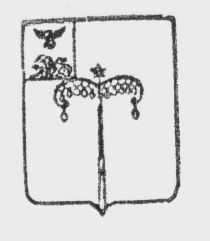 МУНИЦИПАЛЬНый РАЙОН «Красногвардейский район»Белгородской областиМУНИЦИПАЛЬНЫЙ СОВЕТ Красногвардейского РайонаДвадцать первое заседаниеРЕШЕНИЕ25 декабря 2020года                                                                                                                                                  № 5В  соответствии  с  пунктом 4 статьи 33  Устава  муниципального  района  «Красногвардейский  район»  Белгородской  области   Муниципальный  совет  Красногвардейского  района  р е ш и л:1. Утвердить   районный   бюджет  на   2021 год по доходам    в сумме  1 724 629,7 тыс.рублей	 и  по расходам  в сумме  1 727 761,7 тыс.рублей с превышением расходов над доходами (дефицит) в сумме 3 132,0 тыс.рублей:– верхний предел муниципального внутреннего долга Красногвардейского района на 1 января 2022 года в сумме 26 500,0 тыс.рублей, в том числе верхний предел по муниципальным гарантиям в сумме 26 500,0 тыс.рублей (приложение №1).2. Утвердить районный бюджет на 2022 и 2023 годы:–  по доходам на 2022 год в сумме 1 787 337,4 тыс.рублей и на 2023 год в сумме 1 807 066,7 тыс.рублей.–  по расходам на 2022 год в сумме 1 787 337,4 тыс.рублей, в том числе условно утвержденные расходы в сумме 17 014,0 тыс.рублей  и на 2023 год в сумме 1 807 066,7  тыс.рублей, том числе условно утвержденные расходы в сумме 35 275,0 тыс.рублей.– верхний предел муниципального внутреннего долга Красногвардейского района  на 1  января  2023 года в сумме  20 500,0 тыс.рублей, в том числе верхний предел по муниципальным гарантиям в сумме 20 500,0 тыс.рублей, на 1 января  2024 года в сумме  6 600,0 тыс.рублей, в том числе верхний предел по муниципальным гарантиям в сумме 6 600,0 тыс.рублей (приложение № 1).3. Утвердить источники внутреннего финансирования дефицита (профицита) районного бюджета на 2021 год и плановый период 2022 и 2023 годов (приложение № 2)  к настоящему решению. 4. В соответствии с пунктом 2 статьи 184.1 Бюджетного кодекса Российской Федерации утвердить нормативы распределения отдельных видов доходов между районным бюджетом и бюджетами поселений на 2021 год и плановый период 2022 и 2023 годов  (приложение 3).5. Закрепить источники доходов районного бюджета за администраторами доходов районного бюджета – органами государственной власти, государственными органами, бюджетными учреждениями, а так же организациями, подведомственными органам исполнительной власти  (приложение № 4).Утвердить перечень администраторов доходов и иных поступлений в 2020  году в районном бюджете – органов государственной власти    (приложение № 5).В случае изменения в 2021 году состава и (или) функций главных администраторов доходов районного бюджета, а так же изменения принципов назначения и присвоения, структуры кодов классификации доходов и источников финансирования дефицита бюджета управление финансов и бюджетной политики администрации Красногвардейского района вправе вносить соответствующие изменения в перечни главных администраторов, указанные выше настоящей статьи, а также в состав закрепленных за ними кодов классификации.6.Утвердить прогнозируемое поступление доходов в бюджет муниципального района, в том числе объем межбюджетных трансфертов, получаемых от других бюджетов бюджетной системы Российской Федерации на 2021 год и плановый период  2022- 2023 годов (приложение № 6).7. Утвердить общий объем бюджетных ассигнований на исполнение публичных нормативных обязательств на 2021 год в сумме  258 063,5    тыс. рублей, на 2022 год в сумме 264 001,3 тыс.рублей и на 2023 год в сумме     265 745,3  тыс.рублей.8. Утвердить распределение бюджетных ассигнований по разделам, подразделам, целевым статьям (муниципальным программам Красногвардейского района и непрограммным направлениям деятельности), группам видов расходов классификации расходов бюджета на 2021 год и плановый период 2022-2023 годов (приложение № 7).9. Утвердить  ведомственную  структуру  расходов  районного  бюджета     на  2021  год  и плановый период 2022- 2023 годов (приложение № 8).10. Утвердить распределение бюджетных ассигнований по целевым  статьям (муниципальным программам Красногвардейского района и  непрограммным направлениям деятельности), группам видов расходов, разделам, подразделам классификации расходов бюджета на 2021 год и плановый период 2022-2023 годов (приложение № 9). Муниципальные программы Красногвардейского района подлежат приведению в соответствие с настоящим решением до 1 апреля 2021 года.11. Обеспечить в 2021 году первоочередное финансирование следующих расходных обязательств:– оплата труда работникам районных казенных учреждений; – публичных нормативных обязательств (социальные выплаты, компенсационные выплаты и т.д.); – оплату жилищно-коммунальных услуг; – субсидий автономным и бюджетным учреждениям при выполнении муниципального задания;– 100% бюджетных обязательств  по выплате дотаций на выравнивание бюджетной обеспеченности бюджетам городского и сельских поселений на 2021 год. 12.  Администрация Красногвардейского  района не вправе принимать решения, приводящие к увеличению в 2021 году численности муниципальных служащих и работников муниципальных казенных учреждений.Рекомендовать главам сельских поселений Красногвардейского  района не принимать в 2021 году решения, приводящие к увеличению штатной численности муниципальных служащих.13. Установить критерий выравнивания финансовых возможностей городского и сельских поселений на 2021 год – 1,5; на 2022 год – 1,34; на 2023 год – 1,28.Утвердить распределение дотаций на выравнивание бюджетной обеспеченности  городского и сельских поселений  на  2021 год 55557,0 тыс.рублей, на 2022 год 55557,0 тыс.рублей, на 2023 год 55557,0 тыс.рублей (приложения № 10).          Утвердить  распределение  субвенций  бюджетам  сельских  поселений  на  осуществление  полномочий  по  первичному  воинскому  учёту  на  территориях,  где  отсутствуют  военные  комиссариаты  на 2021 год 2 106,0 тыс.рублей, на 2022 год 2 120,0 тыс.рублей и  2023 год 2 206,0 тыс.рублей (приложения № 11).          Утвердить распределение  иных межбюджетных трансфертов  бюджетам  сельских  поселений  на   содержание улично-дорожной сети  на 2021 год 2100,0 тыс.рублей, на 2022 год в сумме 2100,0 тыс.рублей и 2023 год 2100,0 тыс.рублей   (приложения № 12) к настоящему решению.         14. Оплата услуг почтовой связи и банковских услуг по выплате денежных средств в рамках обеспечения мер социальной поддержки может осуществляться за счет соответствующих субвенций, поступающих из областного бюджета.15. Утвердить бюджет дорожного фонда Красногвардейского района  на 20210 год и   на плановый период 2022 и 2023 годов  (приложение № 13) к настоящему решению.16. Утвердить  распределение бюджетных ассигнований по разделам, подразделам классификации расходов бюджетов на осуществление бюджетных инвестиций, капитальных вложений в объекты муниципальной собственности,  включаемых  в муниципальные программы Красногвардейского района на 2021 год и плановый период 2022-2023 годов (приложение № 14).17. Порядок осуществления бюджетных инвестиций, расходования субсидий на осуществление капитальных вложений в объекты муниципальной собственности Красногвардейского района устанавливается муниципальными правовыми актами администрации Красногвардейского  района в рамках реализации соответствующих муниципальных программ Красногвардейского района.Установить, что реализация мероприятий в части софинансирования капитальных вложений в объекты муниципальной собственности осуществляется по утвержденному перечню объектов в рамках реализации соответствующих муниципальных программ Красногвардейского района.18. Установить, что в 2021 году операции с межбюджетными трансфертами, предоставляемыми из вышестоящего бюджета в форме субсидий и субвенций, в рамках исполнения бюджета  района учитываются на лицевых счетах, открытых получателями средств  районного бюджета  в территориальных органах Федерального казначейства.Данные требования не распространяются на субсидии и субвенции, предоставляемые в порядке компенсации произведенных кассовых расходов.Предоставление субвенций и субсидий, осуществляется в порядке, установленном Правительством Белгородской области.          19. Установить размер резервного фонда администрации Красногвардейского района на 2021 год в сумме 1000,0 тысяч рублей, на 2022 год в сумме 1000,0 тыс.рублей и на 2023 год 1000,0 тыс.рублей.20. Установить в соответствии с пунктом 8 статьи 217 Бюджетного кодекса Российской Федерации  дополнительные основания для внесения в сводную бюджетную роспись районного бюджета без внесения изменений в настоящее решение:на выполнение обязательств по обеспечению необходимого уровня софинансирования расходных обязательств Красногвардейского района и в случае принятия региональными органами власти, решений по предоставлению межбюджетных трансфертов;в случае перераспределения бюджетных ассигнований в целях исполнения решений налоговых и иных уполномоченных органов о взыскании налогов, сборов, пеней и штрафов, предусматривающих обращение взыскания на средства районного бюджета в соответствии с действующим законодательством.21. Неиспользованные целевые средства, переданные из районного бюджета в бюджеты городского и сельских поселений, по состоянию на         01 января 2021 года, образовавшиеся в связи с неполным использованием бюджетных ассигнований, утвержденных решением муниципального совета муниципального района «Красногвардейский район» Белгородской области от 25 декабря 2019 года № 5 «О районном бюджете на 2020 год и плановый период 2021 и 2022 годов», подлежат возврату в бюджет муниципального района «Красногвардейский район» в соответствии с действующим законодательством.         22. Настоящее решение вступает в силу с 01 января 2021 года.Председатель Муниципального совета          Красногвардейского района                                              Л.Н. МитюшинВерхний предел  муниципального внутреннего долга   Красногвардейского района на 1 января  2022-2024 годов                                                                                                                                          тыс. руб	4	                                                                                                                                                                                                                                                                                        Приложение № 2                                                                                                                                                                                              УТВЕРЖДЕН                                                                                                                                   решением  Муниципального совета                                                                                                                                   Красногвардейского района                                                                                                                                               от  25 декабря 2020 года № 5Источники внутреннего финансирования дефицита (профицита)бюджета  на 2021 год и плановый период 2022 и 2023 годытыс. рублей                                                                                                                                                                                                                                                                                                                                    Приложение № 3                                                                                                                                                                                              УТВЕРЖДЕН                                                                                                                                   решением  Муниципального совета                                                                                                                                   Красногвардейского района                                                                                                                                                от 25 декабря  2020 года №  5Нормативы отчислений отдельных видов налоговых и неналоговых поступлений между  бюджетом  муниципального района и бюджетами поселений на 2021 год и плановый период 2022 и 2023 годов                                                                                                                                  Приложение № 4                                                                                                                                   УТВЕРЖДЕН                                                                                                                                   решением  Муниципального совета                                                                                                                                   Красногвардейского района                                                                                                                                                 от  25 декабря 2020 года № 5Главные администраторы доходов районного бюджета -  органы государственной власти, государственные органы, бюджетные учреждения, а так же организации, подведомственные органам исполнительной власти                                                                                                                                                       Приложение № 5                                                                                                                                                          УТВЕРЖДЕН                                                                                                                     решением  Муниципального совета                                                                                                                       Красногвардейского района                                                                                                                        от 25 декабря 2020 года №  5        Главные  администраторы (администраторы) доходов и иных поступлений  районного бюджета - органы государственной власти <1> Администрирование поступлений по всем подстатьям соответствующей статьи осуществляется администратором, указанным в группировочном коде бюджетной классификации в части, зачисляемой в бюджет района.                                                                                                                                                           Приложение № 6                                                                                                                                 УТВЕРЖДЕН                                                                                                                                      решением  Муниципального совета                                                                                                                                 Красногвардейского района                                                                                                                                                     от 25 декабря 2020 года № 5Поступление доходов в  бюджет муниципального района  на 2021 год  и плановый период 2022 и 2023 годы                                                                                                                                                                                                                         тыс. рублей                                                                                                                                                                                                                                   Приложение № 7                                                                                                                                 УТВЕРЖДЕН                                                                                                                                      решением  Муниципального совета                                                                                                                                 Красногвардейского района                                                                                                                                                     от 25 декабря 2020 года № 5Распределение бюджетных ассигнований по разделам, подразделам, целевым статьям (муниципальным программам Красногвардейского района и не программным  направлениям деятельности), группам  видов расходов классификации расходов бюджета на 2021 год  и плановый период 2022 и 2023 годов                                                                                                                                                                                                                                                                                       тыс. рублей                                                                                                                                                                         Приложение № 8                                                                                                                                                                                                                               УТВЕРЖДЕН                                                                                                                                      решением  Муниципального совета                                                                                                                                     Красногвардейского района                                                                                                                                                      от 25 декабря 2020 года № 5Ведомственная  структура расходов бюджета на 2021 год и плановый период 2022 и 2023 годовтыс.руб.                                                                                                                                                                  Приложение № 9                                                                                                                                                                                                                          УТВЕРЖДЕН                                                                                                                                      решением  Муниципального совета                                                                                                                                     Красногвардейского района                                                                                                                                                      от 25 декабря 2020 года № 5 Распределение бюджетных ассигнований по целевым статьям (муниципальным программам Красногвардейского района и не программным направлениям деятельности), группам видов расходов, разделам, подразделам классификации расходов бюджета на 2021 год и плановый период 2022 и 2023 годов                                                                                                                                                          Приложение № 10                                                                                                                            УТВЕРЖДЕН                                                                                                                                      решением  Муниципального совета                                                                                                                                     Красногвардейского района                                                                                                                                                      от 25 декабря 2020 года № 5Распределение дотаций на выравнивание бюджетной обеспеченности  городского и сельских поселений  на 2021 год и плановый период 2022-2023 годы.                                                                   тыс. руб.                                                                                                                                                       Приложение № 11                                                                                                                          УТВЕРЖДЕН                                                                                                                          решением  Муниципального совета                                                                                                                         Красногвардейского района                                  от 25 декабря 2020 года № 5Распределение субвенций бюджетам сельских поселений на осуществление полномочий по первичному воинскому учету на территориях, где отсутствуют военные комиссариаты, на 2021 год и плановый период 2022-2023 годы.                                                                                                                                                                                                                тыс.руб.                                                                                                                                                        Приложение № 12                                                                                                                        УТВЕРЖДЕН                                                                                                                    решением  Муниципального совета                                                                                                                      Красногвардейского района                           от 25 декабря 2020 года № 5Распределение  иных межбюджетных трансфертов  бюджетам  сельских  поселений  на   содержание улично-дорожной сети   на 2021 год и плановый период  2022-2023 годы.                                                                                                                                          тыс.руб.                                  Приложение № 13                                                                                                                         УТВЕРЖДЕН                                                                                                                  решением  Муниципального совета                                                                                                                     Красногвардейского района                         от 25 декабря 2020 года № 5БЮДЖЕТдорожного фонда Красногвардейского района на 2021 год и плановый период  2022-2023 годы.тыс. руб.                                  Приложение № 14                                                                                                                         УТВЕРЖДЕН                                                                                                                  решением  Муниципального совета                                                                                                                     Красногвардейского района                         от 25 декабря 2020 года № 5Распределение бюджетных ассигнований по разделам, подразделам классификации расходов бюджетов на осуществление бюджетных инвестиций, капитальных вложений в объекты муниципальной собственности, включаемых в муниципальные программы Красногвардейского района на 2021 год и плановый период 2022-2023 годов																		тыс. руб. О районном бюджете на 2021 год и плановый период 2022 и 2023 годовПриложение № 1УТВЕРЖДЕНрешением  Муниципального совета  Красногвардейского районаот 25 декабря 2020 года № 5п/пНаименование вида муниципального долгового обязательства Объем муниципального долгового обязательства Красногвардейского района на 1 января 2022 года.Объем муниципального долгового обязательства Красногвардейского района на 1 января 2023 года.Объем муниципального долгового обязательства Красногвардейского района на 1 января 2024 года.1234Объём  заимствований  1.Муниципальные ценные бумаги--2.Кредиты, привлеченные от кредитных организаций--3.Бюджетные кредиты, привлеченные в бюджет из других бюджетов бюджетной системы Российской Федерации---4.Муниципальные   гарантии26 50020 5006 600Итого верхний предел муниципального  внутреннего долга Красногвардейского района, в том числе по муниципальным гарантиям26 50026 50020 50020 5006 6006 600№  п/пНаименованиеКод2021 года2022 года2023 года123441.Муниципальные ценные бумаги Красногвардейского района, номинальная стоимость которых указана в валюте Российской Федерации01 01 00 00 00 0000 000--Размещение муниципальных ценных бумаг Красногвардейского района, номинальная стоимость которых указана в валюте Российской Федерации01 01 00 00 05 0000 710--Погашение муниципальных ценных бумаг Красногвардейского района, номинальная стоимость которых указана в валюте Российской Федерации01 01 00 00 05 0000 810--2.Кредиты, полученные районом от кредитных организаций01 02 00 00 00 0000 000--Получение кредита от кредитных организаций бюджетом Красногвардейского района01 02 00 00 05 0000 710--Погашение кредита от кредитных организаций бюджетом Красногвардейского района01 02 00 00 05 0000 810--3.Бюджетные кредиты от других бюджетов бюджетной системы Российской Федерации01 03 00 00 00 0000 000--Получение кредитов от других бюджетов бюджетной системы Российской Федерации01 03 00 00 05 0000 710Погашение  кредитов от других бюджетов бюджетной системы Российской Федерации01 03 00 00 05 0000 8104.Изменение остатков средств на счетах по учету средств бюджета района01 05 00 00 00 0000 0003 132,0Увеличение остатков средств бюджета01 05 00 00 00 0000 500- 1 724 629,7- 1 787 337,4- 1 807 066,7Увеличение остатков средств бюджета01 05 02 00 00 0000 500- 1 724 629,7- 1 787 337,4- 1 807 066,7Увеличение остатков средств бюджета01 05 02 01 00 0000 510- 1 724 629,7- 1 787 337,4- 1 807 066,7Увеличение остатков средств бюджета01 05 02 01 05 0000 510- 1 724 629,7- 1 787 337,4- 1 807 066,7Уменьшение остатков средств бюджета01 05 00 00 00 0000 6001 721 758,61 787 337,41 807 066,7Уменьшение остатков средств бюджета01 05 02 00 00 0000 6001 727 761,71 787 337,41 807 066,7Уменьшение остатков средств бюджета01 05 02 01 00 0000 6101 727 761,71 787 337,41 807 066,7Уменьшение остатков средств бюджета01 05 02 01 05 0000 6101 727 761,71 787 337,41 807 066,75.Иные источники внутреннего финансирования дефицитов  бюджетов01 06 00 00 00 0000 000--Исполнение муниципальных гарантий Красногвардейского района в валюте Российской Федерации в случае, если исполнение гарантом муниципальных гарантий ведет к возникновению права регрессного требования гаранта к принципиалу либо обусловлено уступкой гаранту прав требования бенефициара к принципалу01 06 04 01 05 0000 810-1800-1700-2000Возврат бюджетных кредитов, предоставленных юридическим лицам из бюджета Красногвардейского  района в валюте Российской Федерации01 06 05 01 05 0000 640180017002000Итого средств, направленных на покрытие дефицита (профицита)---».Виды налогов, сборов, платежейБюджет муниципального районаБюджет городского   поселенияБюджеты сельских поселений1234Налог на имущество предприятий100Налог с продаж60Земельный налог (по обязательствам, возникшим до 1 января 2006 года)100100Налоги, взимаемые в виде стоимости патента в связи с применением упрощенной системы налогообложения (за налоговые периоды до 1 января 2011 года)100Налоги, взимаемые в виде стоимости патента в связи с применением упрощенной системы налогообложения (за налоговые периоды с  1 января 2011 года по 1 января 2013 года)100Администрация Красногвардейского района Администрация Красногвардейского района Администрация Красногвардейского района Администрация Красногвардейского района 12238501 08 07150 01 0000 1101 08 07150 01 0000 110Государственная пошлина за выдачу разрешения на установку рекламной конструкции 8501 08 07174 01 0000 1101 08 07174 01 0000 110Государственная пошлина за выдачу органом местного самоуправления муниципального района специального разрешения на движение по автомобильным дорогам транспортных средств, осуществляющих перевозки опасных, тяжеловесных и (или) крупногабаритных грузов, зачисляемая в бюджеты муниципальных районов8501 11 05013 05 0000 1201 11 05013 05 0000 120Доходы, получаемые в виде арендной платы за земельные участки, государственная собственность на которые не разграничена и которые расположены в границах сельских поселений и межселенных территорий муниципальных районов, а также средства от продажи права на заключение договоров аренды указанных земельных участков8501 11 05013 13 0000 1201 11 05013 13 0000 120Доходы, получаемые в виде арендной платы за земельные участки, государственная собственность на которые не разграничена и которые расположены в границах городских поселений, а также средства от продажи права на заключение договоров аренды указанных земельных участков8501 11 05025 05 0000 1201 11 05025 05 0000 120Доходы, получаемые в виде арендной платы, а также средства от продажи права на заключение договоров аренды за земли, находящиеся в собственности муниципальных районов (за исключением земельных участков муниципальных бюджетных и автономных учреждений)8501 11 05035 05 0000 1201 11 05035 05 0000 120Доходы от сдачи в аренду имущества, находящегося в оперативном управлении органов управления муниципальных районов и созданных ими учреждений (за исключением имущества муниципальных бюджетных и автономных учреждений)8501 11 07015 05 0000 1201 11 07015 05 0000 120Доходы от перечисления части прибыли, остающейся после уплаты налогов и иных обязательных платежей муниципальных унитарных предприятий, созданных муниципальными районами8501 11 09045 05 0000 1201 11 09045 05 0000 120Прочие поступления от использования имущества, находящегося в собственности муниципальных районов (за исключением имущества муниципальных бюджетных и автономных учреждений, а также имущества муниципальных унитарных предприятий, в том числе казенных)8501 13 02995 05 0000 1301 13 02995 05 0000 130Прочие доходы от компенсации затрат бюджетов муниципальных районов8501 14 02052 05 0000 4101 14 02052 05 0000 410Доходы от реализации имущества, находящегося в оперативном управлении учреждений, находящихся в ведении органов управления муниципальных районов (за исключением имущества муниципальных бюджетных и автономных учреждений), в части реализации основных средств по указанному имуществу8501 14 02052 05 0000 4401 14 02052 05 0000 440Доходы от реализации имущества, находящегося в оперативном управлении учреждений, находящихся в ведении органов управления муниципальных районов (за исключением имущества муниципальных бюджетных и автономных учреждений), в части реализации материальных запасов по указанному имуществу8501 14 02053 05 0000 4101 14 02053 05 0000 410Доходы от реализации иного имущества, находящегося в собственности муниципальных районов (за исключением имущества муниципальных бюджетных и автономных учреждений, а также имущества муниципальных унитарных предприятий, в том числе казенных), в части реализации основных средств по указанному имуществу8501 14 02053 05 0000 4401 14 02053 05 0000 440Доходы от реализации иного имущества, находящегося в собственности муниципальных районов (за исключением имущества муниципальных бюджетных и автономных учреждений, а также имущества муниципальных унитарных предприятий, в том числе казенных), в части реализации материальных запасов по указанному имуществу8501 14 06013 05 0000 4301 14 06013 05 0000 430Доходы от продажи земельных участков, государственная собственность на которые не разграничена и которые расположены в границах сельских поселений и межселенных территорий муниципальных районов8501 14 06013 13 0000 4301 14 06013 13 0000 430Доходы от продажи земельных участков, государственная собственность на которые не разграничена и которые расположены в границах городских поселений8501 16 01074 01 0000 1401 16 01074 01 0000 140Административные штрафы, установленные Главой 7 Кодекса Российской Федерации об административных правонарушениях, за административные правонарушения в области охраны собственности, выявленные должностными лицами органов муниципального контроля8501 16 01084 01 0000 1401 16 01084 01 0000 140Административные штрафы, установленные Главой 8 Кодекса Российской Федерации об административных правонарушениях, за административные правонарушения в области охраны окружающей среды и природопользования, выявленные должностными лицами органов муниципального контроля8501 16 01194 01 0000 1401 16 01194 01 0000 140Административные штрафы, установленные Главой 19 Кодекса Российской Федерации об административных правонарушениях, за административные правонарушения против порядка управления, выявленные должностными лицами органов муниципального контроля8501 16 01204 01 0000 1401 16 01204 01 0000 140Административные штрафы, установленные Главой 20 Кодекса Российской Федерации об административных правонарушениях, за административные правонарушения, посягающие на общественный порядок и общественную безопасность, выявленные должностными лицами органов муниципального контроля8501 16 07090 05 0000 1401 16 07090 05 0000 140Иные штрафы, неустойки, пени, уплаченные в соответствии с законом или договором в случае неисполнения или ненадлежащего исполнения обязательств перед муниципальным органом, (муниципальным казенным учреждением) муниципального района8501 17 01050 05 0000 1801 17 01050 05 0000 180Невыясненные поступления, зачисляемые в бюджеты муниципальных районов8501 17 05050 05 0000 1801 17 05050 05 0000 180Прочие неналоговые доходы бюджетов муниципальных районов8502 02 15853 05 0000 1502 02 15853 05 0000 150Дотации бюджетам муниципальных районов на поддержку мер по обеспечению сбалансированности бюджетов на реализацию мероприятий, связанных с обеспечением санитарно-эпидемиологической безопасности при подготовке к проведению общероссийского голосования по вопросу одобрения изменений в Конституцию Российской Федерации8502 02 25497 05 0000 1502 02 25497 05 0000 150Субсидии бюджетам муниципальных районов на реализацию мероприятий по обеспечению жильем молодых семей8502 02 25511 05 0000 1502 02 25511 05 0000 150Субсидии бюджетам муниципальных районов на проведение комплексных кадастровых работ8502 02 25576 05 0000 1502 02 25576 05 0000 150Субсидии бюджетам муниципальных районов на обеспечение комплексного развития сельских территорий8502 02 29999 05 0000 1502 02 29999 05 0000 150Прочие субсидии бюджетам муниципальных районов8502 02 30024 05 0000 1502 02 30024 05 0000 150Субвенции бюджетам муниципальных районов на выполнение передаваемых полномочий субъектов Российской Федерации8502 02 35120 05 0000 1502 02 35120 05 0000 150Субвенции бюджетам муниципальных районов на осуществление полномочий по составлению (изменению) списков кандидатов в присяжные заседатели федеральных судов общей юрисдикции в Российской Федерации8502 02 35134 05 0000 1502 02 35134 05 0000 150Субвенции бюджетам муниципальных районов на осуществление полномочий по обеспечению жильем отдельных категорий граждан, установленных Федеральным законом от 12 января 1995 года N 5-ФЗ "О ветеранах", в соответствии с Указом Президента Российской Федерации от 7 мая 2008 года N 714 "Об обеспечении жильем ветеранов Великой Отечественной войны 1941 - 1945 годов"8502 02 35135 05 0000 1502 02 35135 05 0000 150Субвенции бюджетам муниципальных районов на осуществление полномочий по обеспечению жильем отдельных категорий граждан, установленных Федеральным законом от 12 января 1995 года N 5-ФЗ "О ветеранах"8502 02 35176 05 0000 1502 02 35176 05 0000 150Субвенции бюджетам муниципальных районов на осуществление полномочий по обеспечению жильем отдельных категорий граждан, установленных Федеральным законом от 24 ноября 1995 года N 181-ФЗ "О социальной защите инвалидов в Российской Федерации"8502 02 35502 05 0000 1502 02 35502 05 0000 150Субвенции бюджетам муниципальных районов на стимулирование развития приоритетных подотраслей агропромышленного комплекса и развитие малых форм хозяйствования8502 02 35930 05 0000 1502 02 35930 05 0000 150Субвенции бюджетам муниципальных районов на государственную регистрацию актов гражданского состояния8502 02 39999 05 0000 1502 02 39999 05 0000 150Прочие субвенции бюджетам муниципальных районов8502 02 45160 05 0000 1502 02 45160 05 0000 150Межбюджетные трансферты, передаваемые бюджетам муниципальных районов для компенсации дополнительных расходов, возникших в результате решений, принятых органами власти другого уровня8502 02 49001 05 0000 1502 02 49001 05 0000 150Межбюджетные трансферты, передаваемые бюджетам муниципальных районов, за счет средств резервного фонда Правительства Российской Федерации8502 02 49999 05 0000 1502 02 49999 05 0000 150Прочие межбюджетные трансферты, передаваемые бюджетам муниципальных районов8502 07 05030 05 0000 1502 07 05030 05 0000 150Прочие безвозмездные поступления в бюджеты муниципальных районов8502 19 25020 05 0000 1502 19 25020 05 0000 150Возврат остатков субсидий на мероприятия подпрограммы "Обеспечение жильем молодых семей" федеральной целевой программы "Жилище" на 2015 - 2020 годы из бюджетов муниципальных районов8502 19 25021 05 0000 1502 19 25021 05 0000 150Возврат остатков субсидий на мероприятия подпрограммы "Стимулирование программ развития жилищного строительства субъектов Российской Федерации" федеральной целевой программы "Жилище" на 2015 - 2020 годы из бюджетов муниципальных районов850 2 19 35930 05 0000 1502 19 35930 05 0000 150Возврат остатков субвенций на государственную регистрацию актов гражданского состояния из бюджетов муниципальных районов8502 19 45160 05 0000 1502 19 45160 05 0000 150Возврат остатков иных межбюджетных трансфертов, передаваемых для компенсации дополнительных расходов, возникших в результате решений, принятых органами власти другого уровня, из бюджетов муниципальных районов8502 19 60010 05 0000 1502 19 60010 05 0000 150Возврат прочих остатков субсидий, субвенций и иных межбюджетных трансфертов, имеющих целевое назначение, прошлых лет из бюджетов муниципальных районовУправление финансов и бюджетной политики администрации Красногвардейского районаУправление финансов и бюджетной политики администрации Красногвардейского районаУправление финансов и бюджетной политики администрации Красногвардейского районаУправление финансов и бюджетной политики администрации Красногвардейского района8618611 13 02995 05 0000 130Прочие доходы от компенсации затрат бюджетов муниципальных районов8618611 16 07010 05 0000 140Штрафы, неустойки, пени, уплаченные в случае просрочки исполнения поставщиком (подрядчиком, исполнителем) обязательств, предусмотренных муниципальным контрактом, заключенным муниципальным органом, казенным учреждением муниципального района8618611  16 07090 05 0000 140Иные штрафы, неустойки, пени, уплаченные в соответствии с законом или договором в случае неисполнения или ненадлежащего исполнения обязательств перед муниципальным органом, (муниципальным казенным учреждением) муниципального района8618611 16 10031 05 0000 140Возмещение ущерба при возникновении страховых случаев, когда выгодоприобретателями выступают получатели средств бюджета муниципального района8618611 16 10032 05 0000 140Прочее возмещение ущерба, причиненного муниципальному имуществу муниципального района (за исключением имущества, закрепленного за муниципальными бюджетными (автономными) учреждениями, унитарными предприятиями)8618611 16 10081 05 0000 140Платежи в целях возмещения ущерба при расторжении муниципального контракта, заключенного с муниципальным органом муниципального района (муниципальным казенным учреждением), в связи с односторонним отказом исполнителя (подрядчика) от его исполнения (за исключением муниципального контракта, финансируемого за счет средств муниципального дорожного фонда)8618611 16 10100 05 0000 140Денежные взыскания, налагаемые в возмещение ущерба, причиненного в результате незаконного или нецелевого использования бюджетных средств (в части бюджетов муниципальных районов)8618611 16 10123 01 0000 140Доходы от денежных взысканий (штрафов), поступающие в счет погашения задолженности, образовавшейся до 1 января 2020 года, подлежащие зачислению в бюджет муниципального образования по нормативам, действовавшим в 2019 году8618611 17 01050 05 0000 180Невыясненные поступления, зачисляемые в бюджеты муниципальных районов8618612 02 15001 05 0000 150Дотации бюджетам муниципальных районов на выравнивание бюджетной обеспеченности из бюджета субъекта Российской Федерации8618612 02 19999 05 0000 150Прочие дотации бюджетам муниципальных районов8618612 02 20041 05 0000 150Субсидии бюджетам муниципальных районов на строительство, модернизацию, ремонт и содержание автомобильных дорог общего пользования, в том числе дорог в поселениях (за исключением автомобильных дорог федерального значения)8618612 02 27112 05 0000 150Субсидии бюджетам муниципальных районов на софинансирование капитальных вложений в объекты муниципальной собственности8618612 02 29999 05 0000 150Прочие субсидии бюджетам муниципальных районов8618612 02 30024 05 0000 150Субвенции бюджетам муниципальных районов на выполнение передаваемых полномочий субъектов Российской Федерации8618612 02 35118 05 0000 150Субвенции бюджетам муниципальных районов на осуществление первичного воинского учета на территориях, где отсутствуют военные комиссариаты8618612 02 35930 05 0000 150Субвенции бюджетам муниципальных районов на государственную регистрацию актов гражданского состояния8618612 02 39999 05 0000 150Прочие субвенции бюджетам муниципальных районов 8618612 02 40014 05 0000 150Межбюджетные трансферты, передаваемые бюджетам муниципальных районов из бюджетов поселений на осуществление части полномочий по решению вопросов местного значения в соответствии с заключенными соглашениями8618612 02 45160 05 0000 150Межбюджетные трансферты, передаваемые бюджетам муниципальных районов для компенсации дополнительных расходов, возникших в результате решений, принятых органами власти другого уровня8618612 02 49999 05 0000 150Прочие межбюджетные трансферты, передаваемые бюджетам муниципальных районов8618612 07 05030 05 0000 150Прочие безвозмездные поступления в бюджеты муниципальных районов8618612 08 05000 05 0000 150Перечисления из бюджетов муниципальных районов (в бюджеты муниципальных районов) для осуществления возврата (зачета) излишне уплаченных или излишне взысканных сумм налогов, сборов и иных платежей, а также сумм процентов за несвоевременное осуществление такого возврата и процентов, начисленных на излишне взысканные суммы8618612 18 35118 05 0000 150Доходы бюджетов муниципальных районов от возврата остатков субвенций на осуществление первичного воинского учета на территориях, где отсутствуют военные комиссариаты из бюджетов поселений8618612 18 60010 05 0000 150Доходы бюджетов муниципальных районов от возврата прочих остатков субсидий, субвенций и иных межбюджетных трансфертов, имеющих целевое назначение, прошлых лет из бюджетов поселений8618612 19 35118 05 0000 150Возврат остатков субвенций на осуществление первичного воинского учета на территориях, где отсутствуют военные комиссариаты из бюджетов муниципальных районов8618612 19 45160 05 0000 150Возврат остатков иных межбюджетных трансфертов, передаваемых для компенсации дополнительных расходов, возникших в результате решений, принятых органами власти другого уровня, из бюджетов муниципальных районов8618612 19 60010 05 0000 150Возврат прочих остатков субсидий, субвенций и иных межбюджетных трансфертов, имеющих целевое назначение, прошлых лет из бюджетов муниципальных районовУправление образования администрации муниципального района «Красногвардейский район» Белгородской областиУправление образования администрации муниципального района «Красногвардейский район» Белгородской областиУправление образования администрации муниципального района «Красногвардейский район» Белгородской областиУправление образования администрации муниципального района «Красногвардейский район» Белгородской области8711 13 02995 05 0000 1301 13 02995 05 0000 130Прочие доходы от компенсации затрат бюджетов муниципальных районов8711 17 01050 05 0000 1801 17 01050 05 0000 180Невыясненные поступления, зачисляемые в бюджеты муниципальных районов8711 17 05050 05 0000 1801 17 05050 05 0000 180Прочие неналоговые доходы бюджетов муниципальных районов8712 02 25027 05 0000 1502 02 25027 05 0000 150Субсидии бюджетам муниципальных районов на реализацию мероприятий государственной программы Российской Федерации "Доступная среда"8712 02 25304 05 0000 1502 02 25304 05 0000 150Субсидии бюджетам муниципальных районов на организацию бесплатного горячего питания обучающихся, получающих начальное общее образование в государственных и муниципальных образовательных организациях8712 02 29999 05 0000 1502 02 29999 05 0000 150Прочие субсидии бюджетам муниципальных районов8712 02 30021 05 0000 1502 02 30021 05 0000 150Субвенции бюджетам муниципальных районов на ежемесячное денежное вознаграждение за классное руководство8712 02 30024 05 0000 1502 02 30024 05 0000 150Субвенции бюджетам муниципальных районов на выполнение передаваемых полномочий субъектов Российской Федерации8712 02 30029 05 0000 1502 02 30029 05 0000 150Субвенции бюджетам муниципальных районов на компенсацию части платы, взимаемой с родителей (законных представителей) за присмотр и уход за детьми, посещающими образовательные организации, реализующие образовательные программы дошкольного образования8712 02 35303 05 0000 1502 02 35303 05 0000 150Субвенции бюджетам муниципальных районов на ежемесячное денежное вознаграждение за классное руководство педагогическим работникам государственных и муниципальных общеобразовательных организаций8712 02 39999 05 0000 1502 02 39999 05 0000 150Прочие субвенции бюджетам муниципальных районов8712 02 40014 05 0000 1502 02 40014 05 0000 150Межбюджетные трансферты, передаваемые бюджетам муниципальных районов из бюджетов поселений на осуществление части полномочий по решению вопросов местного значения в соответствии с заключенными соглашениями8712 02 45160 05 0000 1502 02 45160 05 0000 150Межбюджетные трансферты, передаваемые бюджетам муниципальных районов для компенсации дополнительных расходов, возникших в результате решений, принятых органами власти другого уровня 8712 02 49999 05 0000 1502 02 49999 05 0000 150Прочие межбюджетные трансферты, передаваемые бюджетам муниципальных районов8712 07 05030 05 0000 1502 07 05030 05 0000 150Прочие безвозмездные поступления в бюджеты муниципальных районов8712 19 25027 05 0000 1502 19 25027 05 0000 150Возврат остатков субсидий на мероприятия государственной программы Российской Федерации "Доступная среда" на 2011 - 2020 годы из бюджетов муниципальных районов8712 19 60010 05 0000 1502 19 60010 05 0000 150Возврат прочих остатков субсидий, субвенций и иных межбюджетных трансфертов, имеющих целевое назначение, прошлых лет из бюджетов муниципальных районовУправление культуры и кинофикации администрации муниципального района «Красногвардейский район»Управление культуры и кинофикации администрации муниципального района «Красногвардейский район»Управление культуры и кинофикации администрации муниципального района «Красногвардейский район»Управление культуры и кинофикации администрации муниципального района «Красногвардейский район»8721 13 02995 05 0000 1301 13 02995 05 0000 130Прочие доходы от компенсации затрат бюджетов муниципальных районов8721 17 01050 05 0000 1801 17 01050 05 0000 180Невыясненные поступления, зачисляемые в бюджеты муниципальных районов8721 17 05050 05 0000 1801 17 05050 05 0000 180Прочие неналоговые доходы бюджетов муниципальных районов8722 02 25027 05 0000 1502 02 25027 05 0000 150Субсидии бюджетам муниципальных районов на реализацию мероприятий государственной программы Российской Федерации "Доступная среда"8722 02 25519 05 0000 1502 02 25519 05 0000 150Субсидии бюджетам муниципальных районов на поддержку отрасли культуры8722 02 29999 05 0000 1502 02 29999 05 0000 150Прочие субсидии бюджетам муниципальных районов8722 02 30024 05 0000 1502 02 30024 05 0000 150Субвенции бюджетам муниципальных районов на выполнение передаваемых полномочий субъектов Российской Федерации8722 02 39999 05 0000 1502 02 39999 05 0000 150Прочие субвенции бюджетам муниципальных районов8722 02 40014 05 0000 1502 02 40014 05 0000 150Межбюджетные трансферты, передаваемые бюджетам муниципальных районов из бюджетов поселений на осуществление части полномочий по решению вопросов местного значения в соответствии с заключенными соглашениями8722 02 45160 05 0000 1502 02 45160 05 0000 150Межбюджетные трансферты, передаваемые бюджетам муниципальных районов для компенсации дополнительных расходов, возникших в результате решений, принятых органами власти другого уровня8722 02 49999 05 0000 1502 02 49999 05 0000 150Прочие межбюджетные трансферты, передаваемые бюджетам муниципальных районов8722 07 05030 05 0000 1502 07 05030 05 0000 150Прочие безвозмездные поступления в бюджеты муниципальных районов8722 19 45160 05 0000 1502 19 45160 05 0000 150Возврат остатков иных межбюджетных трансфертов, передаваемых для компенсации дополнительных расходов, возникших в результате решений, принятых органами власти другого уровня, из бюджетов муниципальных районов8722 19 60010 05 0000 1502 19 60010 05 0000 150Возврат прочих остатков субсидий, субвенций и иных межбюджетных трансфертов, имеющих целевое назначение, прошлых лет из бюджетов муниципальных районовУправление социальной защиты населения администрации Красногвардейского районаУправление социальной защиты населения администрации Красногвардейского районаУправление социальной защиты населения администрации Красногвардейского районаУправление социальной защиты населения администрации Красногвардейского района8731 13 02995 05 0000 1301 13 02995 05 0000 130Прочие доходы от компенсации затрат бюджетов муниципальных районов8731 17 01050 05 0000 1801 17 01050 05 0000 180Невыясненные поступления, зачисляемые в бюджеты муниципальных районов8731 17 05050 05 0000 1801 17 05050 05 0000 180Прочие неналоговые доходы бюджетов муниципальных районов8732 02 29999 05 0000 1502 02 29999 05 0000 150Прочие субсидии бюджетам муниципальных районов 8732 02 30013 05 0000 1502 02 30013 05 0000 150Субвенции бюджетам муниципальных районов на обеспечение мер социальной поддержки реабилитированных лиц и лиц, признанных пострадавшими от политических репрессий8732 02 30022 05 0000 1502 02 30022 05 0000 150Субвенции бюджетам муниципальных районов на предоставление гражданам субсидий на оплату жилого помещения и коммунальных услуг8732 02 30024 05 0000 1502 02 30024 05 0000 150Субвенции бюджетам муниципальных районов на выполнение передаваемых полномочий субъектов Российской Федерации8732 02 30027 05 0000 1502 02 30027 05 0000 150Субвенции бюджетам муниципальных районов на содержание ребенка в семье опекуна и приемной семье, а также вознаграждение, причитающееся приемному родителю8732 02 35084 05 0000 1502 02 35084 05 0000 150Субвенции бюджетам муниципальных районов на осуществление ежемесячной денежной выплаты, назначаемой в случае рождения третьего ребенка или последующих детей до достижения ребенком возраста трех лет8732 02 35137 05 0000 1502 02 35137 05 0000 150Субвенции бюджетам муниципальных районов на осуществление переданных полномочий Российской Федерации по предоставлению отдельных мер социальной поддержки граждан, подвергшихся воздействию радиации8732 02 35220 05 0000 1502 02 35220 05 0000 150Субвенции бюджетам муниципальных районов на осуществление переданного полномочия Российской Федерации по осуществлению ежегодной денежной выплаты лицам, награжденным нагрудным знаком "Почетный донор России"8732 02 35250 05 0000 1502 02 35250 05 0000 150Субвенции бюджетам муниципальных районов на оплату жилищно-коммунальных услуг отдельным категориям граждан8732 02 35260 05 0000 1502 02 35260 05 0000 150Субвенции бюджетам муниципальных районов на выплату единовременного пособия при всех формах устройства детей, лишенных родительского попечения, в семью8732 02 35280 05 0000 1502 02 35280 05 0000 150Субвенции бюджетам муниципальных районов на выплаты инвалидам компенсаций страховых премий по договорам обязательного страхования гражданской ответственности владельцев транспортных средств8732 02 35302 05 0000 1502 02 35302 05 0000 150Субвенции  бюджетам муниципальных районов на осуществление ежемесячных выплат на детей в возрасте от трех до семи лет включительно8732 02 35380 05 0000 1502 02 35380 05 0000 150Субвенции бюджетам муниципальных районов на выплату государственных пособий лицам, не подлежащим обязательному социальному страхованию на случай временной нетрудоспособности и в связи с материнством, и лицам, уволенным в связи с ликвидацией организаций (прекращением деятельности, полномочий физическими лицами)8732 02 35462 05 0000 1502 02 35462 05 0000 150Субвенции бюджетам муниципальных районов на компенсацию отдельным категориям граждан оплаты взноса на капитальный ремонт общего имущества в многоквартирном доме8732 02 39999 05 0000 1502 02 39999 05 0000 150Прочие субвенции бюджетам муниципальных районов8732 02 45160 05 0000 1502 02 45160 05 0000 150Межбюджетные трансферты, передаваемые бюджетам муниципальных районов для компенсации дополнительных расходов, возникших в результате решений, принятых органами власти другого уровня8732 02 49999 05 0000 1502 02 49999 05 0000 150Прочие межбюджетные трансферты, передаваемые бюджетам муниципальных районов8732 07 05030 05 0000 1502 07 05030 05 0000 150Прочие безвозмездные поступления в бюджеты муниципальных районов8732 19 35137 05 0000 1502 19 35137 05 0000 150Возврат остатков субвенций на осуществление переданных полномочий Российской Федерации по предоставлению отдельных мер социальной поддержки граждан, подвергшихся воздействию радиации, из бюджетов муниципальных районов8732 19 35220 05 0000 1502 19 35220 05 0000 150Возврат остатков субвенций на осуществление переданного полномочия Российской Федерации по осуществлению ежегодной денежной выплаты лицам, награжденным нагрудным знаком "Почетный донор России" из бюджетов муниципальных районов8732 19 35250 05 0000 1502 19 35250 05 0000 150Возврат остатков субвенций на оплату жилищно-коммунальных услуг отдельным категориям граждан из бюджетов муниципальных районов8732 19 35260 05 0000 1502 19 35260 05 0000 150Возврат остатков субвенций на выплату единовременного пособия при всех формах устройства детей, лишенных родительского попечения, в семью из бюджетов муниципальных районов8732 19 35280 05 0000 1502 19 35280 05 0000 150Возврат остатков субвенций на выплату инвалидам компенсаций страховых премий по договорам обязательного страхования гражданской ответственности владельцев транспортных средств в соответствии с Федеральным законом от 25 апреля 2002 года N 40-ФЗ "Об обязательном страховании гражданской ответственности владельцев транспортных средств" из бюджетов муниципальных районов8732 19 35380 05 0000 1502 19 35380 05 0000 150Возврат остатков субвенций на выплату государственных пособий лицам, не подлежащим обязательному социальному страхованию на случай временной нетрудоспособности и в связи с материнством, и лицам, уволенным в связи с ликвидацией организаций (прекращением деятельности, полномочий физическими лицами), в соответствии с Федеральным законом от 19 мая 1995 года N 81-ФЗ "О государственных пособиях гражданам, имеющим детей" из бюджетов муниципальных районов8732 19 60010 05 0000 1502 19 60010 05 0000 150Возврат прочих остатков субсидий, субвенций и иных межбюджетных трансфертов, имеющих целевое назначение, прошлых лет из бюджетов муниципальных районовУправление физической культуры и спорта администрации Красногвардейского районаУправление физической культуры и спорта администрации Красногвардейского районаУправление физической культуры и спорта администрации Красногвардейского районаУправление физической культуры и спорта администрации Красногвардейского района8741 13 02995 05 0000 1301 13 02995 05 0000 130Прочие доходы от компенсации затрат бюджетов муниципальных районов8741 17 01050 05 0000 1801 17 01050 05 0000 180Невыясненные поступления, зачисляемые в бюджеты муниципальных районов8741 17 05050 05 0000 1801 17 05050 05 0000 180Прочие неналоговые доходы бюджетов муниципальных районов8742 02 25027 05 0000 1502 02 25027 05 0000 150Субсидии бюджетам муниципальных районов на реализацию мероприятий государственной программы Российской Федерации "Доступная среда"8742 02 29999 05 0000 1502 02 29999 05 0000 150Прочие субсидии бюджетам муниципальных районов8742 02 39999 05 0000 1502 02 39999 05 0000 150Прочие субвенции бюджетам муниципальных районов8742 02 45160 05 0000 1502 02 45160 05 0000 150Межбюджетные трансферты, передаваемые бюджетам муниципальных районов для компенсации дополнительных расходов, возникших в результате решений, принятых органами власти другого уровня8742 02 49999 05 0000 1502 02 49999 05 0000 150Прочие межбюджетные трансферты, передаваемые бюджетам муниципальных районов8742 19 45160 05 0000 1502 19 45160 05 0000 150Возврат остатков иных межбюджетных трансфертов, передаваемых для компенсации дополнительных расходов, возникших в результате решений, принятых органами власти другого уровня, из бюджетов муниципальных районов8742 19 60010 05 0000 1502 19 60010 05 0000 150Возврат прочих остатков субсидий, субвенций и иных межбюджетных трансфертов, имеющих целевое назначение, прошлых лет из бюджетов муниципальных районовОтдел капитального строительства администрации муниципального района «Красногвардейский район» Белгородской областиОтдел капитального строительства администрации муниципального района «Красногвардейский район» Белгородской областиОтдел капитального строительства администрации муниципального района «Красногвардейский район» Белгородской областиОтдел капитального строительства администрации муниципального района «Красногвардейский район» Белгородской области8921 13 02995 05 0000 1301 13 02995 05 0000 130Прочие доходы от компенсации затрат бюджетов муниципальных районов8921  16 07010 05 0000 1401  16 07010 05 0000 140Штрафы, неустойки, пени, уплаченные в случае просрочки исполнения поставщиком (подрядчиком, исполнителем) обязательств, предусмотренных муниципальным контрактом, заключенным муниципальным органом, казенным учреждением муниципального района8921  16 07090 05 0000 1401  16 07090 05 0000 140Иные штрафы, неустойки, пени, уплаченные в соответствии с законом или договором в случае неисполнения или ненадлежащего исполнения обязательств перед муниципальным органом, (муниципальным казенным учреждением) муниципального района8921  16 10081 05 0000 1401  16 10081 05 0000 140Платежи в целях возмещения ущерба при расторжении муниципального контракта, заключенного с муниципальным органом муниципального района (муниципальным казенным учреждением), в связи с односторонним отказом исполнителя (подрядчика) от его исполнения (за исключением муниципального контракта, финансируемого за счет средств муниципального дорожного фонда)8921  16 10082 05 0000 1401  16 10082 05 0000 140Платежи в целях возмещения ущерба при расторжении муниципального контракта, финансируемого за счет средств муниципального дорожного фонда муниципального района, в связи с односторонним отказом исполнителя (подрядчика) от его исполнения8921 16 10123 01 0000 1401 16 10123 01 0000 140Доходы от денежных взысканий (штрафов), поступающие в счет погашения задолженности, образовавшейся до 1 января 2020 года, подлежащие зачислению в бюджет муниципального образования по нормативам, действовавшим в 2019 году8921 17 01050 05 0000 1801 17 01050 05 0000 180Невыясненные поступления, зачисляемые в бюджеты муниципальных районов8921 17 05050 05 0000 1801 17 05050 05 0000 180Прочие неналоговые доходы бюджетов муниципальных районов8922 02 20041 05 0000 1502 02 20041 05 0000 150Субсидии бюджетам муниципальных районов на строительство, модернизацию, ремонт и содержание автомобильных дорог общего пользования, в том числе дорог в поселениях (за исключением автомобильных дорог федерального значения)8922 02 20077 05 0000 1502 02 20077 05 0000 150Субсидии бюджетам муниципальных районов на софинансирование капитальных вложений в объекты муниципальной собственности8922 02 20216 05 0000 1502 02 20216 05 0000 150Субсидии бюджетам муниципальных районов на осуществление дорожной деятельности в отношении автомобильных дорог общего пользования, а также капитального ремонта и ремонта дворовых территорий многоквартирных домов, проездов к дворовым территориям многоквартирных домов населенных пунктов8922 02 25027 05 0000 1502 02 25027 05 0000 150Субсидии бюджетам муниципальных районов на реализацию мероприятий государственной программы Российской Федерации "Доступная среда"8922 02 25097 05 0000 1502 02 25097 05 0000 150Субсидии бюджетам муниципальных районов на создание в общеобразовательных организациях, расположенных в сельской местности, условий для занятий физической культурой и спортом8922 02 25299 05 0000 1502 02 25299 05 0000 150Субсидии бюджетам муниципальных районов на софинансирование расходных обязательств субъектов Российской Федерации, связанных с реализацией федеральной целевой программы "Увековечение памяти погибших при защите Отечества на 2019 - 2024 годы"8922 02 25306 05 0000 1502 02 25306 05 0000 150Субсидии бюджетам муниципальных районов на софинансирование расходных обязательств субъектов Российской Федерации, возникающих при реализации мероприятий по модернизации региональных и муниципальных детских школ искусств по видам искусств8922 02 25555 05 0000 1502 02 25555 05 0000 150Субсидии бюджетам муниципальных районов на реализацию программ формирования современной городской среды8922 02 27112 05 0000 1502 02 27112 05 0000 150Субсидии бюджетам муниципальных районов на софинансирование капитальных вложений в объекты муниципальной собственности8922 02 29999 05 0000 1502 02 29999 05 0000 150Прочие субсидии бюджетам муниципальных районов8922 02 30024 05 0000 1502 02 30024 05 0000 150Субвенции бюджетам муниципальных районов на выполнение передаваемых полномочий субъектов Российской Федерации8922 02 35082 05 0000 1502 02 35082 05 0000 150Субвенции бюджетам муниципальных районов на предоставление жилых помещений детям-сиротам и детям, оставшимся без попечения родителей, лицам из их числа по договорам найма специализированных жилых помещений8922 02 39999 05 0000 1502 02 39999 05 0000 150Прочие субвенции бюджетам муниципальных районов8922 02 40014 05 0000 1502 02 40014 05 0000 150Межбюджетные трансферты, передаваемые бюджетам муниципальных районов из бюджетов поселений на осуществление части полномочий по решению вопросов местного значения в соответствии с заключенными соглашениями8922 02 45160 05 0000 1502 02 45160 05 0000 150Межбюджетные трансферты, передаваемые бюджетам муниципальных районов для компенсации дополнительных расходов, возникших в результате решений, принятых органами власти другого уровня8922 02 45393 05 0000 1502 02 45393 05 0000 150Межбюджетные трансферты, передаваемые бюджетам муниципальных районов на финансовое обеспечение дорожной деятельности в рамках реализации национального проекта "Безопасные и качественные автомобильные дороги"8922 02 49999 05 0000 1502 02 49999 05 0000 150Прочие межбюджетные трансферты, передаваемые бюджетам муниципальных районов8922 07 05030 05 0000 1502 07 05030 05 0000 150Прочие безвозмездные поступления в бюджеты муниципальных районов8922 19 60010 05 0000 1502 19 60010 05 0000 150Возврат прочих остатков субсидий, субвенций и иных межбюджетных трансфертов, имеющих целевое назначение, прошлых лет из бюджетов муниципальных районовКоды бюджетной  классификацииКоды бюджетной  классификацииНаименование кода бюджетной классификации доходовУправлении Федеральной службы по надзору в сфере природопользования по Белгородской областиУправлении Федеральной службы по надзору в сфере природопользования по Белгородской областиУправлении Федеральной службы по надзору в сфере природопользования по Белгородской области0481 12 01000 01 0000 120Плата за негативное воздействие на окружающую среду <1>	Управление Федерального казначейства по Белгородской области	Управление Федерального казначейства по Белгородской области	Управление Федерального казначейства по Белгородской области1001 03 02230 01 0000 110Доходы от уплаты акцизов на дизельное топливо, подлежащие распределению между бюджетами субъектов Российской Федерации и местными бюджетами с учетом установленных дифференцированных нормативов отчислений в местные бюджеты1001 03 02240 01 0000 110Доходы от уплаты акцизов на моторные масла для дизельных и (или) карбюраторных (инжекторных) двигателей, подлежащие распределению между бюджетами субъектов Российской Федерации и местными бюджетами с учетом установленных дифференцированных нормативов отчислений в местные бюджеты1001 03 02250 01 0000 110Доходы от уплаты акцизов на автомобильный бензин, подлежащие распределению между бюджетами субъектов Российской Федерации и местными бюджетами с учетом установленных дифференцированных нормативов отчислений в местные бюджеты1001 03 02260 01 0000 110Доходы от уплаты акцизов на прямогонный бензин, подлежащие распределению между бюджетами субъектов Российской Федерации и местными бюджетами с учетом установленных дифференцированных нормативов отчислений в местные бюджетыМежрайонная инспекция ФНС №1 по Белгородской областиМежрайонная инспекция ФНС №1 по Белгородской областиМежрайонная инспекция ФНС №1 по Белгородской области1821 01 02000 01 0000 110Налог на доходы физических лиц <1>1821 05 02000 02 0000 110Единый налог на вмененный доход для отдельных видов деятельности <1>1821 05 03000 01 0000 110Единый сельскохозяйственный налог <1>1821 05 04000 02 0000 110Налог, взимаемый в связи с применением патентной системы налогообложения1821 08 03010 01 0000 110Государственная пошлина по делам, рассматриваемым в судах общей юрисдикции, мировыми судьями (за исключением Верховного суда Российской Федерации)1821 09 00000 00 0000 000Задолженность и перерасчеты по отмененным налогам, сборам и иным обязательным платежам <1>Управление Федеральной службы государственной регистрации кадастра и картографии по Белгородской областиУправление Федеральной службы государственной регистрации кадастра и картографии по Белгородской областиУправление Федеральной службы государственной регистрации кадастра и картографии по Белгородской области3211 16 01074 01 0000 140Административные штрафы, установленные Главой 7 Кодекса Российской Федерации об административных правонарушениях, за административные правонарушения в области охраны собственности, выявленные должностными лицами органов муниципального контроля3211 16 01081 01 0000 140Административные штрафы, установленные Главой 8 Кодекса Российской Федерации об административных правонарушениях, за административные правонарушения в области охраны окружающей среды и природопользования, налагаемые судьями федеральных судов, должностными лицами федеральных государственных органов, учреждений, Центрального банка Российской Федерации (штрафы за использование земельных участков не по целевому назначению, невыполнение обязанностей по приведению земель в состояние, пригодное для использования по целевому назначению)3211 16 01084 01 0000 140Административные штрафы, установленные Главой 8 Кодекса Российской Федерации об административных правонарушениях, за административные правонарушения в области охраны окружающей среды и природопользования, выявленные должностными лицами органов муниципального контроляАдминистрация Губернатора Белгородской областиАдминистрация Губернатора Белгородской областиАдминистрация Губернатора Белгородской области8021 16 01053 01 0000 140Административные штрафы, установленные Главой 5 Кодекса Российской Федерации об административных правонарушениях, за административные правонарушения, посягающие на права граждан, налагаемые мировыми судьями, комиссиями по делам несовершеннолетних и защите их прав8021 16 01063 01 0000 140Административные штрафы, установленные Главой 6 Кодекса Российской Федерации об административных правонарушениях, за административные правонарушения, посягающие на здоровье, санитарно-эпидемиологическое благополучие населения и общественную нравственность, налагаемые мировыми судьями, комиссиями по деламнесовершеннолетних и защите их прав8021 16 01073 01 0000 140Административные штрафы, установленные Главой 7 Кодекса Российской Федерации об административных правонарушениях, за административные правонарушения в области охраны собственности, налагаемые мировыми судьями, комиссиями по делам несовершеннолетних и защите их прав8021 16 01083 01 0000 140Административные штрафы, установленные Главой 8 Кодекса Российской Федерации об административных правонарушениях, за административные правонарушения в области охраны окружающей среды и природопользования, налагаемые мировыми судьями, комиссиями по делам несовершеннолетних и защите их прав8021 16 01093 01 0000 140Административные штрафы, установленные Главой 9 Кодекса Российской Федерации об административных правонарушениях, за административные правонарушения в промышленности, строительстве и энергетике, налагаемые мировыми судьями, комиссиями по делам несовершеннолетних и защите их прав8021 16 01103 01 0000 140Административные штрафы, установленные Главой 10 Кодекса Российской Федерации об административных правонарушениях, за административные правонарушения в сельском хозяйстве, ветеринарии и мелиорации земель, налагаемые мировыми судьями, комиссиями по делам несовершеннолетних и защите их прав8021 16 01113 01 0000 140Административные штрафы, установленные Главой 11 Кодекса Российской Федерации об административных правонарушениях, за административные правонарушения на транспорте, налагаемые мировыми судьями, комиссиями по делам несовершеннолетних и защите их прав8021 16 01123 01 0000 140Административные штрафы, установленные Главой 12 Кодекса Российской Федерации об административных правонарушениях, за административные правонарушения в области дорожного движения, налагаемые мировыми судьями, комиссиями по делам несовершеннолетних и защите их прав8021 16 01133 01 0000 140Административные штрафы, установленные Главой 13 Кодекса Российской Федерации об административных правонарушениях, за административные правонарушения в области связи и информации, налагаемые мировыми судьями, комиссиями по делам несовершеннолетних и защите их прав8021 16 01143 01 0000 140Административные штрафы, установленные Главой 14 Кодекса Российской Федерации об административных правонарушениях, за административные правонарушения в области предпринимательской деятельности и деятельности саморегулируемых организаций, налагаемые мировыми судьями, комиссиями по делам несовершеннолетних и защите их прав8021 16 01153 01 0000 140Административные штрафы, установленные Главой 15 Кодекса Российской Федерации об административных правонарушениях, за административные правонарушения в области финансов, налогов и сборов, страхования, рынка ценных бумаг (за исключением штрафов, указанных в пункте 6 статьи 46 Бюджетного кодекса Российской Федерации), налагаемые мировыми судьями, комиссиями по делам несовершеннолетних и защите их прав8021 16 01163 01 0000 140Административные штрафы, установленные Главой 16 Кодекса Российской Федерации об административных правонарушениях, за административные правонарушения в области таможенного дела (нарушение таможенных правил), налагаемые мировыми судьями, комиссиями по делам несовершеннолетних и защите их прав8021 16 01173 01 0000 140Административные штрафы, установленные Главой 17 Кодекса Российской Федерации об административных правонарушениях, за административные правонарушения, посягающие на институты государственной власти, налагаемые мировыми судьями, комиссиями по делам несовершеннолетних и защите их прав8021 16 01183 01 0000 140Административные штрафы, установленные Главой 18 Кодекса Российской Федерации об административных правонарушениях, за административные правонарушения в области защиты государственной границы Российской Федерации и обеспечения режима пребывания иностранных граждан или лиц без гражданства на территории Российской Федерации, налагаемые мировыми судьями, комиссиями по делам несовершеннолетних и защите их прав8021 16 01193 01 0000 140Административные штрафы, установленные Главой 19 Кодекса Российской Федерации об административных правонарушениях, за административные правонарушения против порядка управления, налагаемые мировыми судьями, комиссиями по делам несовершеннолетних и защите их прав8021 16 01203 01 0000 140Административные штрафы, установленные Главой 20 Кодекса Российской Федерации об административных правонарушениях, за административные правонарушения, посягающие на общественный порядок и общественную безопасность, налагаемые мировыми судьями, комиссиями по делам несовершеннолетних и защите их прав8021 16 01213 01 0000 140Административные штрафы, установленные Главой 21 Кодекса Российской Федерации об административных правонарушениях, за административные правонарушения в области воинского учета, налагаемые мировыми судьями, комиссиями по делам несовершеннолетних и защите их прав8021 16 10123 01 0000 140Доходы от денежных взысканий (штрафов), поступающие в счет погашения задолженности, образовавшейся до 1 января 2020 года, подлежащие зачислению в бюджет муниципального образования по нормативам, действующим до 1 января 2020 годаУправление по организационному обеспечению деятельности мировых судей Белгородской областиУправление по организационному обеспечению деятельности мировых судей Белгородской областиУправление по организационному обеспечению деятельности мировых судей Белгородской области8231 16 01053 01 0000 140Административные штрафы, установленные Главой 5 Кодекса Российской Федерации об административных правонарушениях, за административные правонарушения, посягающие на права граждан, налагаемые мировыми судьями, комиссиями по делам несовершеннолетних и защите их прав8231 16 01063 01 0000 140Административные штрафы, установленные Главой 6 Кодекса Российской Федерации об административных правонарушениях, за административные правонарушения, посягающие на здоровье, санитарно-эпидемиологическое благополучие населения и общественную нравственность, налагаемые мировыми судьями, комиссиями по деламнесовершеннолетних и защите их прав8231 16 01073 01 0000 140Административные штрафы, установленные Главой 7 Кодекса Российской Федерации об административных правонарушениях, за административные правонарушения в области охраны собственности, налагаемые мировыми судьями, комиссиями по делам несовершеннолетних и защите их прав8231 16 01083 01 0000 140Административные штрафы, установленные Главой 8 Кодекса Российской Федерации об административных правонарушениях, за административные правонарушения в области охраны окружающей среды и природопользования, налагаемые мировыми судьями, комиссиями по делам несовершеннолетних и защите их прав8231 16 01093 01 0000 140Административные штрафы, установленные Главой 9 Кодекса Российской Федерации об административных правонарушениях, за административные правонарушения в промышленности, строительстве и энергетике, налагаемые мировыми судьями, комиссиями по делам несовершеннолетних и защите их прав8231 16 01103 01 0000 140Административные штрафы, установленные Главой 10 Кодекса Российской Федерации об административных правонарушениях, за административные правонарушения в сельском хозяйстве, ветеринарии и мелиорации земель, налагаемые мировыми судьями, комиссиями по делам несовершеннолетних и защите их прав8231 16 01113 01 0000 140Административные штрафы, установленные Главой 11 Кодекса Российской Федерации об административных правонарушениях, за административные правонарушения на транспорте, налагаемые мировыми судьями, комиссиями по делам несовершеннолетних и защите их прав8231 16 01123 01 0000 140Административные штрафы, установленные Главой 12 Кодекса Российской Федерации об административных правонарушениях, за административные правонарушения в области дорожного движения, налагаемые мировыми судьями, комиссиями по делам несовершеннолетних и защите их прав8231 16 01133 01 0000 140Административные штрафы, установленные Главой 13 Кодекса Российской Федерации об административных правонарушениях, за административные правонарушения в области связи и информации, налагаемые мировыми судьями, комиссиями по делам несовершеннолетних и защите их прав8231 16 01143 01 0000 140Административные штрафы, установленные Главой 14 Кодекса Российской Федерации об административных правонарушениях, за административные правонарушения в области предпринимательской деятельности и деятельности саморегулируемых организаций, налагаемые мировыми судьями, комиссиями по делам несовершеннолетних и защите их прав8231 16 01153 01 0000 140Административные штрафы, установленные Главой 15 Кодекса Российской Федерации об административных правонарушениях, за административные правонарушения в области финансов, налогов и сборов, страхования, рынка ценных бумаг (за исключением штрафов, указанных в пункте 6 статьи 46 Бюджетного кодекса Российской Федерации), налагаемые мировыми судьями, комиссиями по делам несовершеннолетних и защите их прав8231 16 01163 01 0000 140Административные штрафы, установленные Главой 16 Кодекса Российской Федерации об административных правонарушениях, за административные правонарушения в области таможенного дела (нарушение таможенных правил), налагаемые мировыми судьями, комиссиями по делам несовершеннолетних и защите их прав8231 16 01173 01 0000 140Административные штрафы, установленные Главой 17 Кодекса Российской Федерации об административных правонарушениях, за административные правонарушения, посягающие на институты государственной власти, налагаемые мировыми судьями, комиссиями по делам несовершеннолетних и защите их прав8231 16 01183 01 0000 140Административные штрафы, установленные Главой 18 Кодекса Российской Федерации об административных правонарушениях, за административные правонарушения в области защиты государственной границы Российской Федерации и обеспечения режима пребывания иностранных граждан или лиц без гражданства на территории Российской Федерации, налагаемые мировыми судьями, комиссиями по делам несовершеннолетних и защите их прав8231 16 01193 01 0000 140Административные штрафы, установленные Главой 19 Кодекса Российской Федерации об административных правонарушениях, за административные правонарушения против порядка управления, налагаемые мировыми судьями, комиссиями по делам несовершеннолетних и защите их прав8231 16 01203 01 0000 140Административные штрафы, установленные Главой 20 Кодекса Российской Федерации об административных правонарушениях, за административные правонарушения, посягающие на общественный порядок и общественную безопасность, налагаемые мировыми судьями, комиссиями по делам несовершеннолетних и защите их прав8231 16 01213 01 0000 140Административные штрафы, установленные Главой 21 Кодекса Российской Федерации об административных правонарушениях, за административные правонарушения в области воинского учета, налагаемые мировыми судьями, комиссиями по делам несовершеннолетних и защите их правУправление охраны и использования объектов животного мира, водных биологических ресурсов и среды их обитания Белгородской областиУправление охраны и использования объектов животного мира, водных биологических ресурсов и среды их обитания Белгородской областиУправление охраны и использования объектов животного мира, водных биологических ресурсов и среды их обитания Белгородской области8531 16 02020 02 0000 140Административные штрафы, установленные законами субъектов Российской Федерации об административных правонарушениях, за нарушение муниципальных правовых актов8531 16 10123 01 0000 140Доходы от денежных взысканий (штрафов), поступающие в счет погашения задолженности, образовавшейся до 1 января 2020 года, подлежащие зачислению в бюджет муниципального образования по нормативам, действующим до 1 января 2020 года                                                                    Код бюджетной классификацииНаименование показателей2021 год2022 год2023 год1.00.00.00.0.00.0.000.000Налоговые и неналоговые доходы450 084,0477 802,0510 786,01.01.00.00.0.00.0.000.000Налоги на прибыль, доходы409 019438 059470 4751.01.02.00.0.01.0.000.110Налог на доходы физических лиц409 019438 059470 4751.01.02.00.0.01.0.000.110Налог на доходы физических лиц409 019438 059470 4751.03.00.000.00.0.000.000Налоги на товары (работы, услуги), реализуемые на территории Российской Федерации19 26819 96519 9031.03.02.000.01.0.000.110Акцизы по подакцизным товарам (продукции), производимым на территории Российской Федерации19 26819 96519 9031.05.00.00.0.00.0.000.000Налоги на совокупный доход11 84810 22010 6311.05.02.00.0.02.0.000.110Единый налог на вмененный доход для отдельных видов деятельности2 022001.05.02.00.0.02.0.000.110Единый налог на вмененный доход для отдельных видов деятельности2 022001.05.03.00.0.01.0.000.110Единый сельскохозяйственный налог2 55626592 7681.05.03.00.0.01.0.000.110Единый сельскохозяйственный налог2 55626592 7681.05.04.00.0.01.0000.110Налог, взимаемый в связи с применением патентной системы  налогообложения7 27075617 8631.05.04.00.0.01.0000.110Налог, взимаемый в связи с применением патентной системы  налогообложения7 27075617 8631.08.00.00.0.00.0.000.000Государственная пошлина3 57637213 8721.08.00.00.0.00.0.000.000Государственная пошлина3 57637213 8721.11.00.00.0.00.0.000.000Доходы от использования имущества, находящегося в государственной и муниципальной собственности3 8463 7483 7531.11.05.01.0.00.0.000.120Доходы, получаемые в виде арендной платы за земельные участки, государственная собственность на которые не разграничена, а также средства от продажи права на заключение договоров аренды указанных земельных участков3 0433 0403 0401.11.05.01.0.00.0.000.120Доходы, получаемые в виде арендной платы за земельные участки, государственная собственность на которые не разграничена, а также средства от продажи права на заключение договоров аренды указанных земельных участков3 0433 0403 0401.11.05.03.0.00.0.000.120Доходы от сдачи в аренду имущества, находящегося в оперативном управлении органов государственной власти, органов местного самоуправления, государственных внебюджетных фондов и созданных ими учреждений (за исключением имущества бюджетных и автономных учреждений)8037087131.12.00.00.0.00.0.000.000Платежи при пользовании природными ресурсами1 1581 2051 2531.12.01.00.0.01.0.000.120Плата за негативное воздействие на окружающую среду1 1581 2051 2531.14.00.00.0.00.0.000.000Доходы от продажи материальных и нематериальных активов1 0005005001.14.02.00.0.00.0.000.000Доходы от реализации имущества, находящегося в государственной и муниципальной собственности500001.14.06.00.0.00.0.000.000Доходы от продажи земельных участков, государственная собственность на которые не разграничена5005005001.16.00.00.0.00.0.000.000Штрафы, санкции, возмещение ущерба3433573711.17.00.00.0.00.0.000.000Прочие неналоговые доходы бюджетов муниципальных районов2627282.00.00.00.0.00.0.000.000Безвозмездные поступления1 274 575,71 309 535,41 296 280,72.02.15.00.1.05.0.000.150Дотации бюджетам муниципальных районов на выравнивание бюджетной обеспеченности221 751,8160 477,3144 429,6Субсидии88 138,5106 634,090 340,52.02.20.07.7.05.0.000.150Субсидии бюджетам муниципальных районов на софинансирование капитальных вложений в объекты муниципальной собственности18 173,079 353,061 876,12.02.25.09.7.05.0.000.150Субсидии бюджетам муниципальных районов на создание в общеобразовательных организациях, расположенных в сельской местности и малых городах, условий для занятий физической культурой и спортом001 753,62.02.20.21.6.05.0.000.150Субсидии бюджетам муниципальных районов на осуществление дорожной деятельности в отношении автомобильных дорог общего пользования, а также капитального ремонта и ремонта дворовых территорий многоквартирных домов, проездов к дворовым территориям многоквартирных домов населенных пунктов38 871,000 2.02.25.30.4.05.0.000.150Субсидии на организацию бесплатного горячего питания обучающихся, получающих начальное общее образование в государственных и муниципальных образовательных организациях (муниципальные образовательные организации)7 778,07 707,07 707,02.02.25.46.7.05.0.000.150Субсидии бюджетам муниципальных районов на обеспечение развития и укрепления материально-технической базы домов культуры в населенных пунктах с числом жителей до 50 тысяч человек1 962,7 0 02.02.25.49.7.05.0.000.150Субсидии бюджетам муниципальных районов на реализацию мероприятий по обеспечению жильем молодых семей8 550,27 590,07 799,92.02.29.99.9.05.0.000.150Прочие субсидии бюджетам муниципальных районов12 803,611 984,011 203,9Субвенции бюджетам бюджетной системы Российской Федерации920 227,4995 070,11 011 217,62.02.30.02.1.05.0.000.150Субвенции бюджетам муниципальных районов на ежемесячное денежное вознаграждение за классное руководство22 277,022 277,022 277,02.02.30.02.2.05.0.000.150Субвенции бюджетам муниципальных районов на предоставление гражданам субсидий на оплату жилого помещения и коммунальных услуг4 369,04 544,04 725,02.02.30.02.4.05.0.000.150Субвенции бюджетам муниципальных районов на выполнение передаваемых полномочий субъектов Российской Федерации707 876,9779 922,6  798 070,42.02.30.02.7.05.0.000.150Субвенции бюджетам муниципальных районов на содержание ребенка в семье опекуна и приемной семье, а также вознаграждение, причитающееся приемному родителю6 028,06 670,06 916,02.02.30.02.9.05.0.000.150Субвенции бюджетам муниципальных районов на компенсацию части платы, взимаемой с родителей (законных представителей) за присмотр и уход за детьми, посещающими образовательные организации, реализующие образовательные программы дошкольного образования7 200,07 200,0 7 200,02.02.35.08.2.05.0.000.150Субвенции бюджетам муниципальных районов на предоставление жилых помещений детям-сиротам и детям, оставшимся без попечения родителей, лицам из их числа по договорам найма специализированных жилых помещений21 215,019 094,018 378,02.02.35.08.4.05.0.000.150Субвенции бюджетам муниципальных районов на осуществление ежемесячной денежной выплаты, назначаемой в случае рождения третьего ребенка или последующих детей до достижения ребенком возраста трех лет20 019,520 580,118 883,42.02.35.11.8.05.0.000.150Субвенции бюджетам муниципальных районов на осуществление первичного воинского учета на территориях, где отсутствуют военные комиссариаты2 106,02 120,02 206,02.02.35.12.0.05.0.000.150Субвенции бюджетам муниципальных районов на осуществление полномочий по составлению (изменению) списков кандидатов в присяжные заседатели федеральных судов общей юрисдикции в Российской Федерации12,1102,54,92.02.35.13.7.05.0.000.150Субвенции бюджетам муниципальных районов на осуществление переданных полномочий Российской Федерации по предоставлению отдельных мер социальной поддержки граждан, подвергшихся воздействию радиации1 079,01 128,01 165,02.02.35.17.6.05.0.000.150Субвенции бюджетам муниципальных районов на осуществление полномочий по обеспечению жильем отдельных категорий граждан, установленных Федеральным законом от 24 ноября 1995 года № 181-ФЗ "О социальной защите инвалидов в Российской Федерации"0,0910,5 956,0 2.02.35.22.0.05.0.000.150Субвенции бюджетам муниципальных районов на осуществление переданного полномочия Российской Федерации по осуществлению ежегодной денежной выплаты лицам, награжденным нагрудным знаком "Почетный донор России"3 604,03 748,03 898,02.02.35.25.0.05.0.000.150Субвенции бюджетам муниципальных районов на оплату жилищно-коммунальных услуг отдельным категориям граждан56 622,056 622,056 622,02.02.35.26.0.05.0.000.150Субвенции бюджетам муниципальных районов на выплату единовременного пособия при всех формах устройства детей, лишенных родительского попечения, в семью330,3363,0337,02.02.35.28.0.05.0.000.150Субвенции бюджетам муниципальных районов на выплату инвалидам компенсаций страховых премий по договорам обязательного страхования гражданской ответственности владельцев транспортных средств9,69,69,62.02.35.30.2.05.0.000.150Субвенции бюджетам на осуществление ежемесячных выплат на детей в возрасте от трех до семи лет включительно43 941,646 365,146 059,62.02.35.38.0.05.0.000.150Субвенции бюджетам муниципальных районов на выплату государственных пособий лицам, не подлежащим обязательному социальному страхованию на случай временной нетрудоспособности и в связи с материнством, и лицам, уволенным в связи с ликвидацией организаций (прекращением деятельности, полномочий физическими лицами)15 387,015 644,015 719,02.02.35.40.4.05.0.000.150Субвенции на софинансирование расходов, связанных с оказанием государственной социальной помощи на основании социального контракта отдельным категориям граждан 5 302,95 469,65 469,62.02.35.46.2.05.0.000.150Субвенции бюджетам муниципальных районов на компенсацию отдельным категориям граждан оплаты взноса на капитальный ремонт общего имущества в многоквартирном доме127,0132,0137,02.02.35.46.9.05.0.000.150Субвенции бюджетам муниципальных районов на проведение Всероссийской переписи населения 2020 года565,40,0 0,0 2.02.35.93.0.05.0.000.150Субвенции бюджетам муниципальных районов на государственную регистрацию актов гражданского состояния1 604,01 620,01 636,02.02.39.99.9.05.0.000.150Прочие субвенции бюджетам муниципальных районов548,1548,1548,1Иные межбюджетные трансферты44 428,047 354,050 293,02.02.40.01.4.05.0.000.150Межбюджетные трансферты, передаваемые бюджетам муниципальных районов из бюджетов поселений на осуществление части полномочий по решению вопросов местного значения в соответствии с заключенными соглашениями44 428,047 354,050 293,0Итого1 724 629,71 787 337,41 807 066,7Наименование показателяКБККБККБККБК2021 год2022 год2023 годНаименование показателяРазделПодразделКЦСРКВР2021 год2022 год2023 год12345678ОБЩЕГОСУДАРСТВЕННЫЕ ВОПРОСЫ0184 266,178 237,377 003,7Функционирование высшего должностного лица субъекта Российской Федерации и муниципального образования01022 658,02 592,02 525,0Реализация функций органов местного самоуправления Красногвардейского района010299000000002 658,02 592,02 525,0Иные не программные мероприятия010299900000002 658,02 592,02 525,0Расходы на выплаты по оплате труда высшего должностного лица муниципального образования в рамках не программных расходов010299900002102 658,02 592,02 525,0Расходы на выплаты персоналу в целях обеспечения выполнения функций государственными (муниципальными) органами, казенными учреждениями, органами управления государственными внебюджетными фондами010299900002101002 658,02 592,02 525,0Функционирование законодательных (представительных) органов государственной власти и представительных органов муниципальных образований01031 739,01 695,01 651,0Реализация функций органов местного самоуправления Красногвардейского района010399000000001 739,01 695,01 651,0Иные не программные мероприятия010399900000001 739,01 695,01 651,0Расходы на выплаты по оплате труда председателя законодательного (представительного) органа государственной власти в рамках не программных расходов01039990000510770,0750,0731,0Расходы на выплаты персоналу в целях обеспечения выполнения функций государственными (муниципальными) органами, казенными учреждениями, органами управления государственными внебюджетными фондами01039990000510100770,0750,0731,0Расходы на выплаты по оплате труда председателя контрольно-ревизионной комиссии в рамках не программных расходов01039990000810969,0945,0920,0Расходы на выплаты персоналу в целях обеспечения выполнения функций государственными (муниципальными) органами, казенными учреждениями, органами управления государственными внебюджетными фондами01039990000810100969,0945,0920,0Функционирование Правительства Российской Федерации, высших исполнительных органов государственной власти субъектов Российской Федерации, местных администраций010450 018,048 794,047 591,0Муниципальная программа Красногвардейского района «Обеспечение безопасности жизнедеятельности населения на территории Красногвардейского района»01040100000000783,0790,0818,0Подпрограмма «Профилактика безнадзорности и правонарушений несовершеннолетних» муниципальной программы Красногвардейского района «Обеспечение безопасности жизнедеятельности населения на территории Красногвардейского района»01040130000000783,0790,0818,0Основное мероприятие «Осуществление полномочий по созданию и организации деятельности комиссии по делам несовершеннолетних и защите их прав при администрации района»01040130200000783,0790,0818,0Осуществление полномочий по созданию и организации деятельности комиссии по делам несовершеннолетних и защите их прав при администрации района01040130271220783,0790,0818,0Расходы на выплаты персоналу в целях обеспечения выполнения функций государственными (муниципальными) органами, казенными учреждениями, органами управления государственными внебюджетными фондами01040130271220100783,0790,0818,0Реализация функций органов местного самоуправления Красногвардейского района0104990000000049 235,048 004,046 773,0Иные не программные мероприятия0104999000000049 235,048 004,046 773,0Обеспечение функций органов власти Красногвардейского района в рамках не программных расходов0104999009001949 235,048 004,046 773,0Расходы на выплаты персоналу в целях обеспечения выполнения функций государственными (муниципальными) органами, казенными учреждениями, органами управления государственными внебюджетными фондами0104999009001910043 305,042 943,042 130,0Закупка товаров, работ и услуг для обеспечения государственных (муниципальных) нужд010499900900192005 313,04 444,04 034,0Иные бюджетные ассигнования01049990090019800617,0617,0609,0Судебная система010512,1102,54,9Реализация функций органов местного самоуправления Красногвардейского района0105990000000012,1102,54,9Иные не программные мероприятия0105999000000012,1102,54,9Составление (изменению) списков кандидатов в присяжные заседатели федеральных судов общей юрисдикции РФ в рамках не программных расходов0105999005120012,1102,54,9Закупка товаров, работ и услуг для обеспечения государственных (муниципальных) нужд0105999005120020012,1102,54,9Обеспечение деятельности финансовых, налоговых и таможенных органов и органов финансового (финансово-бюджетного) надзора010624 494,621 002,821 259,8Реализация функций органов местного самоуправления Красногвардейского района0106990000000024 494,621 002,821 259,8Иные не программные мероприятия0106999000000024 494,621 002,821 259,8Обеспечение функций органов власти Красногвардейского района в рамках не программных расходов0106999009001924 494,621 002,821 259,8Расходы на выплаты персоналу в целях обеспечения выполнения функций государственными (муниципальными) органами, казенными учреждениями, органами управления государственными внебюджетными фондами0106999009001910012 525,012 944,012 944,0Закупка товаров, работ и услуг для обеспечения государственных (муниципальных) нужд0106999009001920011 968,68 057,88 314,8Иные бюджетные ассигнования010699900900198001,01,01,0Обеспечение проведения выборов и референдумов01071 849,01 803,01 756,0Реализация функций органов местного самоуправления Красногвардейского района010799000000001 849,01 803,01 756,0Иные не программные мероприятия010799900000001 849,01 803,01 756,0Расходы на выплаты по оплате труда членов избирательной комиссии в рамках не программных расходов010799900007101 849,01 803,01 756,0Расходы на выплаты персоналу в целях обеспечения выполнения функций государственными (муниципальными) органами, казенными учреждениями, органами управления государственными внебюджетными фондами010799900007101001 849,01 803,01 756,0Резервные фонды01111 000,01 000,01 000,0Реализация функций органов местного самоуправления Красногвардейского района011199000000001 000,01 000,01 000,0Иные не программные мероприятия011199900000001 000,01 000,01 000,0Резервный фонд в рамках не программных расходов011199900205501 000,01 000,01 000,0Иные бюджетные ассигнования011199900205508001 000,01 000,01 000,0Другие общегосударственные вопросы01132 495,41 248,01 216,0Муниципальная программа Красногвардейского района «Развитие информационного общества в Красногвардейском районе»011310000000001 930,01 248,01 216,0Подпрограмма «Развитие информационного общества» муниципальной программы Красногвардейского района «Развитие информационного общества в Красногвардейском районе»011310100000001 930,01 248,01 216,0Основное мероприятие «Развитие информационного общества»011310101000001 930,01 248,01 216,0Обеспечение деятельности (оказание услуг) муниципальных учреждений (организаций)011310101005901 930,01 248,01 216,0Закупка товаров, работ и услуг для обеспечения государственных (муниципальных) нужд011310101005902001 930,01 248,01 216,0Реализация функций органов местного самоуправления Красногвардейского района01139900000000565,40,00,0Иные не программные мероприятия01139990000000565,40,00,0Субвенции на проведение Всероссийской переписи населения01139990054690565,40,00,0Закупка товаров, работ и услуг для обеспечения государственных (муниципальных) нужд01139990054690200565,40,00,0НАЦИОНАЛЬНАЯ ОБОРОНА022 106,02 120,02 206,0Мобилизационная и вневойсковая подготовка02032 106,02 120,02 206,0Реализация функций органов местного самоуправления Красногвардейского района020399000000002 106,02 120,02 206,0Иные не программные мероприятия020399900000002 106,02 120,02 206,0Осуществление первичного воинского учета на территориях, где отсутствуют воинские комиссариаты в рамках не программных расходов020399900511802 106,02 120,02 206,0Межбюджетные трансферты020399900511805002 106,02 120,02 206,0НАЦИОНАЛЬНАЯ БЕЗОПАСНОСТЬ И ПРАВООХРАНИТЕЛЬНАЯ ДЕЯТЕЛЬНОСТЬ035 494,05 441,05 389,0Органы юстиции03041 604,01 620,01 636,0Реализация функций органов местного самоуправления Красногвардейского района030499000000001 604,01 620,01 636,0Иные не программные мероприятия030499900000001 604,01 620,01 636,0Государственная регистрация актов гражданского состояния в рамках не программных расходов030499900593001 604,01 620,01 636,0Расходы на выплаты персоналу в целях обеспечения выполнения функций государственными (муниципальными) органами, казенными учреждениями, органами управления государственными внебюджетными фондами030499900593001001 604,01 620,01 636,0Защита населения и территории от чрезвычайных ситуаций природного и техногенного характера, пожарная безопасность 03103 001,02 955,02 908,0Муниципальная программа Красногвардейского района «Обеспечение безопасности жизнедеятельности населения на территории Красногвардейского района»031001000000003 001,02 955,02 908,0Подпрограмма «Снижение рисков и смягчение последствий чрезвычайных ситуаций природного и техногенного характера, пожарная безопасность и защита населения» муниципальной программы Красногвардейского района «Обеспечение безопасности жизнедеятельности населения на территории Красногвардейского района»031001400000003 001,02 955,02 908,0Основные мероприятия «Реализация мероприятий по созданию, развертыванию, поддержанию в готовности системы «112»»031001404000003 001,02 955,02 908,0Обеспечение деятельности (оказание услуг) муниципальных учреждений (организаций)031001404005903 001,02 955,02 908,0Расходы на выплаты персоналу в целях обеспечения выполнения функций государственными (муниципальными) органами, казенными учреждениями, органами управления государственными внебюджетными фондами031001404005901002 901,02 855,02 808,0Закупка товаров, работ и услуг для обеспечения государственных (муниципальных) нужд03100140400590200100,0100,0100,0Другие вопросы в области национальной безопасности и правоохранительной деятельности0314889,0866,0845,0Муниципальная программа Красногвардейского района «Обеспечение безопасности жизнедеятельности населения на территории Красногвардейского района»03140100000000889,0866,0845,0Подпрограмма «Профилактика правонарушений и преступлений, обеспечение безопасности дорожного движения» муниципальной программы Красногвардейского района «Обеспечение безопасности жизнедеятельности населения на территории Красногвардейского района»03140110000000205,0200,0195,0Основное мероприятие «Реализация мероприятий по обеспечению безопасности дорожного движения»03140110200000205,0200,0195,0Мероприятия по обеспечению безопасности дорожного движения03140110229990205,0200,0195,0Закупка товаров, работ и услуг для обеспечения государственных (муниципальных) нужд03140110229990200205,0200,0195,0Подпрограмма «Профилактика немедицинского потребления наркотических средств и психотропных веществ» муниципальной программы Красногвардейского района «Обеспечение безопасности жизнедеятельности населения на территории Красногвардейского района»0314012000000078,076,074,0Основное мероприятие «Реализация мероприятий по антинаркотической пропаганде и антинаркотическому просвещению»0314012010000078,076,074,0Мероприятия по антинаркотической пропаганде и антинаркотическому просвещению0314012012999078,076,074,0Закупка товаров, работ и услуг для обеспечения государственных (муниципальных) нужд0314012012999020040,040,038,0Предоставление субсидий бюджетным, автономным учреждениям и иным некоммерческим организациям0314012012999060038,036,036,0Подпрограмма «Профилактика безнадзорности и правонарушений несовершеннолетних» муниципальной программы Красногвардейского района «Обеспечение безопасности жизнедеятельности населения на территории Красногвардейского района»03140130000000140,0136,0133,0Основное мероприятие «Реализация мероприятий направленных на повышение эффективности работы системы профилактики безнадзорности и правонарушений»03140130100000140,0136,0133,0Мероприятия направленные на повышение эффективности работы системы профилактики безнадзорности и правонарушений03140130129990140,0136,0133,0Закупка товаров, работ и услуг для обеспечения государственных (муниципальных) нужд03140130129990200140,0136,0133,0Подпрограмма «Снижение рисков и смягчение последствий чрезвычайных ситуаций природного и техногенного характера, пожарная безопасность и защита населения» муниципальной программы Красногвардейского района «Обеспечение безопасности жизнедеятельности населения на территории Красногвардейского района»03140140000000450,0438,0427,0Основные мероприятия «Реализация мероприятий по подготовке населения и организаций к действиям в чрезвычайным ситуациям в мирное и военное время»03140140300000450,0438,0427,0Мероприятия по подготовке населения и организаций к действиям в чрезвычайным ситуациям в мирное и военное время03140140329990450,0438,0427,0Закупка товаров, работ и услуг для обеспечения государственных (муниципальных) нужд03140140329990200450,0438,0427,0Подпрограмма «Профилактика проявлений терроризма и экстремизма» муниципальной программы Красногвардейского района «Обеспечение безопасности жизнедеятельности населения на территории Красногвардейского района»0314015000000016,016,016,0Основное мероприятие «Нормативно-правовое информационно - пропагандистское обеспечение профилактики терроризма и экстремизма0314015010000016,016,016,0Мероприятия0314015012999016,016,016,0Закупка товаров, работ и услуг для обеспечения государственных (муниципальных) нужд0314015012999020010,010,010,0Предоставление субсидий бюджетным, автономным учреждениям и иным некоммерческим организациям031401501299906006,06,06,0НАЦИОНАЛЬНАЯ ЭКОНОМИКА04130 916,087 919,786 504,7Общеэкономические вопросы0401501,0506,0523,0Муниципальная программа Красногвардейского района «Развитие экономического потенциала и формирование благоприятного предпринимательского климата в Красногвардейском районе»04010700000000501,0506,0523,0Подпрограмма «Развитие и поддержка малого и среднего предпринимательства» муниципальной программы Красногвардейского района «Развитие экономического потенциала и формирование благоприятного предпринимательского климата в Красногвардейском районе»04010720000000501,0506,0523,0Основное мероприятие «Осуществление полномочий в области охраны труда»04010720200000501,0506,0523,0Осуществление полномочий в области охраны труда04010720271210501,0506,0523,0Расходы на выплаты персоналу в целях обеспечения выполнения функций государственными (муниципальными) органами, казенными учреждениями, органами управления государственными внебюджетными фондами04010720271210100501,0506,0523,0Сельское хозяйство и рыболовство0405312,5324,2337,2Иные не программные мероприятия04059990000000312,5324,2337,2Содержание сибиреязвенных скотомогильников 04059990073870312,5324,2337,2Межбюджетные трансферты 04059990073870500312,5324,2337,2Транспорт040817 395,516 964,516 533,5Муниципальная программа «Совершенствование и развитие транспортной системы и дорожной сети Красногвардейского района»0408090000000017 395,516 964,516 533,5Подпрограмма «Совершенствование и развитие транспортной системы» муниципальной системы Красногвардейского района «муниципальной программы Красногвардейского района «Совершенствование и развитие транспортной системы и дорожной сети Красногвардейского района»0408092000000017 395,516 964,516 533,5«Основное мероприятие «Транспортное обслуживание населения перевозками в пригородном сообщении»0408092010000017 229,016 798,016 367,0Обеспечение равной доступности услуг общественного транспорта на территории Белгородской области для отдельных категорий граждан, оказание мер социальной поддержки, которым относится к ведению Российской Федерации и субъектов Российской Федерации0408092016382017 229,016 798,016 367,0Закупка товаров, работ и услуг для обеспечения государственных (муниципальных) нужд0408092016382020017 229,016 798,016 367,0Основное мероприятие «Оплата единых социальных билетов»04080920200000166,5166,5166,5Компенсация потерь в доходах организациям автомобильного транспорта, осуществляющим перевозки по льготным тарифам на проезд обучающимся и воспитанникам общеобразовательных учреждений, учащимся очной формы обучения образовательных учреждений начального профессионального и среднего профессионального образования автомобильным транспортом общего пользования0408092026043030,030,030,0Закупка товаров, работ и услуг для обеспечения государственных (муниципальных) нужд0408092026043020030,030,030,0Субсидии на компенсацию потерь в доходах перевозчикам, предоставляющим льготный проезд студентам и аспирантам очной формы обучения, студентам с ограниченными возможностями здоровья и инвалидностью очно-заочной формы обучения организаций высшего и среднего профессионального образования области в городском и пригородном сообщении на территории Белгородской области04080920273830121,9121,9121,9Закупка товаров, работ и услуг для обеспечения государственных (муниципальных) нужд04080920273830200121,9121,9121,9Субсидии на компенсацию потерь в доходах перевозчикам, предоставляющим льготный проезд студентам и аспирантам очной формы обучения, студентам с ограниченными возможностями здоровья и инвалидностью очно-заочной формы обучения организаций высшего и среднего профессионального образования области в городском и пригородном сообщении на территории Белгородской области040809202638306,56,56,5Закупка товаров, работ и услуг для обеспечения государственных (муниципальных) нужд040809202638302006,56,56,5Субвенция на исполнение полномочий по установлению органами местного самоуправления регулируемых тарифов на перевозки по муниципальным маршрутам регулярных перевозок040809202738508,18,18,1040809202738502008,18,18,1Дорожное хозяйство (дорожные фонды)040960 185,019 965,019 903,0Муниципальная программа «Совершенствование и развитие транспортной системы и дорожной сети Красногвардейского района»0409090000000058 085,017 865,017 803,0Подпрограмма «Совершенствование и развитие дорожной сети» муниципальной программы Красногвардейского района «Совершенствование и развитие транспортной системы и дорожной сети Красногвардейского района»0409091000000058 085,017 865,017 803,0Основное мероприятие «Капитальный ремонт, содержание и ремонт автомобильных дорог общего пользования»0409091010000058 085,017 865,017 803,0Капитальный ремонт автомобильных дорог общего пользования местного значения в рамках программы «Совершенствование и развитие дорожной сети»муниципальной программы Красногвардейского района0409091012058017 168,017 865,017 803,0Закупка товаров, работ и услуг для обеспечения государственных (муниципальных) нужд0409091012058020017 168,017 865,017 803,0Капитальный ремонт автомобильных дорог общего пользования0409091017214038 871,00,00,0Закупка товаров, работ и услуг для обеспечения государственных (муниципальных) нужд0409091017214020038 871,00,00,0Капитальный ремонт автомобильных дорог общего пользования040909101S21402 046,00,00,0Закупка товаров, работ и услуг для обеспечения государственных (муниципальных) нужд040909101S21402002 046,00,00,0Реализация функций органов местного самоуправления Красногвардейского района040999000000002 100,02 100,02 100,0Иные не программные мероприятия040999900000002 100,02 100,02 100,0Передаваемые полномочия по содержанию и ремонту автомобильных дорог общего пользования в рамках не программных расходов040999900205702 100,02 100,02 100,0Межбюджетные трансферты040999900205705002 100,02 100,02 100,0Другие вопросы в области национальной экономики041252 522,050 160,049 208,0Реализация функций органов местного самоуправления Красногвардейского района0412990000000052 522,050 160,049 208,0Иные не программные мероприятия0412999000000052 522,050 160,049 208,0Обеспечение деятельности муниципальных учреждений в рамках не программных расходов0412999000059051 448,050 160,049 208,0Расходы на выплаты персоналу в целях обеспечения выполнения функций государственными (муниципальными) органами, казенными учреждениями, органами управления государственными внебюджетными фондами0412999000059010048 541,047 777,047 248,0Закупка товаров, работ и услуг для обеспечения государственных (муниципальных) нужд041299900005902002 900,02 376,01 953,0Иные бюджетные ассигнования041299900005908007,07,07,0Реализация мероприятий по управлению муниципальной собственностью, кадастровой оценке, землеустройству и землепользованию041299900704601 020,30,00,0Закупка товаров, работ и услуг для обеспечения государственных (муниципальных) нужд041299900704602001 020,30,00,0Реализация мероприятий по управлению муниципальной собственностью, кадастровой оценке, землеустройству и землепользованию041299900S046053,70,00,0Закупка товаров, работ и услуг для обеспечения государственных (муниципальных) нужд041299900S046120053,70,00,0ЖИЛИЩНО-КОММУНАЛЬНОЕ ХОЗЯЙСТВО0520 558,221 376,222 227,2Жилищное хозяйство050160,058,057,0Муниципальная программа Красногвардейского района «Обеспечение доступным и комфортным жильём и коммунальными услугами жителей Красногвардейского района»0501080000000060,058,057,0Подпрограмма «Создание условий для обеспечения населения качественными услугами жилищно-коммунального хозяйства муниципальной программы Красногвардейского района «Обеспечение доступным и комфортным жильём и коммунальными услугами жителей Красногвардейского района»0501082000000060,058,057,0Основное мероприятие «Строительство и капитальный ремонт объектов муниципальной собственности»0501082010000060,058,057,0Капитальный ремонт объектов муниципальной собственности0501082012211060,058,057,0Закупка товаров, работ и услуг для обеспечения государственных (муниципальных) нужд0501082012211020060,058,057,0Благоустройство050320 498,221 318,222 170,2Муниципальная программа Красногвардейского района «Обеспечение доступным и комфортным жильём и коммунальными услугами жителей Красногвардейского района»0503080000000020 498,221 318,222 170,2Подпрограмма «Создание условий для обеспечения населения качественными услугами жилищно-коммунального хозяйства муниципальной программы Красногвардейского района «Обеспечение доступным и комфортным жильём и коммунальными услугами жителей Красногвардейского района»0503082000000020 498,221 318,222 170,2Основное мероприятие «Организация наружного освещения населённых пунктов»0503082020000020 492,021 312,022 164,0Организация наружного освещения населённых пунктов Белгородской области0503082027134010 246,010 656,011 082,0Закупка товаров, работ и услуг для обеспечения государственных (муниципальных) нужд0503082027134020010 246,010 656,011 082,0Организация наружного освещения населённых пунктов Белгородской области050308202S134010 246,010 656,011 082,0Закупка товаров, работ и услуг для обеспечения государственных (муниципальных) нужд050308202S134020010 246,010 656,011 082,0Основное мероприятия «Возмещение расходов по гарантированному перечню услуг по погребению»050308203000006,26,26,2Выплата социального пособия на погребение и возмещение расходов по гарантированному перечню услуг по погребению в рамках ст.12 Федерального Закона от 12.01.1996 № 8-ФЗ050308203713506,26,26,2Закупка товаров, работ и услуг для обеспечения государственных (муниципальных) нужд050308203713502006,26,26,2ОХРАНА ОКРУЖАЮЩЕЙ СРЕДЫ06551,0556,0579,0Другие вопросы в области охраны окружающей среды0605551,0556,0579,0Муниципальная программа Красногвардейского района «Обеспечение безопасности жизнедеятельности населения на территории Красногвардейского района»06050100000000551,0556,0579,0Подпрограмма «Профилактика правонарушений и преступлений, обеспечение безопасности дорожного движения» муниципальной программы Красногвардейского района «Обеспечение безопасности жизнедеятельности населения на территории Красногвардейского района»06050110000000551,0556,0579,0Основное мероприятие «Осуществление отдельных государственных полномочий по рассмотрению дел об административных правонарушениях»06050110300000551,0556,0579,0Осуществление отдельных государственных полномочий по рассмотрению дел об административных правонарушениях06050110371310551,0556,0579,0Расходы на выплаты персоналу в целях обеспечения выполнения функций государственными (муниципальными) органами, казенными учреждениями, органами управления государственными внебюджетными фондами06050110371310100501,0506,0529,0Закупка товаров, работ и услуг для обеспечения государственных (муниципальных) нужд0605011037131020050,050,050,0ОБРАЗОВАНИЕ07827 534,0876 926,0902 369,5Дошкольное образование0701174 337,0162 025,0164 353,0Муниципальная программа Красногвардейского района «Развитие образования Красногвардейского района»07010200000000160 712,0162 025,0164 353,0Подпрограмма «Развитие дошкольного образования» муниципальной программы Красногвардейского района «Развитие образования Красногвардейского района»07010210000000160 712,0162 025,0164 353,0Основное мероприятие «Реализация общеобразовательных программ дошкольного образования»0701021010000080 164,0138 404,0140 732,0Обеспечение реализации прав граждан на получение общедоступного и бесплатного дошкольного образования в муниципальных и негосударственных дошкольных образовательных организациях в рамках подпрограммы «Развитие дошкольного образования» муниципальной программы Красногвардейского района «Развитие образования Красногвардейского района на 2015-2020 годы»0701021017302080 164,0138 404,0140 732,0Предоставление субсидий бюджетным, автономным учреждениям и иным некоммерческим организациям0701021017302060080 164,0138 404,0140 732,0Основное мероприятие «Реализация деятельности дошкольных учреждений»0701021030000080 548,023 621,023 621,0Обеспечение деятельности (оказание услуг) муниципальных учреждений (организаций)0701021030059080 548,023 621,023 621,0Предоставление субсидий бюджетным, автономным учреждениям и иным некоммерческим организациям0701021030059060080 548,023 621,023 621,0Муниципальная программа Красногвардейского района «Обеспечение доступным и комфортным жильём и коммунальными услугами жителей Красногвардейского района»0701080000000013 625,00,00,0Подпрограмма «Создание условий для обеспечения населения качественными услугами жилищно-коммунального хозяйства муниципальной программы Красногвардейского района «Обеспечение доступным и комфортным жильём и коммунальными услугами жителей Красногвардейского района»0701082000000013 625,00,00,0Основное мероприятие «Строительство и капитальный ремонт объектов муниципальной собственности»0701082010000013 625,00,00,0Софинансирование капитального ремонта объектов муниципальной собственности070108201421201 363,00,00,0Закупка товаров, работ и услуг для обеспечения государственных (муниципальных) нужд070108201421202001 363,00,00,0Софинансирование капитального ремонта объектов муниципальной собственности0701082017212012 262,00,00,0Закупка товаров, работ и услуг для обеспечения государственных (муниципальных) нужд0701082017212020012 262,00,00,0Общее образование0702505 492,0565 862,0587 008,5Муниципальная программа Красногвардейского района «Развитие образования Красногвардейского района»07020200000000498 924,0512 466,0520 278,0Подпрограмма «Развитие общего образования» муниципальной программы Красногвардейского района «Развитие образования Красногвардейского района»07020220000000498 924,0512 466,0520 278,0Подпрограмма «Развитие общего образования» муниципальной программы Красногвардейского района «Развитие образования Красногвардейского района»07020220100000379 948,0385 410,0390 829,0Реализация государственного стандарта общего образования07020220173040379 948,0385 410,0390 829,0Предоставление субсидий бюджетным, автономным учреждениям и иным некоммерческим организациям07020220173040600379 948,0385 410,0390 829,0Основное мероприятие «Осуществление выплат ежемесячного денежного вознаграждения за выполнение функций классного руководителя педагогическим работникам муниципальных образовательных учреждений»0702022020000022 277,022 277,022 277,0Выплата ежемесячного денежного вознаграждения за выполнение функций классного руководителя педагогическим работникам муниципальных образовательных учреждений0702022027306022 277,022 277,022 277,0Предоставление субсидий бюджетным, автономным учреждениям и иным некоммерческим организациям0702022027306060022 277,022 277,022 277,0Основное мероприятие «Реализация деятельности учреждений общего образования»0702022030000086 853,094 638,097 031,0Обеспечение деятельности (оказание услуг) муниципальных учреждений (организаций)0702022030059086 853,094 638,097 031,0Предоставление субсидий бюджетным, автономным учреждениям и иным некоммерческим организациям0702022030059060086 853,094 638,097 031,0Основное мероприятие «Организация бесплатного горячего питания обучающихся, получающих начальное общее образование в государственных и муниципальных образовательных организациях»070202204000009 846,010 141,010 141,0Субсидии на организацию бесплатного горячего питания обучающихся, получающих начальное общее образование в государственных и муниципальных образовательных организациях (муниципальные образовательные организации)070202204L30409 846,010 141,010 141,0Предоставление субсидий бюджетным, автономным учреждениям и иным некоммерческим организациям070202204L30406009 846,010 141,010 141,0Муниципальная программа Красногвардейского района «Обеспечение доступным и комфортным жильём и коммунальными услугами жителей Красногвардейского района»070208000000006 568,053 396,066 730,5Подпрограмма «Создание условий для обеспечения населения качественными услугами жилищно-коммунального хозяйства муниципальной программы Красногвардейского района «Обеспечение доступным и комфортным жильём и коммунальными услугами жителей Красногвардейского района»070208200000006 568,053 396,066 730,5Основное мероприятие «Строительство и капитальный ремонт объектов муниципальной собственности»070208201000006 568,053 396,064 782,0Софинансирование капитального ремонта объектов муниципальной собственности07020820142120657,05 340,06 478,0Закупка товаров, работ и услуг для обеспечения государственных (муниципальных) нужд07020820142120200657,05 340,06 478,0Софинансирование капитального ремонта объектов муниципальной собственности070208201721205 911,048 056,058 304,0Закупка товаров, работ и услуг для обеспечения государственных (муниципальных) нужд070208201721202005 911,048 056,058 304,0Федеральный проект «Успех каждого ребёнка»0702082E2000000,00,01 948,5Создание в общеобразовательных организациях, расположенных в сельской местности, условий для занятия физической культурой и спортом0702082E2509700,00,01 948,5Закупка товаров, работ и услуг для обеспечения государственных (муниципальных) нужд0702082E2509702000,00,01 948,5Дополнительное образование детей070390 591,090 311,090 873,0Муниципальная программа Красногвардейского района « Развитие образования Красногвардейского района»0703020000000090 591,090 311,090 873,0Подпрограмма «Развитие дополнительного образования детей» муниципальной программы Красногвардейского района «Развитие образования Красногвардейского района»0703023000000090 591,090 311,090 873,0Основное мероприятие «Реализация дополнительных общеобразовательных (общеразвивающих) программ0703023010000064 367,063 103,062 624,0Обеспечение деятельности (оказание услуг) муниципальных учреждений (организаций)0703023010059064 367,063 103,062 624,0Предоставление субсидий бюджетным, автономным учреждениям и иным некоммерческим организациям0703023010059060064 367,063 103,062 624,0Основное мероприятие «Обеспечение функций профориентированных учреждений»070302302000009 264,09 388,09 519,0Обеспечение деятельности (оказание услуг) муниципальных учреждений (организаций)070302302005909 264,09 388,09 519,0Предоставление субсидий бюджетным, автономным учреждениям и иным некоммерческим организациям070302302005906009 264,09 388,09 519,0Основное мероприятие «Обеспечение функционирования системы персонифицированного финансирования дополнительного образования детей»0703023030000016 960,017 820,018 730,0Обеспечение функционирования системы персонифицированного финансирования дополнительного образования детей0703023030059016 960,017 820,018 730,0Предоставление субсидий бюджетным, автономным учреждениям и иным некоммерческим организациям0703023030059060016 960,017 820,018 730,0Профессиональная подготовка, переподготовка и повышение квалификации0705283,0276,0269,0Муниципальная программа Красногвардейского района «Развитие кадровой политики Красногвардейского района»07051100000000283,0276,0269,0Подпрограмма «Развитие муниципальной службы Красногвардейского района» муниципальной программы Красногвардейского района «Развитие кадровой политики Красногвардейского района»07051110000000283,0276,0269,0Основное мероприятие «Повышение квалификации, профессиональная подготовка и переподготовка кадров»07051110100000283,0276,0269,0Повышение квалификации, профессиональная подготовка и переподготовка кадров07051110121010283,0276,0269,0Закупка товаров, работ и услуг для обеспечения государственных (муниципальных) нужд07051110121010200283,0276,0269,0Молодежная политика070714 096,014 541,014 639,0Муниципальная программа Красногвардейского района «Развитие образования Красногвардейского района»070702000000009 695,010 250,010 348,0Подпрограмма «Развитие системы оздоровления детей» муниципальной программы Красногвардейского района «Развитие образования Красногвардейского района»070702400000009 695,010 250,010 348,0Основное мероприятие «Проведение мероприятий в области оздоровления детей»070702401000001 477,01 940,01 940,0Мероприятия по проведению оздоровительной компании детей07070240170650540,0540,0540,0Предоставление субсидий бюджетным, автономным учреждениям и иным некоммерческим организациям07070240170650600540,0540,0540,0Мероприятия по проведению оздоровительной компании детей070702401S0650937,01 400,01 400,0Предоставление субсидий бюджетным, автономным учреждениям и иным некоммерческим организациям070702401S0650600937,01 400,01 400,0Основное мероприятие «Обеспечение деятельности (оказание услуг) муниципальных учреждений (организаций)»070702402000008 218,08 310,08 408,0Обеспечение деятельности (оказание услуг) муниципальных учреждений (организаций)070702402005908 218,08 310,08 408,0Предоставление субсидий бюджетным, автономным учреждениям и иным некоммерческим организациям070702402005906008 218,08 310,08 408,0Муниципальная программа Красногвардейского района «Развитие культуры и искусства Красногвардейского района»070703000000004 401,04 291,04 291,0Подпрограмма «Молодость Красногвардейского района» муниципальной программы Красногвардейского района «Развитие культуры и искусства Красногвардейского района»070703600000004 401,04 291,04 291,0Основное мероприятие «Молодость Красногвардейского района»070703601000004 031,04 041,04 141,0Обеспечение деятельности (оказание услуг) муниципальных учреждений (организаций)070703601005903 831,03 869,03 999,0Расходы на выплаты персоналу в целях обеспечения выполнения функций государственными (муниципальными) органами, казенными учреждениями, органами управления государственными внебюджетными фондами070703601005901003 604,03 744,03 894,0Закупка товаров, работ и услуг для обеспечения государственных (муниципальных) нужд07070360100590200227,0125,0105,0Мероприятия в рамках подпрограммы «Молодость Красногвардейского района»07070360129990200,0172,0142,0Закупка товаров, работ и услуг для обеспечения государственных (муниципальных) нужд07070360129990200200,0172,0142,0Основное мероприятие «Патриотическое воспитание граждан Красногвардейского района»07070360200000170,0150,0100,0Обеспечение деятельности (оказание услуг) муниципальных учреждений (организаций)0707036020059040,020,00,0Закупка товаров, работ и услуг для обеспечения государственных (муниципальных) нужд0707036020059020040,020,00,0Мероприятия по патриотическому воспитанию граждан Красногвардейского района07070360229990130,0130,0100,0Закупка товаров, работ и услуг для обеспечения государственных (муниципальных) нужд07070360229990200130,0130,0100,0Основное мероприятие «Развитие добровольческого (волонтерского) движения на территории Красногвардейского района»07070360300000200,0100,050,0Обеспечение деятельности (оказание услуг) муниципальных учреждений (организаций)07070360300590140,040,00,0Закупка товаров, работ и услуг для обеспечения государственных (муниципальных) нужд07070360300590200140,040,00,0Мероприятия по развитию добровольческого (волонтерского) движения0707036032999060,060,050,0Закупка товаров, работ и услуг для обеспечения государственных (муниципальных) нужд0707036032999020060,060,050,0Другие вопросы в области образования070942 735,043 911,045 227,0Муниципальная программа Красногвардейского района «Развитие образования Красногвардейского района»0709020000000042 735,043 911,045 227,0Подпрограмма «Муниципальная политика в сфере образования» муниципальной программы Красногвардейского района «Развитие образования Красногвардейского района»0709025000000042 735,043 911,045 227,0Основное мероприятие «Обеспечение исполнения функций органов власти Красногвардейского района»070902501000003 477,03 477,03 477,0Обеспечение функций органов власти муниципального района070902501900193 477,03 477,03 477,0Расходы на выплаты персоналу в целях обеспечения выполнения функций государственными (муниципальными) органами, казенными учреждениями, органами управления государственными внебюджетными фондами070902501900191003 447,03 447,03 447,0Закупка товаров, работ и услуг для обеспечения государственных (муниципальных) нужд0709025019001920030,030,030,0Основное мероприятие «Обеспечение деятельности структурных подразделений управления образования администрации района (методических и финансово-экономической служб)0709025020000039 258,040 434,041 750,0Обеспечение деятельности (оказание услуг) муниципальных учреждений (организаций)0709025020059039 258,040 434,041 750,0Расходы на выплаты персоналу в целях обеспечения выполнения функций государственными (муниципальными) органами, казенными учреждениями, органами управления государственными внебюджетными фондами0709025020059010033 992,035 168,036 484,0Закупка товаров, работ и услуг для обеспечения государственных (муниципальных) нужд070902502005902005 075,05 075,05 075,0Социальное обеспечение и иные выплаты населению0709025020059030092,092,092,0Иные бюджетные ассигнования0709025020059080099,099,099,0КУЛЬТУРА, КИНЕМАТОГРАФИЯ08159 123,7180 224,0163 900,5Культура0801123 764,7145 749,0128 178,0Муниципальная программа Красногвардейского района «Развитие культуры и искусства Красногвардейского района»08010300000000123 764,7122 675,0125 372,0Подпрограмма «Развитие библиотечного дела» муниципальной программы Красногвардейского района «Развитие культуры и искусства Красногвардейского района»0801031000000029 708,028 729,028 729,0Основное мероприятие «Обеспечение деятельности (оказание услуг) муниципальных учреждений (организаций)»0801031010000028 878,028 729,028 729,0Обеспечение деятельности (оказание услуг) муниципальных учреждений (организаций)0801031010059028 860,028 729,028 729,0Предоставление субсидий бюджетным, автономным учреждениям и иным некоммерческим организациям0801031010059060028 860,028 729,028 729,0Доступная среда080103101L027011,00,00,0Предоставление субсидий бюджетным, автономным учреждениям и иным некоммерческим организациям080103101L027060011,00,00,0Укрепление материально-технической базы муниципальных учреждений культуры находящихся на территории сельских поселений080103101L51947,00,00,0Предоставление субсидий бюджетным, автономным учреждениям и иным некоммерческим организациям080103101L51946007,00,00,0Основное мероприятие «Комплектование книжных фондов библиотек080103102000000800,00,00,0Комплектование книжных фондов библиотек080103102L5192800,00,00,0Предоставление субсидий бюджетным, автономным учреждениям и иным некоммерческим организациям080103102L5192600800,00,00,0Основное мероприятие «Мероприятия в рамках подпрограммы «Развитие библиотечного дела»»0801031030000030,00,00,0Мероприятия в рамках развития библиотечного дела0801031032999030,00,00,0Предоставление субсидий бюджетным, автономным учреждениям и иным некоммерческим организациям0801031032999060030,00,00,0Подпрограмма «Развитие музейного дела» муниципальной программы Красногвардейского района «Развитие культуры и искусства Красногвардейского района»080103200000007 850,07 481,07 481,0Основное мероприятие «Обеспечение деятельности (оказание услуг) муниципальных учреждений (организаций)»080103201000007 850,07 481,07 481,0Обеспечение деятельности (оказание услуг) муниципальных учреждений (организаций)080103201005907 850,07 481,07 481,0Предоставление субсидий бюджетным, автономным учреждениям и иным некоммерческим организациям080103201005906007 850,07 481,07 481,0Подпрограмма «Культурно - досуговая деятельность и народное творчество» муниципальной программы Красногвардейского района «Развитие культуры и искусства Красногвардейского района»0801033000000086 206,786 465,089 162,0Основное мероприятие «Обеспечение деятельности (оказание услуг) муниципальных учреждений (организаций)»0801033010000086 206,786 465,089 162,0Обеспечение деятельности (оказание услуг) муниципальных учреждений (организаций)0801033010059084 140,086 465,089 162,0Расходы на выплаты персоналу в целях обеспечения выполнения функций государственными (муниципальными) органами, казенными учреждениями, органами управления государственными внебюджетными фондами080103301005901007 523,00,00,0Закупка товаров, работ и услуг для обеспечения государственных (муниципальных) нужд0801033010059020056,00,00,0Предоставление субсидий бюджетным, автономным учреждениям и иным некоммерческим организациям0801033010059060076 061,085 978,088 687,0Закупка товаров, работ и услуг для обеспечения государственных (муниципальных) нужд08010330129990200500,0487,0475,0Субсидия на обеспечение развития и укрепления материально-технической базы муниципальных домов культуры080103301L46702 066,70,00,0Предоставление субсидий бюджетным, автономным учреждениям и иным некоммерческим организациям080103301L46706002 066,70,00,0Муниципальная программа Красногвардейского района «Обеспечение доступным и комфортным жильём и коммунальными услугами жителей Красногвардейского района»080108000000000,023 074,02 806,0Подпрограмма «Создание условий для обеспечения населения качественными услугами жилищно-коммунального хозяйства муниципальной программы Красногвардейского района «Обеспечение доступным и комфортным жильём и коммунальными услугами жителей Красногвардейского района»080108200000000,023 074,02 806,0Основное мероприятие «Строительство и капитальный ремонт объектов муниципальной собственности»080108201000000,023 074,02 806,0Софинансирование капитального ремонта объектов муниципальной собственности080108201421200,02 307,0281,0Закупка товаров, работ и услуг для обеспечения государственных (муниципальных) нужд080108201421202000,02 307,0281,0Софинансирование капитального ремонта объектов муниципальной собственности080108201721200,020 767,02 525,0Закупка товаров, работ и услуг для обеспечения государственных (муниципальных) нужд080108201721202000,020 767,02 525,0Другие вопросы в области культуры, кинематографии080435 359,034 475,035 722,5Муниципальная программа Красногвардейского района «Развитие культуры и искусства Красногвардейского района»0804030000000035 359,034 475,034 559,0Подпрограмма «Муниципальная политика в сфере культуры» муниципальной программы Красногвардейского района «Развитие культуры и искусства Красногвардейского района»0804035000000035 359,034 475,034 559,0Основное мероприятие «Обеспечение функций органов местного самоуправления»080403501000004 864,04 742,04 762,0Обеспечение функций органов власти муниципального района080403501900194 864,04 742,04 762,0Расходы на выплаты персоналу в целях обеспечения выполнения функций государственными (муниципальными) органами, казенными учреждениями, органами управления государственными внебюджетными фондами080403501900191004 564,04 579,04 762,0Закупка товаров, работ и услуг для обеспечения государственных (муниципальных) нужд08040350190019200284,0148,00,0Иные бюджетные ассигнования0804035019001980016,015,00,0Основное мероприятие «Организация бухгалтерского обслуживания учреждений»080403502000006 128,05 975,06 039,0Обеспечение деятельности (оказание услуг) муниципальных учреждений (организаций)080403502005906 128,05 975,06 039,0Расходы на выплаты персоналу в целях обеспечения выполнения функций государственными (муниципальными) органами, казенными учреждениями, органами управления государственными внебюджетными фондами080403502005901005 563,05 807,06 039,0Закупка товаров, работ и услуг для обеспечения государственных (муниципальных) нужд08040350200590200565,0168,00,0Основное мероприятие «Организация текущей деятельности учреждений культуры»0804035030000024 367,023 758,023 758,0Обеспечение деятельности (оказание услуг) муниципальных учреждений (организаций)0804035030059024 367,023 758,023 758,0Расходы на выплаты персоналу в целях обеспечения выполнения функций государственными (муниципальными) органами, казенными учреждениями, органами управления государственными внебюджетными фондами0804035030059010024 322,023 758,023 758,0Закупка товаров, работ и услуг для обеспечения государственных (муниципальных) нужд0804035030059020045,00,00,0Муниципальная программа Красногвардейского района «Обеспечение доступным и комфортным жильём и коммунальными услугами жителей Красногвардейского района»080408000000000,00,01 163,5Подпрограмма «Создание условий для обеспечения населения качественными услугами жилищно-коммунального хозяйства муниципальной программы Красногвардейского района «Обеспечение доступным и комфортным жильём и коммунальными услугами жителей Красногвардейского района»080408200000000,00,01 163,5Основное мероприятие «Строительство и капитальный ремонт объектов муниципальной собственности»080408201000000,00,01 163,5Реализация мероприятий федеральной целевой программе "Увековечение памяти погибших при защите Отечества на 2019-2024 годы"080408201L29900,00,01 163,5Закупка товаров, работ и услуг для обеспечения государственных (муниципальных) нужд080408201L29902000,00,01 163,5СОЦИАЛЬНАЯ ПОЛИТИКА10401 966,7411 854,2418 830,1Пенсионное обеспечение10017 990,07 849,07 685,0Муниципальная программа Красногвардейского района «Социальная поддержка граждан в Красногвардейском районе»»100104000000007 990,07 849,07 685,0Подпрограмма «Развитие мер социальной поддержки отдельных категорий граждан» муниципальной программы Красногвардейского района «Социальная поддержка граждан в Красногвардейском районе»»100104100000007 990,07 849,07 685,0Основное мероприятие «Социальная поддержка отдельных категорий граждан»100104102000007 990,07 849,07 685,0Доплата к пенсии муниципальных служащих100104102126107 990,07 849,07 685,0Социальное обеспечение и иные выплаты населению100104102126103007 990,07 849,07 685,0Социальное обслуживание населения100292 840,098 552,0104 941,0Муниципальная программа Красногвардейского района «Социальная поддержка граждан в Красногвардейском районе»»1002040000000092 840,098 552,0104 941,0Подпрограмма «Модернизация и развитие социального обслуживания населения» муниципальной программы Красногвардейского района «Социальная поддержка граждан в Красногвардейском районе»»1002042000000092 840,098 552,0104 941,0Основное мероприятие «Оказание социальных услуг населению организациями социального обслуживания»1002042010000092 840,098 552,0104 941,0Обеспечение права граждан на социальное обслуживание1002042017159092 840,098 552,0104 941,0Расходы на выплаты персоналу в целях обеспечения выполнения функций государственными (муниципальными) органами, казенными учреждениями, органами управления государственными внебюджетными фондами1002042017159010015 838,016 484,017 205,0Закупка товаров, работ и услуг для обеспечения государственных (муниципальных) нужд10020420171590200120,0125,0130,0Предоставление субсидий бюджетным, автономным учреждениям и иным некоммерческим организациям1002042017159060076 882,081 943,087 606,0Социальное обеспечение населения1003180 113,7183 560,7187 265,1Муниципальная программа Красногвардейского района «Развитие образования Красногвардейского района»1003020000000022 677,023 584,024 537,0Подпрограмма «Муниципальная политика в сфере образования» муниципальной программы Красногвардейского района «Развитие образования Красногвардейского района»1003025000000022 677,023 584,024 537,0Основное мероприятие «Меры социальной поддержки педагогическим работникам, проживающим и работающим в сельских населённых пунктах, на территории Красногвардейского района1003025030000022 677,023 584,024 537,0Предоставление мер социальной поддержки педагогическим работникам муниципальных образовательных учреждений (организаций), проживающим и работающим в сельских населённых пунктах, рабочих посёлках (поселках городского типа) на территории Красногвардейского района1003025037322022 677,023 584,024 537,0Социальное обеспечение и иные выплаты населению1003025037322030022 677,023 584,024 537,0Муниципальная программа Красногвардейского района «Развитие культуры и искусства Красногвардейского района»10030300000000180,0180,0180,0Подпрограмма «Муниципальная политика в сфере культуры» муниципальной программы Красногвардейского района «Развитие культуры и искусства Красногвардейского района»10030350000000180,0180,0180,0Основное мероприятие «Меры социальной поддержки работникам муниципальных учреждений культуры, проживающих и (или) работающих в сельской местности»10030350400000180,0180,0180,0Предоставление мер социальной поддержки работникам муниципальных учреждений культуры, проживающих и (или) работающих в сельской местности100303504S3220180,0180,0180,0Расходы на выплаты персоналу в целях обеспечения выполнения функций государственными (муниципальными) органами, казенными учреждениями, органами управления государственными внебюджетными фондами100303504S3220100165,0165,0165,0Социальное обеспечение и иные выплаты населению100303504S322030015,015,015,0Муниципальная программа Красногвардейского района «Социальная поддержка граждан в Красногвардейском районе»»10030400000000146 972,5149 891,2152 387,2Подпрограмма «Развитие мер социальной поддержки отдельных категорий граждан» муниципальной программы Красногвардейского района «Социальная поддержка граждан в Красногвардейском районе»»10030410000000110 874,5112 853,2114 582,2Основное мероприятие «Оплата жилищно-коммунальных услуг отдельным категориям граждан»1003041010000077 726,078 571,079 448,0Выплата ежемесячных денежных компенсаций расходов по оплате жилищно-коммунальных услуг отдельных категорий граждан (инвалидам и семьям, имеющим детей –инвалидов, лицам, пострадавшим от воздействия радиации, инвалидам Великой Отечественной войны и боевых действий, участникам Великой Отечественной войны, ветеранам боевых действий, членам семей погибших (умерших) инвалидов войны, участников Великой Отечественной войны и ветеранов боевых действий, лицам, награждённым знаком «Жителю блокадного Ленинграда»)1003041015250056 622,056 622,056 622,0Закупка товаров, работ и услуг для обеспечения государственных (муниципальных) нужд10030410152500200723,0723,0723,0Социальное обеспечение и иные выплаты населению1003041015250030055 899,055 899,055 899,0ЕДК на уплату взноса на кап.ремонт общего имущества в многоквартирном доме, лицам, достигших возраста 70-80 лет100304101L462060,863,063,0Социальное обеспечение и иные выплаты населению100304101L462030060,863,063,0Предоставление гражданам адресных субсидий на оплату жилого помещения и коммунальных услуг100304101715104 369,04 544,04 725,0Закупка товаров, работ и услуг для обеспечения государственных (муниципальных) нужд1003041017151020041,045,046,0Социальное обеспечение и иные выплаты населению100304101715103004 328,04 499,04 679,0Выплаты ежемесячных денежных компенсаций расходов по оплате жилищно-коммунальных услуг ветеранам труда100304101725108 817,09 170,09 537,0Закупка товаров, работ и услуг для обеспечения государственных (муниципальных) нужд10030410172510200105,0105,0105,0Социальное обеспечение и иные выплаты населению100304101725103008 712,09 065,09 432,0Выплаты ежемесячных денежных компенсаций расходов по оплате жилищно-коммунальных услуг реабилитированным лицам и лицам, признанным пострадавшими от политических репрессий10030410172520178,0185,0192,0Закупка товаров, работ и услуг для обеспечения государственных (муниципальных) нужд100304101725202006,06,06,0Социальное обеспечение и иные выплаты населению10030410172520300172,0179,0186,0Выплаты ежемесячных денежных компенсаций расходов по оплате жилищно-коммунальных услуг многодетным семьям100304101725305 425,05 642,05 868,0Закупка товаров, работ и услуг для обеспечения государственных (муниципальных) нужд1003041017253020050,050,050,0Социальное обеспечение и иные выплаты населению100304101725303005 375,05 592,05 818,0Выплаты ежемесячных денежных компенсаций расходов по оплате жилищно-коммунальных услуг иным категориям граждан100304101725402 188,02 276,02 367,0Закупка товаров, работ и услуг для обеспечения государственных (муниципальных) нужд1003041017254020023,023,023,0Социальное обеспечение и иные выплаты населению100304101725403002 165,02 253,02 344,0ЕДК на уплату взноса на капитальный ремонт общего имущества в многоквартирном доме лицам, достигшим возраста 70 и 80 лет1003041017462066,269,074,0Закупка товаров, работ и услуг для обеспечения государственных (муниципальных) нужд100304101746202002,02,02,0Социальное обеспечение и иные выплаты населению1003041017462030064,267,072,0Основное мероприятие «Социальная поддержка отдельных категорий граждан»1003041020000033 148,534 282,235 134,2Предоставление отдельных мер социальной поддержки граждан, подвергшихся радиации100304102513701 079,01 128,01 165,0Закупка товаров, работ и услуг для обеспечения государственных (муниципальных) нужд100304102513702009,010,010,0Социальное обеспечение и иные выплаты населению100304102513703001 070,01 118,01 155,0Ежегодная денежная выплата гражданам, награждённым знаком «Почётный донор СССР», «Почётный донор России»100304102522003 604,03 748,03 898,0Закупка товаров, работ и услуг для обеспечения государственных (муниципальных) нужд1003041025220020029,030,030,0Социальное обеспечение и иные выплаты населению100304102522003003 575,03 718,03 868,0Выплаты инвалидам компенсации страховых премий по договорам обязательного страхования гражданской ответственности владельцев транспортных средств100304102528009,69,69,6Закупка товаров, работ и услуг для обеспечения государственных (муниципальных) нужд100304102528002000,60,60,6Социальное обеспечение и иные выплаты населению100304102528003009,09,09,0Выплата пособий малоимущим гражданам и гражданам, оказавшимся в тяжёлой жизненной ситуации100304102623104 381,04 412,04 294,0Социальное обеспечение и иные выплаты населению100304102623103004 381,04 412,04 294,0Выплаты пособий малоимущим гражданам и гражданам, оказавшимся в тяжёлой жизненной ситуации10030410272310208,0208,0208,0Социальное обеспечение и иные выплаты населению10030410272310300208,0208,0208,0Выплаты субсидий ветеранам боевых действий и другим категориям военнослужащих10030410272360313,0325,0339,0Закупка товаров, работ и услуг для обеспечения государственных (муниципальных) нужд100304102723602003,04,06,0Социальное обеспечение и иные выплаты населению10030410272360300310,0321,0333,0Выплаты ежемесячных пособий отдельным категориям граждан (инвалидам боевых действий I и II групп, а так же членам семей военнослужащих и сотрудников, погибших при исполнении обязанностей военной службы или служебных обязанностей в районах боевых действий; вдовам погибших (умерших) ветеранов подразделений особого риска10030410272370165,0171,0178,0Закупка товаров, работ и услуг для обеспечения государственных (муниципальных) нужд100304102723702002,03,03,0Социальное обеспечение и иные выплаты населению10030410272370300163,0168,0175,0Оплата ежемесячных денежных выплат ветеранам труда ветеранам военной службы1003041027241011 856,012 329,012 829,0Закупка товаров, работ и услуг для обеспечения государственных (муниципальных) нужд10030410272410200140,0149,0145,0Социальное обеспечение и иные выплаты населению1003041027241030011 716,012 180,012 684,0Оплата ежемесячных денежных выплат труженикам тыла10030410272420392,0407,0423,0Закупка товаров, работ и услуг для обеспечения государственных (муниципальных) нужд100304102724202008,08,08,0Социальное обеспечение и иные выплаты населению10030410272420300384,0399,0415,0Оплата ежемесячных денежных выплат реабилитированным лицам1003041027243076,079,082,0Закупка товаров, работ и услуг для обеспечения государственных (муниципальных) нужд100304102724302002,02,03,0Социальное обеспечение и иные выплаты населению1003041027243030074,077,079,0Оплата ежемесячных денежных выплат лицам, родившимся в период с 22 июня 1923 года по 3 сентября 1945 года (Дети войны)100304102724505 504,05 724,05 956,0Закупка товаров, работ и услуг для обеспечения государственных (муниципальных) нужд1003041027245020090,091,0104,0Социальное обеспечение и иные выплаты населению100304102724503005 414,05 633,05 852,0Предоставление материальной и иной помощи для погребения10030410272620258,0272,0283,0Закупка товаров, работ и услуг для обеспечения государственных (муниципальных) нужд100304102726202005,05,07,0Социальное обеспечение и иные выплаты населению10030410272620300253,0267,0276,0Субвенции на софинансирование расходов, связанных с оказанием государственной социальной помощи на основании социального контракта отдельным категориям граждан100304102L40405 302,95 469,65 469,6Социальное обеспечение и иные выплаты населению100304102L40403005 302,95 469,65 469,6Подпрограмма «Модернизация и развитие социального обслуживания населения» муниципальной программы Красногвардейского района «Социальная поддержка граждан в Красногвардейском районе»»10030420000000250,0250,0250,0Основное мероприятие «Оказание социальных услуг населению организациями социального обслуживания»10030420100000250,0250,0250,0Субсидии бюджетам муниципальных районов и городских округов на 2018 год на осуществление мер социальной защиты отдельных категорий работников учреждений , занятых в секторе социального обслуживания, проживающих и (или) работающих в сельской местности10030420171690250,0250,0250,0Социальное обеспечение и иные выплаты населению10030420171690300250,0250,0250,0Подпрограмма «Социальная поддержка семьи и детства» муниципальной программы Красногвардейского района «Социальная поддержка граждан в Красногвардейском районе»»1003043000000035 848,036 788,037 555,0Основное мероприятие «Предоставление мер социальной поддержки семьям и детям»1003043010000035 848,036 788,037 555,0Выплата пособий по уходу за ребёнком до достижения им возраста полутора лет гражданам, не подлежащим обязательному социальному страхованию на случай временной нетрудоспособности и в связи с материнством1003043015380015 387,015 644,015 719,0Социальное обеспечение и иные выплаты населению1003043015380030015 387,015 644,015 719,0Выплаты ежемесячных пособий гражданам, имеющим детей1003043017285010 678,011 108,011 544,0Закупка товаров, работ и услуг для обеспечения государственных (муниципальных) нужд10030430172850200100,0100,0110,0Социальное обеспечение и иные выплаты населению1003043017285030010 578,011 008,011 434,0Осуществление мер социальной защиты многодетных семей100304301728809 783,010 036,010 292,0Закупка товаров, работ и услуг для обеспечения государственных (муниципальных) нужд100304301728802004,04,04,0Социальное обеспечение и иные выплаты населению10030430172880300259,0280,0303,0Предоставление субсидий бюджетным, автономным учреждениям и иным некоммерческим организациям100304301728806009 520,09 752,09 985,0Муниципальная программа Красногвардейского района «Обеспечение доступным и комфортным жильём и коммунальными услугами жителей Красногвардейского района»1003080000000010 268,29 889,510 144,9Подпрограмма «Стимулирование развития жилищного строительств» муниципальной программы Красногвардейского района «Обеспечение доступным и комфортным жильём и коммунальными услугами жителей Красногвардейского района»1003081000000010 268,29 889,510 144,9Основное мероприятие «Обеспечение жильём молодых семей»1003081020000010 268,28 979,09 188,9Реализация мероприятий по обеспечению жильем молодых семей100308102L497010 268,28 979,09 188,9Социальное обеспечение и иные выплаты населению100308102L497030010 268,28 979,09 188,9Основное мероприятие «Обеспечение жильём ветеранов Великой Отечественной войны 1941-1945 годов»100308104000000,0910,5956,0Субвенции на осуществление полномочий по обеспечению жильём отдельных категорий граждан, установленных Федеральным законом от 24 ноября 1995 года № 181-ФЗ "О социальной защите инвалидов в РФ"100308104517600,0910,5956,0Социальное обеспечение и иные выплаты населению100308104517603000,0910,5956,0Муниципальная программа «Совершенствование и развитие транспортной системы и дорожной сети Красногвардейского района»1003090000000016,016,016,0Подпрограмма «Совершенствование и развитие транспортной системы» муниципальной системы Красногвардейского района «муниципальной программы Красногвардейского района «Совершенствование и развитие транспортной системы и дорожной сети Красногвардейского района»1003092000000016,016,016,0«Основное мероприятие «Транспортное обслуживание населения перевозками в пригородном сообщении»1003092010000016,016,016,0Обеспечение равной доступности услуг общественного транспорта на территории Белгородской области для отдельных категорий граждан, оказание мер социальной поддержки, которым относится к ведению Российской Федерации и субъектов Российской Федерации1003092017382016,016,016,0Социальное обеспечение и иные выплаты населению1003092017382030016,016,016,0Охрана семьи и детства1004104 574,4105 591,2103 412,8Муниципальная программа Красногвардейского района « Развитие образования Красногвардейского района»100402000000007 200,07 200,07 200,0Подпрограмма «Развитие дошкольного образования» муниципальной программы Красногвардейского района «Развитие образования Красногвардейского района»100402100000007 200,07 200,07 200,0Основное мероприятие «Государственная поддержка предоставления дошкольного образования»100402102000007 200,07 200,07 200,0Выплата компенсации части родительской платы за содержание детей в образовательных организациях, реализующих основную образовательную программу дошкольного образования100402102730307 200,07 200,07 200,0Социальное обеспечение и иные выплаты населению100402102730303007 200,07 200,07 200,0Муниципальная программа Красногвардейского района «Социальная поддержка граждан в Красногвардейском районе»»1004040000000076 159,479 297,277 834,8Подпрограмма «Социальная поддержка семьи и детства» муниципальной программы Красногвардейского района «Социальная поддержка граждан в Красногвардейском районе»»1004043000000076 159,479 297,277 834,8Основное мероприятие «Предоставление мер социальной поддержки семьям и детям»1004043010000043 941,646 365,146 059,6Субвенции бюджетам на осуществление ежемесячных выплат на детей в возрасте от трех до семи лет включительно100404301L302043 941,646 365,146 059,6Закупка товаров, работ и услуг для обеспечения государственных (муниципальных) нужд100404301L3020200310,0318,0318,0Социальное обеспечение и иные выплаты населению100404301L302030043 631,646 047,145 741,6Основное мероприятие «Предоставление мер социальной поддержки детям-сиротам и детям, оставшимся без попечения родителей»1004043020000012 198,312 352,012 891,8Выплата единовременного пособия при всех формах устройства детей, лишённых родительского попечения, в семью10040430252600330,3363,0337,0Социальное обеспечение и иные выплаты населению10040430252600300330,3363,0337,0Субвенция на осуществление деятельности в части работ по ремонту жилых помещений в которых дети-сироты и дети, оставшиеся без попечения родителей являются нанимателями жилых помещений по договорам10040430271520721,00,0112,8Социальное обеспечение и иные выплаты населению10040430271520300721,00,0112,8Социальная поддержка детей-сирот и детей, оставшихся без попечения родителей, в части оплаты за содержание жилых помещений, закреплённых за детьми-сиротами и капитального ремонта10040430271530121,0121,0121,0Социальное обеспечение и иные выплаты населению10040430271530300121,0121,0121,0Осуществление мер по социальной защите граждан, являющихся усыновителями100404302728602 566,02 669,02 775,0Социальное обеспечение и иные выплаты населению100404302728603002 566,02 669,02 775,0Содержание ребёнка в семье опекуна и приёмной семье, а также вознаграждение, причитающиеся приёмному родителю100404302728704 106,04 508,04 688,0Социальное обеспечение и иные выплаты населению100404302728703004 106,04 508,04 688,0Субвенции бюджетам муниципальных районов и городских округов на 2018 год на содержание ребенка в семье опекуна, приемной семье, семейном детском доме, а также на вознаграждение, причитающееся приемному родителю, оплату труда родителя-воспитателя на вознаграждение приемному родителю, оплату труда родителя-воспитателя100404302728901 922,02 162,02 228,0Закупка товаров, работ и услуг для обеспечения государственных (муниципальных) нужд100404302728902001 922,02 162,02 228,0Осуществление дополнительных мер социальной защиты семей, родивших третьего и последующих детей по предоставлению материнского(семейного) капитала в рамках подпрограммы «Социальная поддержка семьи и детства» муниципальной программы Красногвардейского района «Социальная поддержка граждан в Красногвардейском районе» на 2015-2020 годы»100404302730002 432,02 529,02 630,0Закупка товаров, работ и услуг для обеспечения государственных (муниципальных) нужд1004043027300020032,035,040,0Социальное обеспечение и иные выплаты населению100404302730003002 400,02 494,02 590,0Федеральный проект «Финансовая поддержка семей при рождении детей»1004043P10000020 019,520 580,118 883,4Осуществление ежемесячной денежной выплаты, назначаемой в случае рождения третьего ребёнка или последующих детей до достижения ребёнком возраста трёх лет1004043P15084020 019,520 580,118 883,4Закупка товаров, работ и услуг для обеспечения государственных (муниципальных) нужд1004043P150840200200,0205,0210,0Социальное обеспечение и иные выплаты населению1004043P15084030019 819,520 375,118 673,4Муниципальная программа Красногвардейского района «Обеспечение доступным и комфортным жильём и коммунальными услугами жителей Красногвардейского района»1004080000000021 215,019 094,018 378,0Подпрограмма «Стимулирование развития жилищного строительств» муниципальной программы Красногвардейского района «Обеспечение доступным и комфортным жильём и коммунальными услугами жителей Красногвардейского района»1004081000000021 215,019 094,018 378,0Основное мероприятие «Обеспечение жильём детей-сирот и детей, оставшихся без попечения родителей и лиц из их числа.1004081030000021 215,019 094,018 378,0Обеспечение предоставления жилых помещений детям- сиротам и детям, оставшимся без попечения родителей, лицам из их числа по договорам найма специализированных жилых помещений1004081037082021 215,019 094,018 378,0Капитальные вложения в объекты государственной (муниципальной) собственности1004081037082040021 215,019 094,018 378,0Другие вопросы в области социальной политики100616 448,616 301,315 526,2Муниципальная программа Красногвардейского района «Развитие образования Красногвардейского района»100602000000001 415,41 206,10,0Подпрограмма «Развитие дошкольного образования» муниципальной программы Красногвардейского района «Развитие образования Красногвардейского района»100602100000001 415,41 206,10,0Основное мероприятие «Реализация деятельности дошкольных учреждений»100602103000001 415,41 206,10,0"Доступная среда"100602103L02701 415,41 206,10,0Предоставление субсидий бюджетным, автономным учреждениям и иным некоммерческим организациям100602103L02706001 415,41 206,10,0Муниципальная программа Красногвардейского района «Социальная поддержка граждан в Красногвардейском районе»»1006040000000015 033,215 095,215 526,2Подпрограмма «Развитие мер социальной поддержки отдельных категорий граждан» муниципальной программы Красногвардейского района «Социальная поддержка граждан в Красногвардейском районе»»100604100000002,22,22,2Основное мероприятие «Субвенции на организацию предоставления социального пособия на погребение»100604104000002,22,22,2Организация предоставления социального пособия на погребение100604104712702,22,22,2Закупка товаров, работ и услуг для обеспечения государственных (муниципальных) нужд100604104712702002,22,22,2Подпрограмма «Доступная среда для инвалидов и маломобильных групп граждан» муниципальной программы Красногвардейского района «Социальная поддержка граждан в Красногвардейском районе»»100604500000002 440,02 379,02 318,0Основное мероприятие «Обеспечение доступности приоритетных объектов и услуг в приоритетных сферах жизнедеятельности инвалидов и других маломобильных групп населения»100604501000002 440,02 379,02 318,0Поддержка некоммерческих организаций100604501210202 440,02 379,02 318,0Предоставление субсидий бюджетным, автономным учреждениям и иным некоммерческим организациям100604501210206002 440,02 379,02 318,0Подпрограмма «Обеспечение выполнения муниципальной программы «Социальная поддержка граждан в Красногвардейском районе»» муниципальной программы Красногвардейского района «Социальная поддержка граждан в Красногвардейском районе»»1006046000000012 591,012 714,013 206,0Основное мероприятие «Субвенции на организацию предоставления отдельных мер социальной защиты населения»100604601000009 719,09 815,010 201,0Организация предоставления отдельных мер социальной защиты населения100604601712309 719,09 815,010 201,0Расходы на выплаты персоналу в целях обеспечения выполнения функций государственными (муниципальными) органами, казенными учреждениями, органами управления государственными внебюджетными фондами100604601712301009 555,09 651,010 037,0Закупка товаров, работ и услуг для обеспечения государственных (муниципальных) нужд10060460171230200164,0164,0164,0Основное мероприятие «Субвенции на осуществление деятельности по опеке и попечительству в отношении несовершеннолетних и лиц из числа детей-сирот, и детей, оставшихся без попечения родителей»100604602000001 007,01 017,01 057,0Осуществление деятельности по опеке и попечительству в отношении несовершеннолетних и лиц из числа детей-сирот и детей, оставшихся без попечения родителей100604602712401 007,01 017,01 057,0Расходы на выплаты персоналу в целях обеспечения выполнения функций государственными (муниципальными) органами, казенными учреждениями, органами управления государственными внебюджетными фондами100604602712401001 003,01 013,01 053,0Закупка товаров, работ и услуг для обеспечения государственных (муниципальных) нужд100604602712402004,04,04,0Основное мероприятие «Субвенции на осуществление деятельности по опеке и попечительству в отношении совершеннолетних лиц»10060460300000448,0452,0467,0Осуществление деятельности по опеке и попечительству в отношении совершеннолетних лиц10060460371250448,0452,0467,0Расходы на выплаты персоналу в целях обеспечения выполнения функций государственными (муниципальными) органами, казенными учреждениями, органами управления государственными внебюджетными фондами10060460371250100389,0393,0408,0Закупка товаров, работ и услуг для обеспечения государственных (муниципальных) нужд1006046037125020059,059,059,0Основное мероприятие «Субвенции на организацию предоставления ежемесячных денежных компенсаций расходов по оплате жилищно-коммунальных услуг»100604604000001 417,01 430,01 481,0Организация предоставления ежемесячных денежных компенсаций расходов по оплате жилищно-коммунальных услуг100604604712601 417,01 430,01 481,0Расходы на выплаты персоналу в целях обеспечения выполнения функций государственными (муниципальными) органами, казенными учреждениями, органами управления государственными внебюджетными фондами100604604712601001 268,01 281,01 332,0Закупка товаров, работ и услуг для обеспечения государственных (муниципальных) нужд10060460471260200149,0149,0149,0ФИЗИЧЕСКАЯ КУЛЬТУРА И СПОРТ1134 878,045 706,033 163,0Массовый спорт110231 800,031 011,030 234,0Муниципальная программа Красногвардейского района «Развитие физической культуры и спорта в Красногвардейском районе»1102050000000031 800,031 011,030 234,0Подпрограмма «Развитие физической культуры и массового спорта» муниципальной программы Красногвардейского района «Развитие физической культуры и спорта в Красногвардейском районе»110205100000004 019,03 619,03 369,0Основное мероприятие «Развитие физической культуры и массового спорта110205101000004 019,03 619,03 369,0Обеспечение деятельности (оказание услуг) муниципальными учреждениями (организациями)110205101005903 579,03 379,03 229,0Расходы на выплаты персоналу в целях обеспечения выполнения функций государственными (муниципальными) органами, казенными учреждениями, органами управления государственными внебюджетными фондами110205101005901003 269,03 169,03 019,0Закупка товаров, работ и услуг для обеспечения государственных (муниципальных) нужд11020510100590200305,0205,0205,0Иные бюджетные ассигнования110205101005908005,05,05,0Мероприятия по развитию физической культуры и массового спорта11020510129990440,0240,0140,0Закупка товаров, работ и услуг для обеспечения государственных (муниципальных) нужд11020510129990200440,0240,0140,0Подпрограмма «Повышение вовлечённости и мотивация граждан к регулярным занятиям физической культурой и спортом» муниципальной программы Красногвардейского района «Развитие физической культуры и спорта в Красногвардейском районе»1102052000000027 781,027 392,026 865,0Основное мероприятие «Повышение вовлечённости и мотивация граждан к регулярным занятиям физической культурой и спортом»1102052010000027 781,027 392,026 865,0Обеспечение деятельности (оказание услуг) муниципальных учреждений (организаций)1102052010059027 781,027 392,026 865,0Предоставление субсидий бюджетным, автономным учреждениям и иным некоммерческим организациям1102052010059060027 781,027 392,026 865,0Другие вопросы в области физической культуры и спорта11053 078,014 695,02 929,0Муниципальная программа Красногвардейского района «Развитие физической культуры и спорта в Красногвардейском районе»110505000000003 078,02 995,02 929,0Подпрограмма "Муниципальная политика в сфере физической культуры и спорта" муниципальной программы Красногвардейского района "Развитие физической культуры и спорта в Красногвардейском районе"110505300000003 078,02 995,02 929,0Основное мероприятие "Организация бухгалтерского обслуживания учреждений"110505302000003 078,02 995,02 929,0Обеспечение деятельности (оказание услуг) муниципальных учреждений (организаций)110505302005903 078,02 995,02 929,0Расходы на выплаты персоналу в целях обеспечения выполнения функций государственными (муниципальными) органами, казенными учреждениями, органами управления государственными внебюджетными фондами110505302005901002 679,02 685,02 685,0Закупка товаров, работ и услуг для обеспечения государственных (муниципальных) нужд11050530200590200399,0310,0244,0Муниципальная программа Красногвардейского района «Обеспечение доступным и комфортным жильём и коммунальными услугами жителей Красногвардейского района»110508000000000,011 700,00,0Подпрограмма «Создание условий для обеспечения населения качественными услугами жилищно-коммунального хозяйства муниципальной программы Красногвардейского района «Обеспечение доступным и комфортным жильём и коммунальными услугами жителей Красногвардейского района»110508200000000,011 700,00,0Основное мероприятие «Строительство и реконструкция объектов муниципальной собственности»110508205000000,011 700,00,0Софинансирование капитальных вложений (строительство, реконструкция)110508205411200,01 170,00,0Капитальные вложения в объекты государственной (муниципальной) собственности110508205411204000,01 170,00,0Софинансирование капитальных вложений (строительство, реконструкция) в объекты муниципальной собственности110508205711200,010 530,00,0Капитальные вложения в объекты государственной (муниципальной) собственности110508205711204000,010 530,00,0СРЕДСТВА МАССОВОЙ ИНФОРМАЦИИ124 811,04 279,04 062,0Телевидение и радиовещание12014 811,04 279,04 062,0Муниципальная программа Красногвардейского района «Обеспечение населения Красногвардейского района информацией о деятельности органов муниципальной власти и приоритетах муниципальной политики»120106000000004 811,04 279,04 062,0Подпрограмма «Информирование населения Красногвардейского района о деятельности органов муниципальной власти в районных средствах массовой информации» муниципальной программы Красногвардейского района «Обеспечение населения Красногвардейского района информацией о деятельности органов муниципальной власти и приоритетах муниципальной политики»120106100000004 811,04 279,04 062,0Основное мероприятие «Обеспечение деятельности (оказание услуг) электронных средств массовой информации»120106101000004 811,04 279,04 062,0Поддержка некоммерческих организаций120106101210204 811,04 279,04 062,0Предоставление субсидий бюджетным, автономным учреждениям и иным некоммерческим организациям120106101210206004 811,04 279,04 062,0МЕЖБЮДЖЕТНЫЕ ТРАНСФЕРТЫ ОБЩЕГО ХАРАКТЕРА БЮДЖЕТАМ БЮДЖЕТНОЙ СИСТЕМЫ РОССИЙСКОЙ ФЕДЕРАЦИИ1455 557,055 557,055 557,0Дотации на выравнивание бюджетной обеспеченности субъектов Российской Федерации и муниципальных образований140155 557,055 557,055 557,0Реализация функций органов местного самоуправления Красногвардейского района1401990000000055 557,055 557,055 557,0Иные не программные мероприятия1401999000000055 557,055 557,055 557,0Осуществление полномочий Белгородской области по расчёту и предоставлению дотации на выравнивание бюджетной обеспеченности поселений в рамках не программных расходов1401999007011055 557,055 557,055 557,0Межбюджетные трансферты1401999007011050055 557,055 557,055 557,0ВСЕГО:1 727 761,71 770 196,41 771 791,7Наименование показателяКБККБККБККБККБК2020 год2021 год2022 годНаименование показателяКВСРРазделПодразделКЦСРКВР2020 год2021 год2022 год123456789Администрации муниципальных образований Белгородской области850131 320,7126 811,0125 435,8ОБЩЕГОСУДАРСТВЕННЫЕ ВОПРОСЫ8500152 374,549 997,548 667,9Функционирование высшего должностного лица субъекта Российской Федерации и муниципального образования85001022 658,02 592,02 525,0Реализация функций органов местного самоуправления Красногвардейского района850010299000000002 658,02 592,02 525,0Иные не программные мероприятия850010299900000002 658,02 592,02 525,0Расходы на выплаты по оплате труда высшего должностного лица муниципального образования в рамках не программных расходов850010299900002102 658,02 592,02 525,0Расходы на выплаты персоналу в целях обеспечения выполнения функций государственными (муниципальными) органами, казенными учреждениями, органами управления государственными внебюджетными фондами850010299900002101002 658,02 592,02 525,0Функционирование Правительства Российской Федерации, высших исполнительных органов государственной власти субъектов Российской Федерации, местных администраций850010447 209,046 055,044 922,0Муниципальная программа Красногвардейского района «Обеспечение безопасности жизнедеятельности населения на территории Красногвардейского района»85001040100000000783,0790,0818,0Подпрограмма «Профилактика безнадзорности и правонарушений несовершеннолетних» муниципальной программы Красногвардейского района «Обеспечение безопасности жизнедеятельности населения на территории Красногвардейского района»85001040130000000783,0790,0818,0Основное мероприятие «Осуществление полномочий по созданию и организации деятельности комиссии по делам несовершеннолетних и защите их прав при администрации района»85001040130200000783,0790,0818,0Осуществление полномочий по созданию и организации деятельности комиссии по делам несовершеннолетних и защите их прав при администрации района85001040130271220783,0790,0818,0Расходы на выплаты персоналу в целях обеспечения выполнения функций государственными (муниципальными) органами, казенными учреждениями, органами управления государственными внебюджетными фондами85001040130271220100783,0790,0818,0Реализация функций органов местного самоуправления Красногвардейского района8500104990000000046 426,045 265,044 104,0Иные не программные мероприятия8500104999000000046 426,045 265,044 104,0Обеспечение функций органов власти Красногвардейского района в рамках не программных расходов8500104999009001946 426,045 265,044 104,0Расходы на выплаты персоналу в целях обеспечения выполнения функций государственными (муниципальными) органами, казенными учреждениями, органами управления государственными внебюджетными фондами8500104999009001910040 955,040 593,039 780,0Закупка товаров, работ и услуг для обеспечения государственных (муниципальных) нужд850010499900900192004 856,04 057,03 717,0Иные бюджетные ассигнования85001049990090019800615,0615,0607,0Судебная система850010512,1102,54,9Реализация функций органов местного самоуправления Красногвардейского района8500105990000000012,1102,54,9Иные не программные мероприятия8500105999000000012,1102,54,9Составление (изменению) списков кандидатов в присяжные заседатели федеральных судов общей юрисдикции РФ в рамках не программных расходов8500105999005120012,1102,54,9Закупка товаров, работ и услуг для обеспечения государственных (муниципальных) нужд8500105999005120020012,1102,54,9Другие общегосударственные вопросы85001132 495,41 248,01 216,0Муниципальная программа Красногвардейского района «Развитие информационного общества в Красногвардейском районе»850011310000000001 930,01 248,01 216,0Подпрограмма «Развитие информационного общества» муниципальной программы Красногвардейского района «Развитие информационного общества в Красногвардейском районе»850011310100000001 930,01 248,01 216,0Основное мероприятие «Развитие информационного общества»850011310101000001 930,01 248,01 216,0Обеспечение деятельности (оказание услуг) муниципальных учреждений (организаций)850011310101005901 930,01 248,01 216,0Закупка товаров, работ и услуг для обеспечения государственных (муниципальных) нужд850011310101005902001 930,01 248,01 216,0Реализация функций органов местного самоуправления Красногвардейского района85001139900000000565,40,00,0Иные не программные мероприятия85001139990000000565,40,00,0Субвенции на проведение Всероссийской переписи населения85001139990054690565,40,00,0Закупка товаров, работ и услуг для обеспечения государственных (муниципальных) нужд85001139990054690200565,40,00,0НАЦИОНАЛЬНАЯ БЕЗОПАСНОСТЬ И ПРАВООХРАНИТЕЛЬНАЯ ДЕЯТЕЛЬНОСТЬ850032 339,02 335,02 331,0Органы юстиции85003041 604,01 620,01 636,0Реализация функций органов местного самоуправления Красногвардейского района850030499000000001 604,01 620,01 636,0Иные не программные мероприятия850030499900000001 604,01 620,01 636,0Государственная регистрация актов гражданского состояния в рамках не программных расходов850030499900593001 604,01 620,01 636,0Расходы на выплаты персоналу в целях обеспечения выполнения функций государственными (муниципальными) органами, казенными учреждениями, органами управления государственными внебюджетными фондами850030499900593001001 604,01 620,01 636,0Основное мероприятие «Реализация мероприятий по обеспечению безопасности дорожного движения»85003140110200000135,0130,0125,0Мероприятия по обеспечению безопасности дорожного движения85003140110229990135,0130,0125,0Закупка товаров, работ и услуг для обеспечения государственных (муниципальных) нужд85003140110229990200135,0130,0125,0Подпрограмма «Профилактика немедицинского потребления наркотических средств и психотропных веществ» муниципальной программы Красногвардейского района «Обеспечение безопасности жизнедеятельности населения на территории Красногвардейского района»8500314012000000020,020,019,0Основное мероприятие «Реализация мероприятий по антинаркотической пропаганде и антинаркотическому просвещению»8500314012010000020,020,019,0Мероприятия по антинаркотической пропаганде и антинаркотическому просвещению8500314012012999020,020,019,0Закупка товаров, работ и услуг для обеспечения государственных (муниципальных) нужд8500314012012999020020,020,019,0Подпрограмма «Профилактика безнадзорности и правонарушений несовершеннолетних» муниципальной программы Красногвардейского района «Обеспечение безопасности жизнедеятельности населения на территории Красногвардейского района»85003140130000000120,0117,0114,0Основное мероприятие «Реализация мероприятий направленных на повышение эффективности работы системы профилактики безнадзорности и правонарушений»85003140130100000120,0117,0114,0Мероприятия направленные на повышение эффективности работы системы профилактики безнадзорности и правонарушений85003140130129990120,0117,0114,0Закупка товаров, работ и услуг для обеспечения государственных (муниципальных) нужд85003140130129990200120,0117,0114,0Подпрограмма «Снижение рисков и смягчение последствий чрезвычайных ситуаций природного и техногенного характера, пожарная безопасность и защита населения» муниципальной программы Красногвардейского района «Обеспечение безопасности жизнедеятельности населения на территории Красногвардейского района»85003140140000000450,0438,0427,0Основные мероприятия «Реализация мероприятий по подготовке населения и организаций к действиям в чрезвычайным ситуациям в мирное и военное время»85003140140300000450,0438,0427,0Мероприятия по подготовке населения и организаций к действиям в чрезвычайным ситуациям в мирное и военное время85003140140329990450,0438,0427,0Закупка товаров, работ и услуг для обеспечения государственных (муниципальных) нужд85003140140329990200450,0438,0427,0Подпрограмма «Профилактика проявлений терроризма и экстремизма» муниципальной программы Красногвардейского района «Обеспечение безопасности жизнедеятельности населения на территории Красногвардейского района»8500314015000000010,010,010,0Основное мероприятие «Нормативно-правовое информационно - пропагандистское обеспечение профилактики терроризма и экстремизма8500314015010000010,010,010,0Мероприятия8500314015012999010,010,010,0Закупка товаров, работ и услуг для обеспечения государственных (муниципальных) нужд8500314015012999020010,010,010,0НАЦИОНАЛЬНАЯ ЭКОНОМИКА8500439 702,037 679,036 743,0Общеэкономические вопросы8500401501,0506,0523,0Муниципальная программа Красногвардейского района «Развитие экономического потенциала и формирование благоприятного предпринимательского климата в Красногвардейском районе»85004010700000000501,0506,0523,0Подпрограмма «Развитие и поддержка малого и среднего предпринимательства» муниципальной программы Красногвардейского района «Развитие экономического потенциала и формирование благоприятного предпринимательского климата в Красногвардейском районе»85004010720000000501,0506,0523,0Основное мероприятие «Осуществление полномочий в области охраны труда»85004010720200000501,0506,0523,0Осуществление полномочий в области охраны труда85004010720271210501,0506,0523,0Расходы на выплаты персоналу в целях обеспечения выполнения функций государственными (муниципальными) органами, казенными учреждениями, органами управления государственными внебюджетными фондами85004010720271210100501,0506,0523,0Другие вопросы в области национальной экономики850041239 201,037 173,036 220,0Реализация функций органов местного самоуправления Красногвардейского района8500412990000000038 127,037 173,036 220,0Иные не программные мероприятия8500412999000000038 127,037 173,036 220,0Обеспечение деятельности муниципальных учреждений в рамках не программных расходов8500412999000059038 127,037 173,036 220,0Расходы на выплаты персоналу в целях обеспечения выполнения функций государственными (муниципальными) органами, казенными учреждениями, органами управления государственными внебюджетными фондами8500412999000059010035 220,034 790,034 260,0Закупка товаров, работ и услуг для обеспечения государственных (муниципальных) нужд850041299900005902002 900,02 376,01 953,0Иные бюджетные ассигнования850041299900005908007,07,07,0Реализация мероприятий по управлению муниципальной собственностью, кадастровой оценке, землеустройству и землепользованию850041299900704601 020,30,00,0Закупка товаров, работ и услуг для обеспечения государственных (муниципальных) нужд850041299900704602001 020,30,00,0Реализация мероприятий по управлению муниципальной собственностью, кадастровой оценке, землеустройству и землепользованию850041299900S046053,70,00,0Закупка товаров, работ и услуг для обеспечения государственных (муниципальных) нужд850041299900S046120053,70,00,0ЖИЛИЩНО-КОММУНАЛЬНОЕ ХОЗЯЙСТВО8500520 492,021 312,022 164,0Благоустройство850050320 492,021 312,022 164,0Муниципальная программа Красногвардейского района «Обеспечение доступным и комфортным жильём и коммунальными услугами жителей Красногвардейского района»8500503080000000020 492,021 312,022 164,0Подпрограмма «Создание условий для обеспечения населения качественными услугами жилищно-коммунального хозяйства муниципальной программы Красногвардейского района «Обеспечение доступным и комфортным жильём и коммунальными услугами жителей Красногвардейского района»8500503082000000020 492,021 312,022 164,0Основное мероприятие «Организация наружного освещения населённых пунктов»8500503082020000020 492,021 312,022 164,0Организация наружного освещения населённых пунктов Белгородской области8500503082027134010 246,010 656,011 082,0Закупка товаров, работ и услуг для обеспечения государственных (муниципальных) нужд8500503082027134020010 246,010 656,011 082,0Организация наружного освещения населённых пунктов Белгородской области850050308202S134010 246,010 656,011 082,0Закупка товаров, работ и услуг для обеспечения государственных (муниципальных) нужд850050308202S134020010 246,010 656,011 082,0ОХРАНА ОКРУЖАЮЩЕЙ СРЕДЫ85006551,0556,0579,0Другие вопросы в области охраны окружающей среды8500605551,0556,0579,0Муниципальная программа Красногвардейского района «Обеспечение безопасности жизнедеятельности населения на территории Красногвардейского района»85006050100000000551,0556,0579,0Подпрограмма «Профилактика правонарушений и преступлений, обеспечение безопасности дорожного движения» муниципальной программы Красногвардейского района «Обеспечение безопасности жизнедеятельности населения на территории Красногвардейского района»85006050110000000551,0556,0579,0Основное мероприятие «Осуществление отдельных государственных полномочий по рассмотрению дел об административных правонарушениях»85006050110300000551,0556,0579,0Осуществление отдельных государственных полномочий по рассмотрению дел об административных правонарушениях85006050110371310551,0556,0579,0Расходы на выплаты персоналу в целях обеспечения выполнения функций государственными (муниципальными) органами, казенными учреждениями, органами управления государственными внебюджетными фондами85006050110371310100501,0506,0529,0Закупка товаров, работ и услуг для обеспечения государственных (муниципальных) нужд8500605011037131020050,050,050,0ОБРАЗОВАНИЕ85007283,0276,0269,0Профессиональная подготовка, переподготовка и повышение квалификации8500705283,0276,0269,0Муниципальная программа Красногвардейского района «Развитие кадровой политики Красногвардейского района»85007051100000000283,0276,0269,0Подпрограмма «Развитие муниципальной службы Красногвардейского района» муниципальной программы Красногвардейского района «Развитие кадровой политики Красногвардейского района»85007051110000000283,0276,0269,0Основное мероприятие «Повышение квалификации, профессиональная подготовка и переподготовка кадров»85007051110100000283,0276,0269,0Повышение квалификации, профессиональная подготовка и переподготовка кадров85007051110121010283,0276,0269,0Закупка товаров, работ и услуг для обеспечения государственных (муниципальных) нужд85007051110121010200283,0276,0269,0Подпрограмма «Культурно - досуговая деятельность и народное творчество» муниципальной программы Красногвардейского района «Развитие культуры и искусства Красногвардейского района»85008010330000000500,0487,0475,0Основное мероприятие «Обеспечение деятельности (оказание услуг) муниципальных учреждений (организаций)»85008010330100000500,0487,0475,0Обеспечение деятельности (оказание услуг) муниципальных учреждений (организаций)85008010330129990500,0487,0475,0Закупка товаров, работ и услуг для обеспечения государственных (муниципальных) нужд85008010330129990200500,0487,0475,0СОЦИАЛЬНАЯ ПОЛИТИКА8501010 268,29 889,510 144,9Социальное обеспечение населения85010030,0910,5956,0Муниципальная программа Красногвардейского района «Обеспечение доступным и комфортным жильём и коммунальными услугами жителей Красногвардейского района»850100308000000000,0910,5956,0Подпрограмма «Стимулирование развития жилищного строительств» муниципальной программы Красногвардейского района «Обеспечение доступным и комфортным жильём и коммунальными услугами жителей Красногвардейского района»850100308100000000,0910,5956,0Основное мероприятие «Обеспечение жильём ветеранов Великой Отечественной войны 1941-1945 годов»850100308104000000,0910,5956,0Субвенции на осуществление полномочий по обеспечению жильём отдельных категорий граждан, установленных Федеральным законом от 24 ноября 1995 года № 181-ФЗ "О социальной защите инвалидов в РФ"850100308104517600,0910,5956,0Социальное обеспечение и иные выплаты населению850100308104517603000,0910,5956,0Социальное обеспечение населения850100310 268,28 979,09 188,9Муниципальная программа Красногвардейского района «Обеспечение доступным и комфортным жильём и коммунальными услугами жителей Красногвардейского района»8501003080000000010 268,28 979,09 188,9Подпрограмма «Стимулирование развития жилищного строительств» муниципальной программы Красногвардейского района «Обеспечение доступным и комфортным жильём и коммунальными услугами жителей Красногвардейского района»8501003081000000010 268,28 979,09 188,9Основное мероприятие «Обеспечение жильём молодых семей»8501003081020000010 268,28 979,09 188,9Реализация мероприятий по обеспечению жильем молодых семей850100308102L497010 268,28 979,09 188,9Социальное обеспечение и иные выплаты населению850100308102L497030010 268,28 979,09 188,9СРЕДСТВА МАССОВОЙ ИНФОРМАЦИИ850124 811,04 279,04 062,0Телевидение и радиовещание85012014 811,04 279,04 062,0Муниципальная программа Красногвардейского района «Обеспечение населения Красногвардейского района информацией о деятельности органов муниципальной власти и приоритетах муниципальной политики»850120106000000004 811,04 279,04 062,0Подпрограмма «Информирование населения Красногвардейского района о деятельности органов муниципальной власти в районных средствах массовой информации» муниципальной программы Красногвардейского района «Обеспечение населения Красногвардейского района информацией о деятельности органов муниципальной власти и приоритетах муниципальной политики»850120106100000004 811,04 279,04 062,0Основное мероприятие «Обеспечение деятельности (оказание услуг) электронных средств массовой информации»850120106101000004 811,04 279,04 062,0Поддержка некоммерческих организаций850120106101210204 811,04 279,04 062,0Предоставление субсидий бюджетным, автономным учреждениям и иным некоммерческим организациям850120106101210206004 811,04 279,04 062,0управления (комитеты) финансов районов и округов861102 981,699 084,599 009,5ОБЩЕГОСУДАРСТВЕННЫЕ ВОПРОСЫ8610125 494,622 002,822 259,8Обеспечение деятельности финансовых, налоговых и таможенных органов и органов финансового (финансово-бюджетного) надзора861010624 494,621 002,821 259,8Реализация функций органов местного самоуправления Красногвардейского района8610106990000000024 494,621 002,821 259,8Иные не программные мероприятия8610106999000000024 494,621 002,821 259,8Обеспечение функций органов власти Красногвардейского района в рамках  программных расходов8610106999009001924 494,621 002,821 259,8Расходы на выплаты персоналу в целях обеспечения выполнения функций государственными (муниципальными) органами, казенными учреждениями, органами управления государственными внебюджетными фондами8610106999009001910012 525,012 944,012 944,0Закупка товаров, работ и услуг для обеспечения государственных (муниципальных) нужд8610106999009001920011 968,68 057,88 314,8Иные бюджетные ассигнования861010699900900198001,01,01,0Резервные фонды86101111 000,01 000,01 000,0Реализация функций органов местного самоуправления Красногвардейского района861011199000000001 000,01 000,01 000,0Иные не программные мероприятия861011199900000001 000,01 000,01 000,0Резервный фонд в рамках не программных расходов861011199900205501 000,01 000,01 000,0Иные бюджетные ассигнования861011199900205508001 000,01 000,01 000,0НАЦИОНАЛЬНАЯ ОБОРОНА861022 106,02 120,02 206,0Мобилизационная и вневойсковая подготовка86102032 106,02 120,02 206,0Реализация функций органов местного самоуправления Красногвардейского района861020399000000002 106,02 120,02 206,0Иные не программные мероприятия861020399900000002 106,02 120,02 206,0Осуществление первичного воинского учета на территориях, где отсутствуют воинские комиссариаты в рамках не программных расходов861020399900511802 106,02 120,02 206,0Межбюджетные трансферты861020399900511805002 106,02 120,02 206,0НАЦИОНАЛЬНАЯ ЭКОНОМИКА8610419 808,019 388,718 970,7Сельское хозяйство и рыболовство8610405312,5324,2337,2Иные не программные мероприятия86104059990000000312,5324,2337,2Содержание себиреязвенных скотомогильников 86104059990073870312,5324,2337,2Межбюджетные трансферты 86104059990073870500312,5324,2337,2Транспорт861040817 395,516 964,516 533,5Муниципальная программа «Совершенствование и развитие транспортной системы и дорожной сети Красногвардейского района»8610408090000000017 395,516 964,516 533,5Подпрограмма «Совершенствование и развитие транспортной системы» муниципальной системы Красногвардейского района «муниципальной программы Красногвардейского района «Совершенствование и развитие транспортной системы и дорожной сети Красногвардейского района»8610408092000000017 229,016 798,016 367,0«Основное мероприятие «Транспортное обслуживание населения перевозками в пригородном сообщении»8610408092010000017 229,016 798,016 367,0Обеспечение равной доступности услуг общественного транспорта на территории Белгородской области для отдельных категорий граждан, оказание мер социальной поддержки которым относится к ведению Российской Федерации и субъектов Российской Федерации8610408092016382017 229,016 798,016 367,0Закупка товаров, работ и услуг для обеспечения государственных (муниципальных) нужд8610408092016382020017 229,016 798,016 367,0Основное мероприятие «Оплата единых социальных билетов»86104080920200000166,5166,5166,5Компенсация потерь в доходах организациям автомобильного транспорта осуществляющим перевозки по льготным тарифам на проезд обучающимся и воспитанникам общеобразовательных учреждений, учащимся очной формы обучения образовательных учреждений начального профессионального и среднего профессионального образования автомобильным транспортом общего пользования8610408092026043030,030,030,0Закупка товаров, работ и услуг для обеспечения государственных (муниципальных) нужд8610408092026043020030,030,030,0Субсидии на компенсацию потерь в доходах перевозчикам, предоставляющим льготный проезд студентам и аспирантам очной формы обучения, студентам с ограниченными возможностями здоровья и инвалидностью очно-заочной формы обучения организаций высшего и среднего профессионального образования области в городском и пригородном сообщении на территории Белгородской области86104080920273830121,9121,9121,9Закупка товаров, работ и услуг для обеспечения государственных (муниципальных) нужд86104080920273830200121,9121,9121,9Субсидии на компенсацию потерь в доходах перевозчикам, предоставляющим льготный проезд студентам и аспирантам очной формы обучения, студентам с ограниченными возможностями здоровья и инвалидностью очно-заочной формы обучения организаций высшего и среднего профессионального образования области в городском и пригородном сообщении на территории Белгородской области861040809202638306,56,56,5Закупка товаров, работ и услуг для обеспечения государственных (муниципальных) нужд861040809202638302006,56,56,5Субвенция на исполнение полномочий по установлению органами местного самоуправления регулируемых тарифов на перевозки по муниципальным маршрутам регулярных перевозок861040809202738508,18,18,1Закупка товаров, работ и услуг для обеспечения государственных (муниципальных) нужд861040809202738502008,18,18,1Дорожное хозяйство (дорожные фонды)86104092 100,02 100,02 100,0Реализация функций органов местного самоуправления Красногвардейского района861040999000000002 100,02 100,02 100,0Иные не программные мероприятия861040999900000002 100,02 100,02 100,0Передаваемые полномочия по содержанию и ремонту автомобильных дорог общего пользования в рамках не программных расходов861040999900205702 100,02 100,02 100,0Межбюджетные трансферты861040999900205705002 100,02 100,02 100,0СОЦИАЛЬНАЯ ПОЛИТИКА8611016,016,016,0Социальное обеспечение населения861100316,016,016,0Муниципальная программа «Совершенствование и развитие транспортной системы и дорожной сети Красногвардейского района»8611003090000000016,016,016,0Подпрограмма «Совершенствование и развитие транспортной системы» муниципальной системы Красногвардейского района «муниципальной программы Красногвардейского района «Совершенствование и развитие транспортной системы и дорожной сети Красногвардейского района»8611003092000000016,016,016,0«Основное мероприятие «Транспортное обслуживание населения перевозками в пригородном сообщении»8611003092010000016,016,016,0Обеспечение равной доступности услуг общественного транспорта на территории Белгородской области для отдельных категорий граждан, оказание мер социальной поддержки которым относится к ведению Российской Федерации и субъектов Российской Федерации8611003092017382016,016,016,0Социальное обеспечение и иные выплаты населению8611003092017382030016,016,016,0МЕЖБЮДЖЕТНЫЕ ТРАНСФЕРТЫ ОБЩЕГО ХАРАКТЕРА БЮДЖЕТАМ БЮДЖЕТНОЙ СИСТЕМЫ РОССИЙСКОЙ ФЕДЕРАЦИИ8611455 557,055 557,055 557,0Дотации на выравнивание бюджетной обеспеченности субъектов Российской Федерации и муниципальных образований861140155 557,055 557,055 557,0Реализация функций органов местного самоуправления Красногвардейского района8611401990000000055 557,055 557,055 557,0Иные не программные мероприятия8611401999000000055 557,055 557,055 557,0Осуществление полномочий Белгородской области по расчёту и предоставлению дотации на выравнивание бюджетной обеспеченности поселений в рамках не программных расходов8611401999007011055 557,055 557,055 557,0Межбюджетные трансферты8611401999007011050055 557,055 557,055 557,0Образование (отделы администраций районов и бюджетные учреждения)871808 487,1826 658,1838 658,0НАЦИОНАЛЬНАЯ БЕЗОПАСНОСТЬ И ПРАВООХРАНИТЕЛЬНАЯ ДЕЯТЕЛЬНОСТЬ8710343,042,041,0Другие вопросы в области национальной безопасности и правоохранительной деятельности871031443,042,041,0Муниципальная программа Красногвардейского района «Обеспечение безопасности жизнедеятельности населения на территории Красногвардейского района»8710314010000000043,042,041,0Подпрограмма «Профилактика немедицинского потребления наркотических средств и психотропных веществ» муниципальной программы Красногвардейского района «Обеспечение безопасности жизнедеятельности населения на территории Красногвардейского района»8710314012000000020,020,019,0Основное мероприятие «Реализация мероприятий по антинаркотической пропаганде и антинаркотическому просвещению»8710314012010000020,020,019,0Мероприятия по антинаркотической пропаганде и антинаркотическому просвещению8710314012012999020,020,019,0Закупка товаров, работ и услуг для обеспечения государственных (муниципальных) нужд8710314012012999020020,020,019,0Подпрограмма «Профилактика безнадзорности и правонарушений несовершеннолетних» муниципальной программы Красногвардейского района «Обеспечение безопасности жизнедеятельности населения на территории Красногвардейского района»8710314013000000020,019,019,0Основное мероприятие «Реализация мероприятий направленных на повышение эффективности работы системы профилактики безнадзорности и правонарушений»8710314013010000020,019,019,0Мероприятия, направленные на повышение эффективности работы системы профилактики безнадзорности и правонарушений8710314013012999020,019,019,0Закупка товаров, работ и услуг для обеспечения государственных (муниципальных) нужд8710314013012999020020,019,019,0Подпрограмма «Профилактика проявлений терроризма и экстремизма» муниципальной программы Красногвардейского района «Обеспечение безопасности жизнедеятельности населения на территории Красногвардейского района»871031401500000003,03,03,0Основное мероприятие «Нормативно-правовое информационно - пропагандистское обеспечение профилактики терроризма и экстремизма871031401501000003,03,03,0Мероприятия871031401501299903,03,03,0Закупка товаров, работ и услуг для обеспечения государственных (муниципальных) нужд871031401501299902003,03,03,0ОБРАЗОВАНИЕ87107768 250,0785 296,0797 329,0Дошкольное образование8710701160 712,0162 025,0164 353,0Муниципальная программа Красногвардейского района « Развитие образования Красногвардейского района»87107010200000000160 712,0162 025,0164 353,0Подпрограмма «Развитие дошкольного образования» муниципальной программы Красногвардейского района «Развитие образования Красногвардейского района»87107010210000000160 712,0162 025,0164 353,0Основное мероприятие «Реализация общеобразовательных программ дошкольного образования»8710701021010000080 164,0138 404,0140 732,0Обеспечение реализации прав граждан на получение общедоступного и бесплатного дошкольного образования в муниципальных и негосударственных дошкольных образовательных организациях в рамках подпрограммы «Развитие дошкольного образования» муниципальной программы Красногвардейского района «Развитие образования Красногвардейского района на 2015-2020 годы»8710701021017302080 164,0138 404,0140 732,0Предоставление субсидий бюджетным, автономным учреждениям и иным некоммерческим организациям8710701021017302060080 164,0138 404,0140 732,0Основное мероприятие «Реализация деятельности дошкольных учреждений»8710701021030000080 548,023 621,023 621,0Обеспечение деятельности (оказание услуг) муниципальных учреждений (организаций)8710701021030059080 548,023 621,023 621,0Предоставление субсидий бюджетным, автономным учреждениям и иным некоммерческим организациям8710701021030059060080 548,023 621,023 621,0Общее образование8710702498 924,0512 466,0520 278,0Муниципальная программа Красногвардейского района « Развитие образования Красногвардейского района»87107020200000000498 924,0512 466,0520 278,0Подпрограмма «Развитие общего образования» муниципальной программы Красногвардейского района «Развитие образования Красногвардейского района»87107020220000000498 924,0512 466,0520 278,0Подпрограмма «Развитие общего образования» муниципальной программы Красногвардейского района «Развитие образования Красногвардейского района»87107020220100000379 948,0385 410,0390 829,0Реализация государственного стандарта общего образования87107020220173040379 948,0385 410,0390 829,0Предоставление субсидий бюджетным, автономным учреждениям и иным некоммерческим организациям87107020220173040600379 948,0385 410,0390 829,0Основное мероприятие «Осуществление выплат ежемесячного денежного вознаграждения за выполнение функций классного руководителя педагогическим работникам муниципальных образовательных учреждений»8710702022020000022 277,022 277,022 277,0Выплата ежемесячного денежного вознаграждения за выполнение функций классного руководителя педагогическим работникам муниципальных образовательных учреждений8710702022027306022 277,022 277,022 277,0Предоставление субсидий бюджетным, автономным учреждениям и иным некоммерческим организациям8710702022027306060022 277,022 277,022 277,0Основное мероприятие «Реализация деятельности учреждений общего образования»8710702022030000086 853,094 638,097 031,0Обеспечение деятельности (оказание услуг) муниципальных учреждений (организаций)8710702022030059086 853,094 638,097 031,0Предоставление субсидий бюджетным, автономным учреждениям и иным некоммерческим организациям8710702022030059060086 853,094 638,097 031,0Основное мероприятие "Организация бесплатного горячего питания обучающихся, получающих начальное общее образование в государственных и муниципальных образовательных организациях"871070202204000009 846,010 141,010 141,0Субсидии на организацию бесплатного горячего питания обучающихся, получающих начальное общее образование в государственных и муниципальных образовательных организациях (муниципальные образовательные организации)871070202204L30409 846,010 141,010 141,0Предоставление субсидий бюджетным, автономным учреждениям и иным некоммерческим организациям871070202204L30406009 846,010 141,010 141,0Дополнительное образование детей871070356 184,056 644,057 123,0Муниципальная программа Красногвардейского района « Развитие образования Красногвардейского района»8710703020000000056 184,056 644,057 123,0Подпрограмма «Развитие дополнительного образования детей» муниципальной программы Красногвардейского района «Развитие образования Красногвардейского района»8710703023000000056 184,056 644,057 123,0Основное мероприятие «Реализация дополнительных общеобразовательных (общеразвивающих) программ8710703023010000029 960,029 436,028 874,0Обеспечение деятельности (оказание услуг) муниципальных учреждений (организаций)8710703023010059029 960,029 436,028 874,0Предоставление субсидий бюджетным, автономным учреждениям и иным некоммерческим организациям8710703023010059060029 960,029 436,028 874,0Основное мероприятие "Обеспечение функций профориентированных учреждений"871070302302000009 264,09 388,09 519,0Обеспечение деятельности (оказание услуг) муниципальных учреждений (организаций)871070302302005909 264,09 388,09 519,0Предоставление субсидий бюджетным, автономным учреждениям и иным некоммерческим организациям871070302302005906009 264,09 388,09 519,0Основное мероприятие "Обеспечение функционирования системы персонифицированного финансирования дополнительного образования детей"8710703023030000016 960,017 820,018 730,0Обеспечение функционирования системы персонифицированного финансирования дополнительного образования детей8710703023030059016 960,017 820,018 730,0Предоставление субсидий бюджетным, автономным учреждениям и иным некоммерческим организациям8710703023030059060016 960,017 820,018 730,0Молодежная политика87107079 695,010 250,010 348,0Муниципальная программа Красногвардейского района « Развитие образования Красногвардейского района»871070702000000009 695,010 250,010 348,0Подпрограмма «Развитие системы оздоровления детей» муниципальной программы Красногвардейского района «Развитие образования Красногвардейского района»871070702400000009 695,010 250,010 348,0Основное мероприятие «Проведение мероприятий в области оздоровления детей»871070702401000001 477,01 940,01 940,0Мероприятия по проведению оздоровительной компании детей87107070240170650540,0540,0540,0Предоставление субсидий бюджетным, автономным учреждениям и иным некоммерческим организациям87107070240170650600540,0540,0540,0Мероприятия по проведению оздоровительной компании детей871070702401S0650937,01 400,01 400,0Предоставление субсидий бюджетным, автономным учреждениям и иным некоммерческим организациям871070702401S0650600937,01 400,01 400,0Основное мероприятие «Обеспечение деятельности (оказание услуг) муниципальных учреждений (организаций)»871070702402000008 218,08 310,08 408,0Обеспечение деятельности (оказание услуг) муниципальных учреждений (организаций)871070702402005908 218,08 310,08 408,0Предоставление субсидий бюджетным, автономным учреждениям и иным некоммерческим организациям871070702402005906008 218,08 310,08 408,0Другие вопросы в области образования871070942 735,043 911,045 227,0Муниципальная программа Красногвардейского района « Развитие образования Красногвардейского района»8710709020000000042 735,043 911,045 227,0Подпрограмма «Муниципальная политика в сфере образования» муниципальной программы Красногвардейского района «Развитие образования Красногвардейского района»8710709025000000042 735,043 911,045 227,0Основное мероприятие «Обеспечение исполнения функций органов власти Красногвардейского района»871070902501000003 477,03 477,03 477,0Обеспечение функций органов власти муниципального района871070902501900193 477,03 477,03 477,0Расходы на выплаты персоналу в целях обеспечения выполнения функций государственными (муниципальными) органами, казенными учреждениями, органами управления государственными внебюджетными фондами871070902501900191003 447,03 447,03 447,0Закупка товаров, работ и услуг для обеспечения государственных (муниципальных) нужд8710709025019001920030,030,030,0Основное мероприятие «Обеспечение деятельности структурных подразделений управления образования администрации района (методических и финансово-экономической служб)8710709025020000039 258,040 434,041 750,0Обеспечение деятельности (оказание услуг) муниципальных учреждений (организаций)8710709025020059039 258,040 434,041 750,0Расходы на выплаты персоналу в целях обеспечения выполнения функций государственными (муниципальными) органами, казенными учреждениями, органами управления государственными внебюджетными фондами8710709025020059010033 992,035 168,036 484,0Закупка товаров, работ и услуг для обеспечения государственных (муниципальных) нужд871070902502005902005 075,05 075,05 075,0Социальное обеспечение и иные выплаты населению8710709025020059030092,092,092,0Иные бюджетные ассигнования8710709025020059080099,099,099,0СОЦИАЛЬНАЯ ПОЛИТИКА8711040 194,141 320,141 288,0Социальное обеспечение населения871100331 788,032 914,034 088,0Муниципальная программа Красногвардейского района « Развитие образования Красногвардейского района»8711003020000000022 268,023 162,024 103,0Подпрограмма «Муниципальная политика в сфере образования» муниципальной программы Красногвардейского района «Развитие образования Красногвардейского района»8711003025000000022 268,023 162,024 103,0Основное мероприятие «Меры социальной поддержки педагогическим работникам проживающим и работающим в сельских населённых пунктах, на территории Красногвардейского района8711003025030000022 268,023 162,024 103,0Предоставление мер социальной поддержки педагогическим работникам муниципальных образовательных учреждений (организаций), проживающим и работающим в сельских населённых пунктах, рабочих посёлках (поселках городского типа) на территории Красногвардейского района8711003025037322022 268,023 162,024 103,0Социальное обеспечение и иные выплаты населению8711003025037322030022 268,023 162,024 103,0Муниципальная программа Красногвардейского района «Социальная поддержка граждан в Красногвардейском районе»»871100304000000009 520,09 752,09 985,0Подпрограмма «Социальная поддержка семьи и детства» муниципальной программы Красногвардейского района «Социальная поддержка граждан в Красногвардейском районе»»871100304300000009 520,09 752,09 985,0Основное мероприятие «Предоставление мер социальной поддержки семьям и детям»871100304301000009 520,09 752,09 985,0Осуществление мер социальной защиты многодетных семей871100304301728809 520,09 752,09 985,0Предоставление субсидий бюджетным, автономным учреждениям и иным некоммерческим организациям871100304301728806009 520,09 752,09 985,0Охрана семьи и детства87110047 200,07 200,07 200,0Муниципальная программа Красногвардейского района « Развитие образования Красногвардейского района»871100402000000007 200,07 200,07 200,0Подпрограмма «Развитие дошкольного образования» муниципальной программы Красногвардейского района «Развитие образования Красногвардейского района»871100402100000007 200,07 200,07 200,0Основное мероприятие «Государственная поддержка предоставления дошкольного образования»871100402102000007 200,07 200,07 200,0Выплата компенсации части родительской платы за содержание детей в образовательных организациях, реализующих основную образовательную программу дошкольного образования871100402102730307 200,07 200,07 200,0Социальное обеспечение и иные выплаты населению871100402102730303007 200,07 200,07 200,0Другие вопросы в области социальной политики87110061 206,11 206,10,0Муниципальная программа Красногвардейского района « Развитие образования Красногвардейского района»871100602000000001 206,11 206,10,0Подпрограмма «Развитие дошкольного образования» муниципальной программы Красногвардейского района «Развитие образования Красногвардейского района»871100602100000001 206,11 206,10,0Основное мероприятие «Реализация деятельности дошкольных учреждений»871100602103000001 206,11 206,10,0"Доступная среда"871100602103L02701 206,11 206,10,0Предоставление субсидий бюджетным, автономным учреждениям и иным некоммерческим организациям871100602103L02706001 206,11 206,10,0культура (отделы администраций районов и бюджетные учреждения)872198 261,0195 253,0198 141,0НАЦИОНАЛЬНАЯ БЕЗОПАСНОСТЬ И ПРАВООХРАНИТЕЛЬНАЯ ДЕЯТЕЛЬНОСТЬ8720331,030,030,0Другие вопросы в области национальной безопасности и правоохранительной деятельности872031431,030,030,0Муниципальная программа Красногвардейского района «Обеспечение безопасности жизнедеятельности населения на территории Красногвардейского района»8720314010000000031,030,030,0Подпрограмма «Профилактика немедицинского потребления наркотических средств и психотропных веществ» муниципальной программы Красногвардейского района «Обеспечение безопасности жизнедеятельности населения на территории Красногвардейского района»8720314012000000028,027,027,0Основное мероприятие «Реализация мероприятий по антинаркотической пропаганде и антинаркотическому просвещению»8720314012010000028,027,027,0Мероприятия по антинаркотической пропаганде и антинаркотическому просвещению8720314012012999028,027,027,0Предоставление субсидий бюджетным, автономным учреждениям и иным некоммерческим организациям8720314012012999060028,027,027,0Подпрограмма «Профилактика проявлений терроризма и экстремизма» муниципальной программы Красногвардейского района «Обеспечение безопасности жизнедеятельности населения на территории Красногвардейского района»872031401500000003,03,03,0Основное мероприятие «Нормативно-правовое информационно - пропагандистское обеспечение профилактики терроризма и экстремизма872031401501000003,03,03,0Мероприятия872031401501299903,03,03,0Предоставление субсидий бюджетным, автономным учреждениям и иным некоммерческим организациям872031401501299906003,03,03,0ОБРАЗОВАНИЕ8720738 808,037 958,038 041,0Дополнительное образование детей872070334 407,033 667,033 750,0Муниципальная программа Красногвардейского района « Развитие образования Красногвардейского района»8720703020000000034 407,033 667,033 750,0Подпрограмма «Развитие дополнительного образования детей» муниципальной программы Красногвардейского района «Развитие образования Красногвардейского района»8720703023000000034 407,033 667,033 750,0Основное мероприятие «Реализация дополнительных общеобразовательных (общеразвивающих) программ8720703023010000034 407,033 667,033 750,0Обеспечение деятельности (оказание услуг) муниципальных учреждений (организаций)8720703023010059034 407,033 667,033 750,0Предоставление субсидий бюджетным, автономным учреждениям и иным некоммерческим организациям8720703023010059060034 407,033 667,033 750,0Молодежная политика87207074 401,04 291,04 291,0Муниципальная программа Красногвардейского района «Развитие культуры и искусства Красногвардейского района»872070703000000004 401,04 291,04 291,0Подпрограмма "Молодость Красногвардейского района " муниципальной программы Красногвардейского района "Развитие культуры и искусства Красногвардейского района"872070703600000004 401,04 291,04 291,0Основное мероприятие "Молодость Красногвардейского района"872070703601000004 031,04 041,04 141,0Обеспечение деятельности (оказание услуг) муниципальных учреждений (организаций)872070703601005903 831,03 869,03 999,0Расходы на выплаты персоналу в целях обеспечения выполнения функций государственными (муниципальными) органами, казенными учреждениями, органами управления государственными внебюджетными фондами872070703601005901003 604,03 744,03 894,0Закупка товаров, работ и услуг для обеспечения государственных (муниципальных) нужд87207070360100590200227,0125,0105,0Мероприятия в рамках подпрограммы "Молодость Красногвардейского района"87207070360129990200,0172,0142,0Закупка товаров, работ и услуг для обеспечения государственных (муниципальных) нужд87207070360129990200200,0172,0142,0Основное мероприятие "Патриотическое воспитание граждан Красногвардейского района"87207070360200000170,0150,0100,0Обеспечение деятельности (оказание услуг) муниципальных учреждений (организаций)8720707036020059040,020,00,0Закупка товаров, работ и услуг для обеспечения государственных (муниципальных) нужд8720707036020059020040,020,00,0Мероприятия по патриотическому воспитанию граждан Красногвардейского района87207070360229990130,0130,0100,0Закупка товаров, работ и услуг для обеспечения государственных (муниципальных) нужд87207070360229990200130,0130,0100,0Основное мероприятие " Развитие добровольческого (волонтерского) движения на территории Красногвардейского района "87207070360300000200,0100,050,0Обеспечение деятельности (оказание услуг) муниципальных учреждений (организаций)87207070360300590140,040,00,0Закупка товаров, работ и услуг для обеспечения государственных (муниципальных) нужд87207070360300590200140,040,00,0Мероприятия по развитию добровоческого (волонтерского) движения8720707036032999060,060,050,0Закупка товаров, работ и услуг для обеспечения государственных (муниципальных) нужд8720707036032999020060,060,050,0КУЛЬТУРА, КИНЕМАТОГРАФИЯ87208158 623,7156 663,0159 456,0Культура8720801123 264,7122 188,0124 897,0Муниципальная программа Красногвардейского района «Развитие культуры и искусства Красногвардейского района»87208010300000000123 264,7122 188,0124 897,0Подпрограмма «Развитие библиотечного дела» муниципальной программы Красногвардейского района «Развитие культуры и искусства Красногвардейского района»8720801031000000029 708,028 729,028 729,0Основное мероприятие «Обеспечение деятельности (оказание услуг) муниципальных учреждений (организаций)»8720801031010000028 878,028 729,028 729,0Обеспечение деятельности (оказание услуг) муниципальных учреждений (организаций)8720801031010059028 860,028 729,028 729,0Предоставление субсидий бюджетным, автономным учреждениям и иным некоммерческим организациям8720801031010059060028 860,028 729,028 729,0Доступная среда872080103101L027011,00,00,0Предоставление субсидий бюджетным, автономным учреждениям и иным некоммерческим организациям872080103101L027060011,00,00,0Укрепление материально-технической базы муниципальных учреждений культуры находящихся на территории сельских поселений872080103101L51947,00,00,0Предоставление субсидий бюджетным, автономным учреждениям и иным некоммерческим организациям872080103101L51946007,00,00,0Основное мероприятие «Комплектование книжных фондов библиотек872080103102000000800,00,00,0Комплектование книжных фондов библиотек872080103102L5192800,00,00,0Предоставление субсидий бюджетным, автономным учреждениям и иным некоммерческим организациям872080103102L5192600800,00,00,0Основное мероприятие «Мероприятия в рамках подпрограммы «Развитие библиотечного дела»»8720801031030000030,00,00,0Мероприятия в рамках развития библиотечного дела8720801031032999030,00,00,0Предоставление субсидий бюджетным, автономным учреждениям и иным некоммерческим организациям8720801031032999060030,00,00,0Подпрограмма «Развитие музейного дела» муниципальной программы Красногвардейского района «Развитие культуры и искусства Красногвардейского района»872080103200000007 850,07 481,07 481,0Основное мероприятие «Обеспечение деятельности (оказание услуг) муниципальных учреждений (организаций)»872080103201000007 850,07 481,07 481,0Обеспечение деятельности (оказание услуг) муниципальных учреждений (организаций)872080103201005907 850,07 481,07 481,0Предоставление субсидий бюджетным, автономным учреждениям и иным некоммерческим организациям872080103201005906007 850,07 481,07 481,0Подпрограмма «Культурно - досуговая деятельность и народное творчество» муниципальной программы Красногвардейского района «Развитие культуры и искусства Красногвардейского района»8720801033000000085 706,785 978,088 687,0Основное мероприятие «Обеспечение деятельности (оказание услуг) муниципальных учреждений (организаций)»8720801033010000085 706,785 978,088 687,0Обеспечение деятельности (оказание услуг) муниципальных учреждений (организаций)8720801033010059083 640,085 978,088 687,0Расходы на выплаты персоналу в целях обеспечения выполнения функций государственными (муниципальными) органами, казенными учреждениями, органами управления государственными внебюджетными фондами872080103301005901007 523,00,00,0Закупка товаров, работ и услуг для обеспечения государственных (муниципальных) нужд8720801033010059020056,00,00,0Предоставление субсидий бюджетным, автономным учреждениям и иным некоммерческим организациям8720801033010059060076 061,085 978,088 687,0Субсидия на обеспечение развития и укрепления материально-технической базы муниципальных домов культуры872080103301L46702 066,70,00,0Предоставление субсидий бюджетным, автономным учреждениям и иным некоммерческим организациям872080103301L46706002 066,70,00,0Другие вопросы в области культуры, кинематографии872080435 359,034 475,034 559,0Муниципальная программа Красногвардейского района «Развитие культуры и искусства Красногвардейского района»8720804030000000035 359,034 475,034 559,0Подпрограмма «Муниципальная политика в сфере культуры» муниципальной программы Красногвардейского района «Развитие культуры и искусства Красногвардейского района»8720804035000000035 359,034 475,034 559,0Основное мероприятие «Обеспечение функций органов местного самоуправления»872080403501000004 864,04 742,04 762,0Обеспечение функций органов власти муниципального района872080403501900194 864,04 742,04 762,0Расходы на выплаты персоналу в целях обеспечения выполнения функций государственными (муниципальными) органами, казенными учреждениями, органами управления государственными внебюджетными фондами872080403501900191004 564,04 579,04 762,0Закупка товаров, работ и услуг для обеспечения государственных (муниципальных) нужд87208040350190019200284,0148,00,0Иные бюджетные ассигнования8720804035019001980016,015,00,0Основное мероприятие «Организация бухгалтерского обслуживания учреждений »872080403502000006 128,05 975,06 039,0Обеспечение деятельности (оказание услуг) муниципальных учреждений (организаций)872080403502005906 128,05 975,06 039,0Расходы на выплаты персоналу в целях обеспечения выполнения функций государственными (муниципальными) органами, казенными учреждениями, органами управления государственными внебюджетными фондами872080403502005901005 563,05 807,06 039,0Закупка товаров, работ и услуг для обеспечения государственных (муниципальных) нужд87208040350200590200565,0168,00,0Основное мероприятие «Организация текущей деятельности учреждений культуры»8720804035030000024 367,023 758,023 758,0Обеспечение деятельности (оказание услуг) муниципальных учреждений (организаций)8720804035030059024 367,023 758,023 758,0Расходы на выплаты персоналу в целях обеспечения выполнения функций государственными (муниципальными) органами, казенными учреждениями, органами управления государственными внебюджетными фондами8720804035030059010024 322,023 758,023 758,0Закупка товаров, работ и услуг для обеспечения государственных (муниципальных) нужд8720804035030059020045,00,00,0СОЦИАЛЬНАЯ ПОЛИТИКА87210798,3602,0614,0Социальное обеспечение населения8721003589,0602,0614,0Муниципальная программа Красногвардейского района « Развитие образования Красногвардейского района»87210030200000000409,0422,0434,0Подпрограмма «Муниципальная политика в сфере образования» муниципальной программы Красногвардейского района «Развитие образования Красногвардейского района»87210030250000000409,0422,0434,0Основное мероприятие «Меры социальной поддержки педагогическим работникам проживающим и работающим в сельских населённых пунктах, на территории Красногвардейского района87210030250300000409,0422,0434,0Предоставление мер социальной поддержки педагогическим работникам муниципальных образовательных учреждений (организаций), проживающим и работающим в сельских населённых пунктах, рабочих посёлках (поселках городского типа) на территории Красногвардейского района87210030250373220409,0422,0434,0Социальное обеспечение и иные выплаты населению87210030250373220300409,0422,0434,0Муниципальная программа Красногвардейского района «Развитие культуры и искусства Красногвардейского района»87210030300000000180,0180,0180,0Подпрограмма «Муниципальная политика в сфере культуры» муниципальной программы Красногвардейского района «Развитие культуры и искусства Красногвардейского района»87210030350000000180,0180,0180,0Основное мероприятие "Меры социальной поддержки работникам муниципальных учреждений культуры, проживающих и (или) работающих в сельской местности "87210030350400000180,0180,0180,0Предоставление мер социальной поддержки работникам муниципальных учреждений культуры, проживающих и (или) работающих в сельской местности872100303504S3220180,0180,0180,0Расходы на выплаты персоналу в целях обеспечения выполнения функций государственными (муниципальными) органами, казенными учреждениями, органами управления государственными внебюджетными фондами872100303504S3220100165,0165,0165,0Социальное обеспечение и иные выплаты населению872100303504S322030015,015,015,0Другие вопросы в области социальной политики8721006209,30,00,0Муниципальная программа Красногвардейского района « Развитие образования Красногвардейского района»87210060200000000209,30,00,0Подпрограмма «Развитие дошкольного образования» муниципальной программы Красногвардейского района «Развитие образования Красногвардейского района»87210060210000000209,30,00,0Основное мероприятие «Реализация деятельности дошкольных учреждений»87210060210300000209,30,00,0"Доступная среда"872100602103L0270209,30,00,0Предоставление субсидий бюджетным, автономным учреждениям и иным некоммерческим организациям872100602103L0270600209,30,00,0Органы социальной защиты муниципальных районов и городских окургов873328 824,1341 002,6348 346,4Другие вопросы в области национальной безопасности и правоохранительной деятельности873031470,070,070,0Муниципальная программа Красногвардейского района «Обеспечение безопасности жизнедеятельности населения на территории Красногвардейского района»8730314010000000070,070,070,0Подпрограмма «Профилактика правонарушений и преступлений, обеспечение безопасности дорожного движения» муниципальной программы Красногвардейского района «Обеспечение безопасности жизнедеятельности населения на территории Красногвардейского района»8730314011000000070,070,070,0Основное мероприятие «Реализация мероприятий по обеспечению безопасности дорожного движения»8730314011020000070,070,070,0Мероприятия по обеспечению безопасности дорожного движения8730314011022999070,070,070,0Закупка товаров, работ и услуг для обеспечения государственных (муниципальных) нужд8730314011022999020070,070,070,0СОЦИАЛЬНАЯ ПОЛИТИКА87310328 754,1340 932,6348 276,4Пенсионное обеспечение87310017 990,07 849,07 685,0Муниципальная программа Красногвардейского района «Социальная поддержка граждан в Красногвардейском районе»»873100104000000007 990,07 849,07 685,0Подпрограмма «Развитие мер социальной поддержки отдельных категорий граждан» муниципальной программы Красногвардейского района «Социальная поддержка граждан в Красногвардейском районе»»873100104100000007 990,07 849,07 685,0Основное мероприятие «Социальная поддержка отдельных категорий граждан»873100104102000007 990,07 849,07 685,0Доплата к пенсии муниципальных служащих873100104102126107 990,07 849,07 685,0Социальное обеспечение и иные выплаты населению873100104102126103007 990,07 849,07 685,0Социальное обслуживание населения873100292 840,098 552,0104 941,0Муниципальная программа Красногвардейского района «Социальная поддержка граждан в Красногвардейском районе»»8731002040000000092 840,098 552,0104 941,0Подпрограмма «Модернизация и развитие социального обслуживания населения» муниципальной программы Красногвардейского района «Социальная поддержка граждан в Красногвардейском районе»»8731002042000000092 840,098 552,0104 941,0Основное мероприятие «Оказание социальных услуг населению организациями социального обслуживания»8731002042010000092 840,098 552,0104 941,0Обеспечение права граждан на социальное обслуживание8731002042017159092 840,098 552,0104 941,0Расходы на выплаты персоналу в целях обеспечения выполнения функций государственными (муниципальными) органами, казенными учреждениями, органами управления государственными внебюджетными фондами8731002042017159010015 838,016 484,017 205,0Закупка товаров, работ и услуг для обеспечения государственных (муниципальных) нужд87310020420171590200120,0125,0130,0Предоставление субсидий бюджетным, автономным учреждениям и иным некоммерческим организациям8731002042017159060076 882,081 943,087 606,0Социальное обеспечение населения8731003137 452,5140 139,2142 402,2Муниципальная программа Красногвардейского района «Социальная поддержка граждан в Красногвардейском районе»»87310030400000000137 452,5140 139,2142 402,2Подпрограмма «Развитие мер социальной поддержки отдельных категорий граждан» муниципальной программы Красногвардейского района «Социальная поддержка граждан в Красногвардейском районе»»87310030410000000110 874,5112 853,2114 582,2Основное мероприятие «Оплата жилищно-коммунальных услуг отдельным категориям граждан»8731003041010000077 726,078 571,079 448,0Выплата ежемесячных денежных компенсаций расходов по оплате жилищно-коммунальных услуг отдельных категорий граждан (инвалидам и семьям, имеющим детей –инвалидов, лицам, пострадавшим от воздействия радиации, инвалидам Великой Отечественной войны и боевых действий, участникам Великой Отечественной войны, ветеранам боевых действий, членам семей погибших (умерших) инвалидов войны, участников Великой Отечественной войны и ветеранов боевых действий, лицам, награждённым знаком «Жителю блокадного Ленинграда»)8731003041015250056 622,056 622,056 622,0Закупка товаров, работ и услуг для обеспечения государственных (муниципальных) нужд87310030410152500200723,0723,0723,0Социальное обеспечение и иные выплаты населению8731003041015250030055 899,055 899,055 899,0ЕДК на уплату взноса на кап.ремонт общего имущества в многоквартирном доме, лицам, достигших возраста 70-80 лет873100304101L462060,863,063,0Социальное обеспечение и иные выплаты населению873100304101L462030060,863,063,0Предоставление гражданам адресных субсидий на оплату жилого помещения и коммунальных услуг873100304101715104 369,04 544,04 725,0Закупка товаров, работ и услуг для обеспечения государственных (муниципальных) нужд8731003041017151020041,045,046,0Социальное обеспечение и иные выплаты населению873100304101715103004 328,04 499,04 679,0Выплаты ежемесячных денежных компенсаций расходов по оплате жилищно-коммунальных услуг ветеранам труда873100304101725108 817,09 170,09 537,0Закупка товаров, работ и услуг для обеспечения государственных (муниципальных) нужд87310030410172510200105,0105,0105,0Социальное обеспечение и иные выплаты населению873100304101725103008 712,09 065,09 432,0Выплаты ежемесячных денежных компенсаций расходов по оплате жилищно-коммунальных услуг реабилитированным лицам и лицам, признанным пострадавшими от политических репрессий87310030410172520178,0185,0192,0Закупка товаров, работ и услуг для обеспечения государственных (муниципальных) нужд873100304101725202006,06,06,0Социальное обеспечение и иные выплаты населению87310030410172520300172,0179,0186,0Выплаты ежемесячных денежных компенсаций расходов по оплате жилищно-коммунальных услуг многодетным семьям873100304101725305 425,05 642,05 868,0Закупка товаров, работ и услуг для обеспечения государственных (муниципальных) нужд8731003041017253020050,050,050,0Социальное обеспечение и иные выплаты населению873100304101725303005 375,05 592,05 818,0Выплаты ежемесячных денежных компенсаций расходов по оплате жилищно-коммунальных услуг иным категориям граждан873100304101725402 188,02 276,02 367,0Закупка товаров, работ и услуг для обеспечения государственных (муниципальных) нужд8731003041017254020023,023,023,0Социальное обеспечение и иные выплаты населению873100304101725403002 165,02 253,02 344,0ЕДК на уплату взноса на капитальный ремонт общего имущества в многоквартирном доме лицам, достигшим возраста 70 и 80 лет8731003041017462066,269,074,0Закупка товаров, работ и услуг для обеспечения государственных (муниципальных) нужд873100304101746202002,02,02,0Социальное обеспечение и иные выплаты населению8731003041017462030064,267,072,0Основное мероприятие «Социальная поддержка отдельных категорий граждан»8731003041020000033 148,534 282,235 134,2Предоставление отдельных мер социальной поддержки граждан, подвергшихся радиации873100304102513701 079,01 128,01 165,0Закупка товаров, работ и услуг для обеспечения государственных (муниципальных) нужд873100304102513702009,010,010,0Социальное обеспечение и иные выплаты населению873100304102513703001 070,01 118,01 155,0Ежегодная денежная выплата гражданам, награждённым знаком «Почётный донор СССР», «Почётный донор России»873100304102522003 604,03 748,03 898,0Закупка товаров, работ и услуг для обеспечения государственных (муниципальных) нужд8731003041025220020029,030,030,0Социальное обеспечение и иные выплаты населению873100304102522003003 575,03 718,03 868,0Выплаты инвалидам компенсации страховых премий по договорам обязательного страхования гражданской ответственности владельцев транспортных средств873100304102528009,69,69,6Закупка товаров, работ и услуг для обеспечения государственных (муниципальных) нужд873100304102528002000,60,60,6Социальное обеспечение и иные выплаты населению873100304102528003009,09,09,0Выплата пособий малоимущим гражданам и гражданам, оказавшимся в тяжёлой жизненной ситуации873100304102623104 381,04 412,04 294,0Социальное обеспечение и иные выплаты населению873100304102623103004 381,04 412,04 294,0Выплаты пособий малоимущим гражданам и гражданам, оказавшимся в тяжёлой жизненной ситуации87310030410272310208,0208,0208,0Социальное обеспечение и иные выплаты населению87310030410272310300208,0208,0208,0Выплаты субсидий ветеранам боевых действий и другим категориям военнослужащих87310030410272360313,0325,0339,0Закупка товаров, работ и услуг для обеспечения государственных (муниципальных) нужд873100304102723602003,04,06,0Социальное обеспечение и иные выплаты населению87310030410272360300310,0321,0333,0Выплаты ежемесячных пособий отдельным категориям граждан (инвалидам боевых действий I и II групп, а так же членам семей военнослужащих и сотрудников, погибших при исполнении обязанностей военной службы или служебных обязанностей в районах боевых действий; вдовам погибших (умерших) ветеранов подразделений особого риска87310030410272370165,0171,0178,0Закупка товаров, работ и услуг для обеспечения государственных (муниципальных) нужд873100304102723702002,03,03,0Социальное обеспечение и иные выплаты населению87310030410272370300163,0168,0175,0Оплата ежемесячных денежных выплат ветеранам труда ветеранам военной службы8731003041027241011 856,012 329,012 829,0Закупка товаров, работ и услуг для обеспечения государственных (муниципальных) нужд87310030410272410200140,0149,0145,0Социальное обеспечение и иные выплаты населению8731003041027241030011 716,012 180,012 684,0Оплата ежемесячных денежных выплат труженикам тыла87310030410272420392,0407,0423,0Закупка товаров, работ и услуг для обеспечения государственных (муниципальных) нужд873100304102724202008,08,08,0Социальное обеспечение и иные выплаты населению87310030410272420300384,0399,0415,0Оплата ежемесячных денежных выплат реабилитированным лицам8731003041027243076,079,082,0Закупка товаров, работ и услуг для обеспечения государственных (муниципальных) нужд873100304102724302002,02,03,0Социальное обеспечение и иные выплаты населению8731003041027243030074,077,079,0Оплата ежемесячных денежных выплат лицам, родившимся в период с 22 июня 1923 года по 3 сентября 1945 года (Дети войны)873100304102724505 504,05 724,05 956,0Закупка товаров, работ и услуг для обеспечения государственных (муниципальных) нужд8731003041027245020090,091,0104,0Социальное обеспечение и иные выплаты населению873100304102724503005 414,05 633,05 852,0Предоставление материальной и иной помощи для погребения87310030410272620258,0272,0283,0Закупка товаров, работ и услуг для обеспечения государственных (муниципальных) нужд873100304102726202005,05,07,0Социальное обеспечение и иные выплаты населению87310030410272620300253,0267,0276,0Субвенции на софинансирование расходов, связанных с оказанием государственной социальной помощи на основании социального контракта отдельным категориям граждан873100304102L40405 302,95 469,65 469,6Социальное обеспечение и иные выплаты населению873100304102L40403005 302,95 469,65 469,6Подпрограмма «Модернизация и развитие социального обслуживания населения» муниципальной программы Красногвардейского района «Социальная поддержка граждан в Красногвардейском районе»»87310030420000000250,0250,0250,0Основное мероприятие «Оказание социальных услуг населению организациями социального обслуживания»87310030420100000250,0250,0250,0Субсидии бюджетам муниципальных районов и городских округов на 2018 год на осуществление мер социальной защиты отдельных категорий работников учреждений , занятых в секторе социального обслуживания, проживающих и (или) работающих в сельской местности87310030420171690250,0250,0250,0Социальное обеспечение и иные выплаты населению87310030420171690300250,0250,0250,0Подпрограмма «Социальная поддержка семьи и детства» муниципальной программы Красногвардейского района «Социальная поддержка граждан в Красногвардейском районе»»8731003043000000026 328,027 036,027 570,0Основное мероприятие «Предоставление мер социальной поддержки семьям и детям»8731003043010000026 328,027 036,027 570,0Выплата пособий по уходу за ребёнком до достижения им возраста полутора лет гражданам, не подлежащим обязательному социальному страхованию на случай временной нетрудоспособности и в связи с материнством8731003043015380015 387,015 644,015 719,0Социальное обеспечение и иные выплаты населению8731003043015380030015 387,015 644,015 719,0Выплаты ежемесячных пособий гражданам, имеющим детей8731003043017285010 678,011 108,011 544,0Закупка товаров, работ и услуг для обеспечения государственных (муниципальных) нужд87310030430172850200100,0100,0110,0Социальное обеспечение и иные выплаты населению8731003043017285030010 578,011 008,011 434,0Осуществление мер социальной защиты многодетных семей87310030430172880263,0284,0307,0Закупка товаров, работ и услуг для обеспечения государственных (муниципальных) нужд873100304301728802004,04,04,0Социальное обеспечение и иные выплаты населению87310030430172880300259,0280,0303,0Охрана семьи и детства873100475 438,479 297,277 722,0Муниципальная программа Красногвардейского района «Социальная поддержка граждан в Красногвардейском районе»»8731004040000000075 438,479 297,277 722,0Подпрограмма «Социальная поддержка семьи и детства» муниципальной программы Красногвардейского района «Социальная поддержка граждан в Красногвардейском районе»»8731004043000000075 438,479 297,277 722,0Основное мероприятие «Предоставление мер социальной поддержки семьям и детям»8731004043010000043 941,646 365,146 059,6Субвенции бюджетам на осуществление ежемесячных выплат на детей в возрасте от трех до семи лет включительно873100404301L302043 941,646 365,146 059,6Закупка товаров, работ и услуг для обеспечения государственных (муниципальных) нужд873100404301L3020200310,0318,0318,0Социальное обеспечение и иные выплаты населению873100404301L302030043 631,646 047,145 741,6Основное мероприятие «Предоставление мер социальной поддержки детям-сиротам и детям, оставшимся без попечения родителей»8731004043020000011 477,312 352,012 779,0Выплата единовременного пособия при всех формах устройства детей, лишённых родительского попечения, в семью87310040430252600330,3363,0337,0Социальное обеспечение и иные выплаты населению87310040430252600300330,3363,0337,0Социальная поддержка детей-сирот и детей, оставшихся без попечения родителей, в части оплаты за содержание жилых помещений, закреплённых за детьми-сиротами и капитального ремонта87310040430271530121,0121,0121,0Социальное обеспечение и иные выплаты населению87310040430271530300121,0121,0121,0Осуществление мер по социальной защите граждан, являющихся усыновителями873100404302728602 566,02 669,02 775,0Социальное обеспечение и иные выплаты населению873100404302728603002 566,02 669,02 775,0Содержание ребёнка в семье опекуна и приёмной семье, а также вознаграждение, причитающиеся приёмному родителю873100404302728704 106,04 508,04 688,0Социальное обеспечение и иные выплаты населению873100404302728703004 106,04 508,04 688,0Субвенции бюджетам муниципальных районов и городских округов на 2018 год на содержание ребенка в семье опекуна, приемной семье, семейном детском доме, а также на вознаграждение, причитающееся приемному родителю, оплату труда родителя-воспитателя на вознаграждение приемному родителю, оплату труда родителя-воспитателя873100404302728901 922,02 162,02 228,0Закупка товаров, работ и услуг для обеспечения государственных (муниципальных) нужд873100404302728902001 922,02 162,02 228,0Осуществление дополнительных мер социальной защиты семей, родивших третьего и последующих детей по предоставлению материнского(семейного) капитала в рамках подпрограммы «Социальная поддержка семьи и детства» муниципальной программы Красногвардейского района «Социальная поддержка граждан в Красногвардейском районе» на 2015-2020 годы»873100404302730002 432,02 529,02 630,0Закупка товаров, работ и услуг для обеспечения государственных (муниципальных) нужд8731004043027300020032,035,040,0Социальное обеспечение и иные выплаты населению873100404302730003002 400,02 494,02 590,0Федеральный проект "Финансовая поддержка семей при рождении детей"8731004043P10000020 019,520 580,118 883,4Осуществление ежемесячной денежной выплаты, назначаемой в случае рождения третьего ребёнка или последующих детей до достижения ребёнком возраста трёх лет8731004043P15084020 019,520 580,118 883,4Закупка товаров, работ и услуг для обеспечения государственных (муниципальных) нужд8731004043P150840200200,0205,0210,0Социальное обеспечение и иные выплаты населению8731004043P15084030019 819,520 375,118 673,4Другие вопросы в области социальной политики873100615 033,215 095,215 526,2Муниципальная программа Красногвардейского района «Социальная поддержка граждан в Красногвардейском районе»»8731006040000000015 033,215 095,215 526,2Подпрограмма «Развитие мер социальной поддержки отдельных категорий граждан» муниципальной программы Красногвардейского района «Социальная поддержка граждан в Красногвардейском районе»»873100604100000002,22,22,2Основное мероприятие «Субвенции на организацию предоставления социального пособия на погребение»873100604104000002,22,22,2Организация предоставления социального пособия на погребение873100604104712702,22,22,2Закупка товаров, работ и услуг для обеспечения государственных (муниципальных) нужд873100604104712702002,22,22,2Подпрограмма «Доступная среда для инвалидов и маломобильных групп граждан» муниципальной программы Красногвардейского района «Социальная поддержка граждан в Красногвардейском районе»»873100604500000002 440,02 379,02 318,0Основное мероприятие «Обеспечение доступности приоритетных объектов и услуг в приоритетных сферах жизнедеятельности инвалидов и других маломобильных групп населения»873100604501000002 440,02 379,02 318,0Поддержка некоммерческих организаций873100604501210202 440,02 379,02 318,0Предоставление субсидий бюджетным, автономным учреждениям и иным некоммерческим организациям873100604501210206002 440,02 379,02 318,0Подпрограмма «Обеспечение выполнения муниципальной программы «Социальная поддержка граждан в Красногвардейском районе»» муниципальной программы Красногвардейского района «Социальная поддержка граждан в Красногвардейском районе»»8731006046000000012 591,012 714,013 206,0Основное мероприятие «Субвенции на организацию предоставления отдельных мер социальной защиты населения»873100604601000009 719,09 815,010 201,0Организация предоставления отдельных мер социальной защиты населения873100604601712309 719,09 815,010 201,0Расходы на выплаты персоналу в целях обеспечения выполнения функций государственными (муниципальными) органами, казенными учреждениями, органами управления государственными внебюджетными фондами873100604601712301009 555,09 651,010 037,0Закупка товаров, работ и услуг для обеспечения государственных (муниципальных) нужд87310060460171230200164,0164,0164,0Основное мероприятие «Субвенции на осуществление деятельности по опеке и попечительству в отношении несовершеннолетних и лиц из числа детей-сирот, и детей, оставшихся без попечения родителей»873100604602000001 007,01 017,01 057,0Осуществление деятельности по опеке и попечительству в отношении несовершеннолетних и лиц из числа детей-сирот и детей, оставшихся без попечения родителей873100604602712401 007,01 017,01 057,0Расходы на выплаты персоналу в целях обеспечения выполнения функций государственными (муниципальными) органами, казенными учреждениями, органами управления государственными внебюджетными фондами873100604602712401001 003,01 013,01 053,0Закупка товаров, работ и услуг для обеспечения государственных (муниципальных) нужд873100604602712402004,04,04,0Основное мероприятие «Субвенции на осуществление деятельности по опеке и попечительству в отношении совершеннолетних лиц»87310060460300000448,0452,0467,0Осуществление деятельности по опеке и попечительству в отношении совершеннолетних лиц87310060460371250448,0452,0467,0Расходы на выплаты персоналу в целях обеспечения выполнения функций государственными (муниципальными) органами, казенными учреждениями, органами управления государственными внебюджетными фондами87310060460371250100389,0393,0408,0Закупка товаров, работ и услуг для обеспечения государственных (муниципальных) нужд8731006046037125020059,059,059,0Основное мероприятие «Субвенции на организацию предоставления ежемесячных денежных компенсаций расходов по оплате жилищно-коммунальных услуг»873100604604000001 417,01 430,01 481,0Организация предоставления ежемесячных денежных компенсаций расходов по оплате жилищно-коммунальных услуг873100604604712601 417,01 430,01 481,0Расходы на выплаты персоналу в целях обеспечения выполнения функций государственными (муниципальными) органами, казенными учреждениями, органами управления государственными внебюджетными фондами873100604604712601001 268,01 281,01 332,0Закупка товаров, работ и услуг для обеспечения государственных (муниципальных) нужд87310060460471260200149,0149,0149,0физическая культура и спорт (районы и округа)87434 888,034 015,033 172,0НАЦИОНАЛЬНАЯ БЕЗОПАСНОСТЬ И ПРАВООХРАНИТЕЛЬНАЯ ДЕЯТЕЛЬНОСТЬ8740310,09,09,0Другие вопросы в области национальной безопасности и правоохранительной деятельности874031410,09,09,0Муниципальная программа Красногвардейского района «Обеспечение безопасности жизнедеятельности населения на территории Красногвардейского района»8740314010000000010,09,09,0Подпрограмма «Профилактика немедицинского потребления наркотических средств и психотропных веществ» муниципальной программы Красногвардейского района «Обеспечение безопасности жизнедеятельности населения на территории Красногвардейского района»8740314012000000010,09,09,0Основное мероприятие «Реализация мероприятий по антинаркотической пропаганде и антинаркотическому просвещению»8740314012010000010,09,09,0Мероприятия по антинаркотической пропаганде и антинаркотическому просвещению8740314012012999010,09,09,0Предоставление субсидий бюджетным, автономным учреждениям и иным некоммерческим организациям8740314012012999060010,09,09,0ФИЗИЧЕСКАЯ КУЛЬТУРА И СПОРТ8741134 878,034 006,033 163,0Массовый спорт874110231 800,031 011,030 234,0Муниципальная программа Красногвардейского района «Развитие физической культуры и спорта в Красногвардейском районе»8741102050000000031 800,031 011,030 234,0Подпрограмма «Развитие физической культуры и массового спорта» муниципальной программы Красногвардейского района «Развитие физической культуры и спорта в Красногвардейском районе»874110205100000004 019,03 619,03 369,0Основное мероприятие «Развитие физической культуры и массового спорта874110205101000003 579,03 379,03 229,0Обеспечение деятельности (оказание услуг) муниципальными учреждениями (организациями)874110205101005903 579,03 379,03 229,0Расходы на выплаты персоналу в целях обеспечения выполнения функций государственными (муниципальными) органами, казенными учреждениями, органами управления государственными внебюджетными фондами874110205101005901003 269,03 169,03 019,0Закупка товаров, работ и услуг для обеспечения государственных (муниципальных) нужд87411020510100590200305,0205,0205,0Иные бюджетные ассигнования874110205101005908005,05,05,0Мероприятия по развитию физической культуры и массового спорта87411020510129990440,0240,0140,0Закупка товаров, работ и услуг для обеспечения государственных (муниципальных) нужд87411020510129990200440,0240,0140,0Подпрограмма «Повышение вовлечённости и мотивация граждан к регулярным занятиям физической культурой и спортом» муниципальной программы Красногвардейского района «Развитие физической культуры и спорта в Красногвардейском районе»8741102052000000027 781,027 392,026 865,0Основное мероприятие «Повышение вовлечённости и мотивация граждан к регулярным занятиям физической культурой и спортом»8741102052010000027 781,027 392,026 865,0Обеспечение деятельности (оказание услуг) муниципальных учреждений (организаций)8741102052010059027 781,027 392,026 865,0Предоставление субсидий бюджетным, автономным учреждениям и иным некоммерческим организациям8741102052010059060027 781,027 392,026 865,0Другие вопросы в области физической культуры и спорта87411053 078,02 995,02 929,0Муниципальная программа Красногвардейского района «Развитие физической культуры и спорта в Красногвардейском районе»874110505000000003 078,02 995,02 929,0Подпрограмма "Муниципальная политика в сфере физической культуры и спорта" муниципальной программы Красногвардейского района "Развитие физической культуры и спорта в Красногвардейском районе"874110505300000003 078,02 995,02 929,0Основное мероприятие "Организация бухгалтерского обслуживания учреждений"874110505302000003 078,02 995,02 929,0Обеспечение деятельности (оказание услуг) муниципальных учреждений (организаций)874110505302005903 078,02 995,02 929,0Расходы на выплаты персоналу в целях обеспечения выполнения функций государственными (муниципальными) органами, казенными учреждениями, органами управления государственными внебюджетными фондами874110505302005901002 679,02 685,02 685,0Закупка товаров, работ и услуг для обеспечения государственных (муниципальных) нужд87411050530200590200399,0310,0244,0Отдел капитального строительства892103 089,2127 932,2109 726,0ОБЩЕГОСУДАРСТВЕННЫЕ ВОПРОСЫ892012 809,02 739,02 669,0Функционирование Правительства Российской Федерации, высших исполнительных органов государственной власти субъектов Российской Федерации, местных администраций89201042 809,02 739,02 669,0Реализация функций органов местного самоуправления Красногвардейского района892010499000000002 809,02 739,02 669,0Иные не программные мероприятия892010499900000002 809,02 739,02 669,0Обеспечение функций органов власти Красногвардейского района в рамках не программных расходов892010499900900192 809,02 739,02 669,0Расходы на выплаты персоналу в целях обеспечения выполнения функций государственными (муниципальными) органами, казенными учреждениями, органами управления государственными внебюджетными фондами892010499900900191002 350,02 350,02 350,0Закупка товаров, работ и услуг для обеспечения государственных (муниципальных) нужд89201049990090019200457,0387,0317,0Иные бюджетные ассигнования892010499900900198002,02,02,0НАЦИОНАЛЬНАЯ ЭКОНОМИКА8920458 085,017 865,017 803,0Дорожное хозяйство (дорожные фонды)892040958 085,017 865,017 803,0Муниципальная программа «Совершенствование и развитие транспортной системы и дорожной сети Красногвардейского района»8920409090000000058 085,017 865,017 803,0Подпрограмма «Совершенствование и развитие дорожной сети» муниципальной программы Красногвардейского района «Совершенствование и развитие транспортной системы и дорожной сети Красногвардейского района»8920409091000000058 085,017 865,017 803,0Основное мероприятие «Капитальный ремонт, содержание и ремонт автомобильных дорог общего пользования»8920409091010000058 085,017 865,017 803,0Капитальный ремонт автомобильных дорог общего пользования местного значения в рамках подпрограммы «Совершенствование и развитие дорожной сети» муниципальной программы Красногвардейского района «Совершенствование и развитие транспортной системы и дорожной сети Красногвардейского района на 2015-2020 годы»8920409091012058017 168,017 865,017 803,0Закупка товаров, работ и услуг для обеспечения государственных (муниципальных) нужд8920409091012058020017 168,017 865,017 803,0Капитальный ремонт автомобильных дорог общего пользования8920409091017214038 871,00,00,0Закупка товаров, работ и услуг для обеспечения государственных (муниципальных) нужд8920409091017214020038 871,00,00,0Капитальный ремон автомобильных дорог общего пользования892040909101S21402 046,00,00,0Закупка товаров, работ и услуг для обеспечения государственных (муниципальных) нужд892040909101S21402002 046,00,00,0ЖИЛИЩНО-КОММУНАЛЬНОЕ ХОЗЯЙСТВО8920566,264,263,2Жилищное хозяйство892050160,058,057,0Муниципальная программа Красногвардейского района «Обеспечение доступным и комфортным жильём и коммунальными услугами жителей Красногвардейского района»8920501080000000060,058,057,0Подпрограмма «Создание условий для обеспечения населения качественными услугами жилищно-коммунального хозяйства муниципальной программы Красногвардейского района «Обеспечение доступным и комфортным жильём и коммунальными услугами жителей Красногвардейского района»8920501082000000060,058,057,0Основное мероприятие «Строительство и капитальный ремонт объектов муниципальной собственности»8920501082010000060,058,057,0Капитальный ремонт объектов муниципальной собственности8920501082012211060,058,057,0Закупка товаров, работ и услуг для обеспечения государственных (муниципальных) нужд8920501082012211020060,058,057,0Благоустройство89205036,26,26,2Муниципальная программа Красногвардейского района «Обеспечение доступным и комфортным жильём и коммунальными услугами жителей Красногвардейского района»892050308000000006,26,26,2Подпрограмма «Создание условий для обеспечения населения качественными услугами жилищно-коммунального хозяйства муниципальной программы Красногвардейского района «Обеспечение доступным и комфортным жильём и коммунальными услугами жителей Красногвардейского района»892050308200000006,26,26,2Основное мероприятия «Возмещение расходов по гарантированному перечню услуг по погребению»892050308203000006,26,26,2Выплата социального пособия на погребение и возмещение расходов по гарантированному перечню услуг по погребению в рамках ст.12 Федерального Закона от 12.01.1996 № 8-ФЗ892050308203713506,26,26,2Закупка товаров, работ и услуг для обеспечения государственных (муниципальных) нужд892050308203713502006,26,26,2ОБРАЗОВАНИЕ8920720 193,053 396,066 730,5Дошкольное образование892070113 625,00,00,0Муниципальная программа Красногвардейского района «Обеспечение доступным и комфортным жильём и коммунальными услугами жителей Красногвардейского района»8920701080000000013 625,00,00,0Подпрограмма «Создание условий для обеспечения населения качественными услугами жилищно-коммунального хозяйства муниципальной программы Красногвардейского района «Обеспечение доступным и комфортным жильём и коммунальными услугами жителей Красногвардейского района»8920701082000000013 625,00,00,0Основное мероприятие «Строительство и капитальный ремонт объектов муниципальной собственности»8920701082010000013 625,00,00,0Софинансирование капитального ремонта объектов муниципальной собственности892070108201421201 363,00,00,0Закупка товаров, работ и услуг для обеспечения государственных (муниципальных) нужд892070108201421202001 363,00,00,0Софинансирование капитального ремонта объектов муниципальной собственности8920701082017212012 262,00,00,0Закупка товаров, работ и услуг для обеспечения государственных (муниципальных) нужд8920701082017212020012 262,00,00,0Общее образование89207026 568,053 396,066 730,5Муниципальная программа Красногвардейского района «Обеспечение доступным и комфортным жильём и коммунальными услугами жителей Красногвардейского района»892070208000000006 568,053 396,066 730,5Подпрограмма «Создание условий для обеспечения населения качественными услугами жилищно-коммунального хозяйства муниципальной программы Красногвардейского района «Обеспечение доступным и комфортным жильём и коммунальными услугами жителей Красногвардейского района»892070208200000006 568,053 396,066 730,5Основное мероприятие «Строительство и капитальный ремонт объектов муниципальной собственности»892070208201000006 568,053 396,064 782,0Софинансирование капитального ремонта объектов муниципальной собственности89207020820142120657,05 340,06 478,0Закупка товаров, работ и услуг для обеспечения государственных (муниципальных) нужд89207020820142120200657,05 340,06 478,0Софинансирование капитального ремонта объектов муниципальной собственности892070208201721205 911,048 056,058 304,0Закупка товаров, работ и услуг для обеспечения государственных (муниципальных) нужд892070208201721202005 911,048 056,058 304,0Федеральный проект "Успех каждого ребёнка"8920702082E2000000,00,01 948,5Создание в общеобразовательных организациях, расположенных в сельской местности, условий для занятия физической культурой и спортом8920702082E2509700,00,01 948,5Закупка товаров, работ и услуг для обеспечения государственных (муниципальных) нужд8920702082E2509702000,00,01 948,5КУЛЬТУРА, КИНЕМАТОГРАФИЯ892080,023 074,03 969,5Культура89208010,023 074,02 806,0Муниципальная программа Красногвардейского района «Обеспечение доступным и комфортным жильём и коммунальными услугами жителей Красногвардейского района»892080108000000000,023 074,02 806,0Подпрограмма «Создание условий для обеспечения населения качественными услугами жилищно-коммунального хозяйства муниципальной программы Красногвардейского района «Обеспечение доступным и комфортным жильём и коммунальными услугами жителей Красногвардейского района»892080108200000000,023 074,02 806,0Основное мероприятие «Строительство и капитальный ремонт объектов муниципальной собственности»892080108201000000,023 074,02 806,0Софинансирование капитального ремонта объектов муниципальной собственности892080108201421200,02 307,0281,0Закупка товаров, работ и услуг для обеспечения государственных (муниципальных) нужд892080108201421202000,02 307,0281,0Софинансирование капитального ремонта объектов муниципальной собственности892080108201721200,020 767,02 525,0Закупка товаров, работ и услуг для обеспечения государственных (муниципальных) нужд892080108201721202000,020 767,02 525,0Другие вопросы в области культуры, кинематографии89208040,00,01 163,5Муниципальная программа Красногвардейского района «Обеспечение доступным и комфортным жильём и коммунальными услугами жителей Красногвардейского района»892080408000000000,00,01 163,5Подпрограмма «Создание условий для обеспечения населения качественными услугами жилищно-коммунального хозяйства муниципальной программы Красногвардейского района «Обеспечение доступным и комфортным жильём и коммунальными услугами жителей Красногвардейского района»892080408200000000,00,01 163,5Основное мероприятие «Строительство и капитальный ремонт объектов муниципальной собственности»892080408201000000,00,01 163,5Реализация мероприятий федеральной целевой программе "Увековечение памяти погибших при защите Отечества на 2019-2024 годы"892080408201L29900,00,01 163,5Закупка товаров, работ и услуг для обеспечения государственных (муниципальных) нужд892080408201L29902000,00,01 163,5СОЦИАЛЬНАЯ ПОЛИТИКА8921021 936,019 094,018 490,8Охрана семьи и детства892100421 936,019 094,018 490,8Муниципальная программа Красногвардейского района «Социальная поддержка граждан в Красногвардейском районе»»89210040400000000721,00,0112,8Подпрограмма «Социальная поддержка семьи и детства» муниципальной программы Красногвардейского района «Социальная поддержка граждан в Красногвардейском районе»»89210040430000000721,00,0112,8Основное мероприятие «Предоставление мер социальной поддержки детям-сиротам и детям, оставшимся без попечения родителей»89210040430200000721,00,0112,8Субвенция на осуществление деятельности в части работ по ремонту жилых помещений в которых дети-сироты и дети, оставшиеся без попечения родителей являются нанимателями жилых помещений по договорам89210040430271520721,00,0112,8Социальное обеспечение и иные выплаты населению89210040430271520300721,00,0112,8Муниципальная программа Красногвардейского района «Обеспечение доступным и комфортным жильём и коммунальными услугами жителей Красногвардейского района»8921004080000000021 215,019 094,018 378,0Подпрограмма «Стимулирование развития жилищного строительств» муниципальной программы Красногвардейского района «Обеспечение доступным и комфортным жильём и коммунальными услугами жителей Красногвардейского района»8921004081000000021 215,019 094,018 378,0Основное мероприятие «Обеспечение жильём детей-сирот и детей, оставшихся без попечения родителей и лиц из их числа.8921004081030000021 215,019 094,018 378,0Обеспечение предоставления жилых помещений детям- сиротам и детям, оставшимся без попечения родителей, лицам из их числа по договорам найма специализированных жилых помещений8921004081037082021 215,019 094,018 378,0Капитальные вложения в объекты государственной (муниципальной) собственности8921004081037082040021 215,019 094,018 378,0ФИЗИЧЕСКАЯ КУЛЬТУРА И СПОРТ892110,011 700,00,0Другие вопросы в области физической культуры и спорта89211050,011 700,00,0Муниципальная программа Красногвардейского района «Обеспечение доступным и комфортным жильём и коммунальными услугами жителей Красногвардейского района»892110508000000000,011 700,00,0Подпрограмма «Создание условий для обеспечения населения качественными услугами жилищно-коммунального хозяйства муниципальной программы Красногвардейского района «Обеспечение доступным и комфортным жильём и коммунальными услугами жителей Красногвардейского района»892110508200000000,011 700,00,0Основное мероприятие «Строительство и реконструкция объектов муниципальной собственности»892110508205000000,011 700,00,0Софинансирование капитальных вложений (строительство, реконструкция)892110508205411200,01 170,00,0Капитальные вложения в объекты государственной (муниципальной) собственности892110508205411204000,01 170,00,0Софинансирование капитальных вложений (строительство, реконструкция) в объекты муниципальной собственности892110508205711200,010 530,00,0Капитальные вложения в объекты государственной (муниципальной) собственности892110508205711204000,010 530,00,0Муниципальное казенное учреждение "Единая дежурно-диспечерская служба Красногвардейского района Белгородской области"8933 001,02 955,02 908,0НАЦИОНАЛЬНАЯ БЕЗОПАСНОСТЬ И ПРАВООХРАНИТЕЛЬНАЯ ДЕЯТЕЛЬНОСТЬ893033 001,02 955,02 908,0Защита населения и территории от чрезвычайных ситуаций природного и техногенного характера, пожарная безопасность 89303103 001,02 955,02 908,0Муниципальная программа Красногвардейского района «Обеспечение безопасности жизнедеятельности населения на территории Красногвардейского района»893031001000000003 001,02 955,02 908,0Подпрограмма «Снижение рисков и смягчение последствий чрезвычайных ситуаций природного и техногенного характера, пожарная безопасность и защита населения» муниципальной программы Красногвардейского района «Обеспечение безопасности жизнедеятельности населения на территории Красногвардейского района»893031001400000003 001,02 955,02 908,0Основные мероприятия «Реализация мероприятий по созданию, развертыванию, поддержанию в готовности системы «112»»893031001404000003 001,02 955,02 908,0Обеспечение деятельности (оказание услуг) муниципальных учреждений (организаций)893031001404005903 001,02 955,02 908,0Расходы на выплаты персоналу в целях обеспечения выполнения функций государственными (муниципальными) органами, казенными учреждениями, органами управления государственными внебюджетными фондами893031001404005901002 901,02 855,02 808,0Закупка товаров, работ и услуг для обеспечения государственных (муниципальных) нужд89303100140400590200100,0100,0100,0"Избирательная комиссия муниципального образования муниципального района "Красногвардейский район"8951 849,01 803,01 756,0ОБЩЕГОСУДАРСТВЕННЫЕ ВОПРОСЫ895011 849,01 803,01 756,0Обеспечение проведения выборов и референдумов89501071 849,01 803,01 756,0Реализация функций органов местного самоуправления Красногвардейского района895010799000000001 849,01 803,01 756,0Иные не программные мероприятия895010799900000001 849,01 803,01 756,0Расходы на выплаты по оплате труда членов избирательной комиссии в рамках не программных расходов895010799900007101 849,01 803,01 756,0Расходы на выплаты персоналу в целях обеспечения выполнения функций государственными (муниципальными) органами, казенными учреждениями, органами управления государственными внебюджетными фондами895010799900007101001 849,01 803,01 756,0Муниципальный совет муниципального района "Красногвардейский район"8961 739,01 695,01 651,0ОБЩЕГОСУДАРСТВЕННЫЕ ВОПРОСЫ896011 739,01 695,01 651,0Функционирование законодательных (представительных) органов государственной власти и представительных органов муниципальных образований89601031 739,01 695,01 651,0Реализация функций органов местного самоуправления Красногвардейского района896010399000000001 739,01 695,01 651,0Иные не программные мероприятия896010399900000001 739,01 695,01 651,0Расходы на выплаты по оплате труда председателя законодательного (представительного) органа государственной власти в рамках не программных расходов89601039990000510770,0750,0731,0Расходы на выплаты персоналу в целях обеспечения выполнения функций государственными (муниципальными) органами, казенными учреждениями, органами управления государственными внебюджетными фондами89601039990000510100770,0750,0731,0Расходы на выплаты по оплате труда председателя контрольно-ревизионной комиссии в рамках не программных расходов89601039990000810969,0945,0920,0Расходы на выплаты персоналу в целях обеспечения выполнения функций государственными (муниципальными) органами, казенными учреждениями, органами управления государственными внебюджетными фондами89601039990000810100969,0945,0920,0МКУ "Центр бухгалтерского учёта"89913 321,012 987,012 988,0НАЦИОНАЛЬНАЯ ЭКОНОМИКА8990413 321,012 987,012 988,0Другие вопросы в области национальной экономики899041213 321,012 987,012 988,0Реализация функций органов местного самоуправления Красногвардейского района8990412990000000013 321,012 987,012 988,0Иные не программные мероприятия8990412999000000013 321,012 987,012 988,0Обеспечение деятельности муниципальных учреждений в рамках не программных расходов8990412999000059013 321,012 987,012 988,0Расходы на выплаты персоналу в целях обеспечения выполнения функций государственными (муниципальными) органами, казенными учреждениями, органами управления государственными внебюджетными фондами8990412999000059010013 321,012 987,012 988,0ВСЕГО:1 727 761,71 770 196,41 771 791,7Наименование показателяКБККБККБККБК2021 год2022 год2023 годНаименование показателяКЦСРКВРРазделПодраздел2021 год2022 год2023 год12534678Муниципальная программа Красногвардейского района «Обеспечение безопасности жизнедеятельности населения на территории Красногвардейского района»01000000005 224,05 167,05 150,0Подпрограмма «Профилактика правонарушений и преступлений, обеспечение безопасности дорожного движения» муниципальной программы Красногвардейского района «Обеспечение безопасности жизнедеятельности населения на территории Красногвардейского района»0110000000756,0756,0774,0Основное мероприятие «Реализация мероприятий по профилактике правонарушений и преступлений »0110100000205,0200,0195,0Мероприятия по профилактике правонарушений и преступлений0110129990205,0200,0195,0Закупка товаров, работ и услуг для обеспечения государственных (муниципальных) нужд01101299902000314205,0200,0195,0Основное мероприятие «Осуществление отдельных государственных полномочий по рассмотрению дел об административных правонарушениях»0110300000551,0556,0579,0Осуществление отдельных государственных полномочий по рассмотрению дел об административных правонарушениях0110371310551,0556,0579,0Расходы на выплаты персоналу в целях обеспечения выполнения функций государственными (муниципальными) органами, казенными учреждениями, органами управления государственными внебюджетными фондами01103713101000605501,0506,0529,0Закупка товаров, работ и услуг для обеспечения государственных (муниципальных) нужд0110371310200060550,050,050,0Подпрограмма «Профилактика немедицинского потребления наркотических средств и психотропных веществ» муниципальной программы Красногвардейского района «Обеспечение безопасности жизнедеятельности населения на территории Красногвардейского района»012000000078,076,074,0Основное мероприятие «Реализация мероприятий по антинаркотической пропаганде и антинаркотическому просвещению»012010000078,076,074,0Мероприятия по антинаркотической пропаганде и антинаркотическому просвещению012012999078,076,074,0Закупка товаров, работ и услуг для обеспечения государственных (муниципальных) нужд0120129990200031440,040,038,0Предоставление субсидий бюджетным, автономным учреждениям и иным некоммерческим организациям0120129990600031438,036,036,0Подпрограмма «Профилактика безнадзорности и правонарушений несовершеннолетних» муниципальной программы Красногвардейского района «Обеспечение безопасности жизнедеятельности населения на территории Красногвардейского района»0130000000923,0926,0951,0Основное мероприятие «Реализация мероприятий направленных на повышение эффективности работы системы профилактики безнадзорности и правонарушений»0130100000140,0136,0133,0Мероприятия направленные на повышение эффективности работы системы профилактики безнадзорности и правонарушений0130129990140,0136,0133,0Закупка товаров, работ и услуг для обеспечения государственных (муниципальных) нужд01301299902000314140,0136,0133,0Основное мероприятие «Осуществление полномочий по созданию и организации деятельности комиссии по делам несовершеннолетних и защите их прав при администрации района»0130200000783,0790,0818,0Осуществление полномочий по созданию и организации деятельности комиссии по делам несовершеннолетних и защите их прав при администрации района0130271220783,0790,0818,0Расходы на выплаты персоналу в целях обеспечения выполнения функций государственными (муниципальными) органами, казенными учреждениями, органами управления государственными внебюджетными фондами01302712201000104783,0790,0818,0Подпрограмма «Снижение рисков и смягчение последствий чрезвычайных ситуаций природного и техногенного характера, пожарная безопасность и защита населения» муниципальной программы Красногвардейского района «Обеспечение безопасности жизнедеятельности населения на территории Красногвардейского района»01400000003 451,03 393,03 335,0Основные мероприятия «Реализация мероприятий по подготовке населения и организаций к действиям в чрезвычайным ситуациям в мирное и военное время»0140300000450,0438,0427,0Мероприятия по подготовке населения и организаций к действиям в чрезвычайным ситуациям в мирное и военное время0140329990450,0438,0427,0Закупка товаров, работ и услуг для обеспечения государственных (муниципальных) нужд01403299902000314450,0438,0427,0Основные мероприятия «Реализация мероприятий по созданию, развертыванию, поддержанию в готовности системы «112»»01404000003 001,02 955,02 908,0Обеспечение деятельности (оказание услуг) муниципальных учреждений (организаций)01404005903 001,02 955,02 908,0Расходы на выплаты персоналу в целях обеспечения выполнения функций государственными (муниципальными) органами, казенными учреждениями, органами управления государственными внебюджетными фондами014040059010003092 901,02 855,02 808,0Закупка товаров, работ и услуг для обеспечения государственных (муниципальных) нужд01404005902000309100,0100,0100,0Подпрограмма «Профилактика проявлений терроризма и экстремизма» муниципальной программы Красногвардейского района «Обеспечение безопасности жизнедеятельности населения на территории Красногвардейского района»015000000016,016,016,0Основное мероприятие «Нормативно-правовое информационно - пропагандистское обеспечение профилактики терроризма и экстремизма015010000016,016,016,0Мероприятия015012999016,016,016,0Закупка товаров, работ и услуг для обеспечения государственных (муниципальных) нужд0150129990200031410,010,010,0Предоставление субсидий бюджетным, автономным учреждениям и иным некоммерческим организациям015012999060003146,06,06,0Муниципальная программа Красногвардейского района « Развитие образования Красногвардейского района»0200000000833 949,4850 953,1862 816,0Подпрограмма «Развитие дошкольного образования» муниципальной программы Красногвардейского района «Развитие образования Красногвардейского района»0210000000169 327,4170 431,1171 553,0Основное мероприятие «Реализация общеобразовательных программ дошкольного образования»021010000080 164,0138 404,0140 732,0Обеспечение реализации прав граждан на получение общедоступного и бесплатного дошкольного образования в муниципальных и негосударственных дошкольных образовательных организациях в рамках подпрограммы «Развитие дошкольного образования» муниципальной программы Красногвардейского района «Развитие образования Красногвардейского района на 2015-2020 годы»021017302080 164,0138 404,0140 732,0Предоставление субсидий бюджетным, автономным учреждениям и иным некоммерческим организациям0210173020600070180 164,0138 404,0140 732,0Основное мероприятие «Государственная поддержка предоставления дошкольного образования»02102000007 200,07 200,07 200,0Выплата компенсации части родительской платы за содержание детей в образовательных организациях, реализующих основную образовательную программу дошкольного образования02102730307 200,07 200,07 200,0Социальное обеспечение и иные выплаты населению021027303030010047 200,07 200,07 200,0Основное мероприятие «Реализация деятельности дошкольных учреждений»021030000081 963,424 827,123 621,0Обеспечение деятельности (оказание услуг) муниципальных учреждений (организаций)021030059080 548,023 621,023 621,0Предоставление субсидий бюджетным, автономным учреждениям и иным некоммерческим организациям0210300590600070180 548,023 621,023 621,0"Доступная среда"02103L02701 415,41 206,10,0Предоставление субсидий бюджетным, автономным учреждениям и иным некоммерческим организациям02103L027060010061 415,41 206,10,0Подпрограмма «Развитие общего образования» муниципальной программы Красногвардейского района «Развитие образования Красногвардейского района»0220000000498 924,0512 466,0520 278,0Подпрограмма «Развитие общего образования» муниципальной программы Красногвардейского района «Развитие образования Красногвардейского района»0220100000379 948,0385 410,0390 829,0Реализация государственного стандарта общего образования0220173040379 948,0385 410,0390 829,0Предоставление субсидий бюджетным, автономным учреждениям и иным некоммерческим организациям02201730406000702379 948,0385 410,0390 829,0Основное мероприятие «Осуществление выплат ежемесячного денежного вознаграждения за выполнение функций классного руководителя педагогическим работникам муниципальных образовательных учреждений»022020000022 277,022 277,022 277,0Выплата ежемесячного денежного вознаграждения за выполнение функций классного руководителя педагогическим работникам муниципальных образовательных учреждений022027306022 277,022 277,022 277,0Предоставление субсидий бюджетным, автономным учреждениям и иным некоммерческим организациям0220273060600070222 277,022 277,022 277,0Основное мероприятие «Реализация деятельности учреждений общего образования»022030000086 853,094 638,097 031,0Обеспечение деятельности (оказание услуг) муниципальных учреждений (организаций)022030059086 853,094 638,097 031,0Предоставление субсидий бюджетным, автономным учреждениям и иным некоммерческим организациям0220300590600070286 853,094 638,097 031,0Основное мероприятие "Организация бесплатного горячего питания обучающихся, получающих начальное общее образование в государственных и муниципальных образовательных организациях"02204000009 846,010 141,010 141,0Мероприятия по обеспечению безопасности дорожного движения02204L30409 846,010 141,010 141,0Предоставление субсидий бюджетным, автономным учреждениям и иным некоммерческим организациям02204L304060007029 846,010 141,010 141,0Подпрограмма «Развитие дополнительного образования детей» муниципальной программы Красногвардейского района «Развитие образования Красногвардейского района»023000000090 591,090 311,090 873,0Основное мероприятие «Реализация дополнительных общеобразовательных (общеразвивающих) программ023010000064 367,063 103,062 624,0Обеспечение деятельности (оказание услуг) муниципальных учреждений (организаций)023010059064 367,063 103,062 624,0Предоставление субсидий бюджетным, автономным учреждениям и иным некоммерческим организациям0230100590600070364 367,063 103,062 624,0Основное мероприятие "Обеспечение функций профориентированных учреждений"02302000009 264,09 388,09 519,0Обеспечение деятельности (оказание услуг) муниципальных учреждений (организаций)02302005909 264,09 388,09 519,0Предоставление субсидий бюджетным, автономным учреждениям и иным некоммерческим организациям023020059060007039 264,09 388,09 519,0Основное мероприятие "Обеспечение функционирования системы персонифицированного финансирования дополнительного образования детей"023030000016 960,017 820,018 730,0Обеспечение функционирования системы персонифицированного финансирования дополнительного образования детей023030059016 960,017 820,018 730,0Предоставление субсидий бюджетным, автономным учреждениям и иным некоммерческим организациям0230300590600070316 960,017 820,018 730,0Подпрограмма «Развитие системы оздоровления детей» муниципальной программы Красногвардейского района «Развитие образования Красногвардейского района»02400000009 695,010 250,010 348,0Основное мероприятие «Проведение мероприятий в области оздоровления детей»02401000001 477,01 940,01 940,0Мероприятия по проведению оздоровительной компании детей0240170650540,0540,0540,0Предоставление субсидий бюджетным, автономным учреждениям и иным некоммерческим организациям02401706506000707540,0540,0540,0Мероприятия по проведению оздоровительной компании детей02401S0650937,01 400,01 400,0Предоставление субсидий бюджетным, автономным учреждениям и иным некоммерческим организациям02401S06506000707937,01 400,01 400,0Основное мероприятие «Обеспечение деятельности (оказание услуг) муниципальных учреждений (организаций)»02402000008 218,08 310,08 408,0Обеспечение деятельности (оказание услуг) муниципальных учреждений (организаций)02402005908 218,08 310,08 408,0Предоставление субсидий бюджетным, автономным учреждениям и иным некоммерческим организациям024020059060007078 218,08 310,08 408,0Подпрограмма «Муниципальная политика в сфере образования» муниципальной программы Красногвардейского района «Развитие образования Красногвардейского района»025000000065 412,067 495,069 764,0Основное мероприятие «Обеспечение исполнения функций органов власти Красногвардейского района»02501000003 477,03 477,03 477,0Обеспечение функций органов власти муниципального района02501900193 477,03 477,03 477,0Расходы на выплаты персоналу в целях обеспечения выполнения функций государственными (муниципальными) органами, казенными учреждениями, органами управления государственными внебюджетными фондами025019001910007093 447,03 447,03 447,0Закупка товаров, работ и услуг для обеспечения государственных (муниципальных) нужд0250190019200070930,030,030,0Основное мероприятие «Обеспечение деятельности структурных подразделений управления образования администрации района (методических и финансово-экономической служб)025020000039 258,040 434,041 750,0Обеспечение деятельности (оказание услуг) муниципальных учреждений (организаций)025020059039 258,040 434,041 750,0Расходы на выплаты персоналу в целях обеспечения выполнения функций государственными (муниципальными) органами, казенными учреждениями, органами управления государственными внебюджетными фондами0250200590100070933 992,035 168,036 484,0Закупка товаров, работ и услуг для обеспечения государственных (муниципальных) нужд025020059020007095 075,05 075,05 075,0Социальное обеспечение и иные выплаты населению0250200590300070992,092,092,0Иные бюджетные ассигнования0250200590800070999,099,099,0Основное мероприятие «Меры социальной поддержки педагогическим работникам, проживающим и работающим в сельских населённых пунктах, на территории Красногвардейского района025030000022 677,023 584,024 537,0Предоставление мер социальной поддержки педагогическим работникам муниципальных образовательных учреждений (организаций), проживающим и работающим в сельских населённых пунктах, рабочих посёлках (поселках городского типа) на территории Красногвардейского района025037322022 677,023 584,024 537,0Социальное обеспечение и иные выплаты населению0250373220300100322 677,023 584,024 537,0Муниципальная программа Красногвардейского района «Развитие культуры и искусства Красногвардейского района»0300000000163 704,7161 621,0164 402,0Подпрограмма «Развитие библиотечного дела» муниципальной программы Красногвардейского района «Развитие культуры и искусства Красногвардейского района»031000000029 708,028 729,028 729,0Основное мероприятие «Обеспечение деятельности (оказание услуг) муниципальных учреждений (организаций)»031010000028 878,028 729,028 729,0Обеспечение деятельности (оказание услуг) муниципальных учреждений (организаций)031010059028 860,028 729,028 729,0Предоставление субсидий бюджетным, автономным учреждениям и иным некоммерческим организациям0310100590600080128 860,028 729,028 729,0Доступная среда03101L027011,00,00,0Предоставление субсидий бюджетным, автономным учреждениям и иным некоммерческим организациям03101L0270600080111,00,00,0Укрепление материально-технической базы муниципальных учреждений культуры находящихся на территории сельских поселений03101L51947,00,00,0Предоставление субсидий бюджетным, автономным учреждениям и иным некоммерческим организациям03101L519460008017,00,00,0Основное мероприятие «Комплектование книжных фондов библиотек0310200000800,00,00,0Комплектование книжных фондов библиотек03102L5192800,00,00,0Предоставление субсидий бюджетным, автономным учреждениям и иным некоммерческим организациям03102L51926000801800,00,00,0Основное мероприятие «Мероприятия в рамках подпрограммы «Развитие библиотечного дела»»031030000030,00,00,0Мероприятия в рамках развития библиотечного дела031032999030,00,00,0Предоставление субсидий бюджетным, автономным учреждениям и иным некоммерческим организациям0310329990600080130,00,00,0Подпрограмма «Развитие музейного дела» муниципальной программы Красногвардейского района «Развитие культуры и искусства Красногвардейского района»03200000007 850,07 481,07 481,0Основное мероприятие «Обеспечение деятельности (оказание услуг) муниципальных учреждений (организаций)»03201000007 850,07 481,07 481,0Обеспечение деятельности (оказание услуг) муниципальных учреждений (организаций)03201005907 850,07 481,07 481,0Предоставление субсидий бюджетным, автономным учреждениям и иным некоммерческим организациям032010059060008017 850,07 481,07 481,0Подпрограмма «Культурно - досуговая деятельность и народное творчество» муниципальной программы Красногвардейского района «Развитие культуры и искусства Красногвардейского района»033000000086 206,786 465,089 162,0Основное мероприятие «Обеспечение деятельности (оказание услуг) муниципальных учреждений (организаций)»033010000086 206,786 465,089 162,0Обеспечение деятельности (оказание услуг) муниципальных учреждений (организаций)033010059083 640,085 978,088 687,0Расходы на выплаты персоналу в целях обеспечения выполнения функций государственными (муниципальными) органами, казенными учреждениями, органами управления государственными внебюджетными фондами033010059010008017 523,00,00,0Закупка товаров, работ и услуг для обеспечения государственных (муниципальных) нужд0330100590200080156,00,00,0Предоставление субсидий бюджетным, автономным учреждениям и иным некоммерческим организациям0330100590600080176 061,085 978,088 687,0Мероприятия по культурно - досуговой деятельности и народному творчеству0330129990500,0487,0475,0Закупка товаров, работ и услуг для обеспечения государственных (муниципальных) нужд03301299902000801500,0487,0475,0Субсидия на обеспечение развития и укрепления материально-технической базы муниципальных домов культуры03301L46702 066,70,00,0Предоставление субсидий бюджетным, автономным учреждениям и иным некоммерческим организациям03301L467060008012 066,70,00,0Подпрограмма «Муниципальная политика в сфере культуры» муниципальной программы Красногвардейского района «Развитие культуры и искусства Красногвардейского района»035000000035 539,034 655,034 739,0Основное мероприятие «Обеспечение функций органов местного самоуправления»03501000004 864,04 742,04 762,0Обеспечение функций органов власти муниципального района03501900194 864,04 742,04 762,0Расходы на выплаты персоналу в целях обеспечения выполнения функций государственными (муниципальными) органами, казенными учреждениями, органами управления государственными внебюджетными фондами035019001910008044 564,04 579,04 762,0Закупка товаров, работ и услуг для обеспечения государственных (муниципальных) нужд03501900192000804284,0148,00,0Иные бюджетные ассигнования0350190019800080416,015,00,0Основное мероприятие «Организация бухгалтерского обслуживания учреждений »03502000006 128,05 975,06 039,0Обеспечение деятельности (оказание услуг) муниципальных учреждений (организаций)03502005906 128,05 975,06 039,0Расходы на выплаты персоналу в целях обеспечения выполнения функций государственными (муниципальными) органами, казенными учреждениями, органами управления государственными внебюджетными фондами035020059010008045 563,05 807,06 039,0Закупка товаров, работ и услуг для обеспечения государственных (муниципальных) нужд03502005902000804565,0168,00,0Основное мероприятие «Организация текущей деятельности учреждений культуры»035030000024 367,023 758,023 758,0Обеспечение деятельности (оказание услуг) муниципальных учреждений (организаций)035030059024 367,023 758,023 758,0Расходы на выплаты персоналу в целях обеспечения выполнения функций государственными (муниципальными) органами, казенными учреждениями, органами управления государственными внебюджетными фондами0350300590100080424 322,023 758,023 758,0Закупка товаров, работ и услуг для обеспечения государственных (муниципальных) нужд0350300590200080445,00,00,0Основное мероприятие "Меры социальной поддержки работникам муниципальных учреждений культуры, проживающих и (или) работающих в сельской местности "0350400000180,0180,0180,0Предоставление мер социальной поддержки работникам муниципальных учреждений культуры, проживающих и (или) работающих в сельской местности03504S3220180,0180,0180,0Расходы на выплаты персоналу в целях обеспечения выполнения функций государственными (муниципальными) органами, казенными учреждениями, органами управления государственными внебюджетными фондами03504S32201001003165,0165,0165,0Социальное обеспечение и иные выплаты населению03504S3220300100315,015,015,0Подпрограмма "Молодость Красногвардейского района " муниципальной программы Красногвардейского района "Развитие культуры и искусства Красногвардейского района"03600000004 401,04 291,04 291,0Основное мероприятие "Молодость Красногвардейского района"03601000004 031,04 041,04 141,0Обеспечение деятельности (оказание услуг) муниципальных учреждений (организаций)03601005903 831,03 869,03 999,0Расходы на выплаты персоналу в целях обеспечения выполнения функций государственными (муниципальными) органами, казенными учреждениями, органами управления государственными внебюджетными фондами036010059010007073 604,03 744,03 894,0Закупка товаров, работ и услуг для обеспечения государственных (муниципальных) нужд03601005902000707227,0125,0105,0Мероприятия в рамках подпрограммы "Молодость Красногвардейского района"0360129990200,0172,0142,0Закупка товаров, работ и услуг для обеспечения государственных (муниципальных) нужд03601299902000707200,0172,0142,0Основное мероприятие "Патриотическое воспитание граждан Красногвардейского района"0360200000170,0150,0100,0Обеспечение деятельности (оказание услуг) муниципальных учреждений (организаций)036020059040,020,00,0Закупка товаров, работ и услуг для обеспечения государственных (муниципальных) нужд0360200590200070740,020,00,0Мероприятия по патриотическому воспитанию граждан Красногвардейского района0360229990130,0130,0100,0Закупка товаров, работ и услуг для обеспечения государственных (муниципальных) нужд03602299902000707130,0130,0100,0Основное мероприятие " Развитие добровольческого (волонтерского) движения на территории Красногвардейского района "0360300000200,0100,050,0Обеспечение деятельности (оказание услуг) муниципальных учреждений (организаций)0360300590140,040,00,0Закупка товаров, работ и услуг для обеспечения государственных (муниципальных) нужд03603005902000707140,040,00,0Мероприятия по развитию добровольческого (волонтерского) движения036032999060,060,050,0Закупка товаров, работ и услуг для обеспечения государственных (муниципальных) нужд0360329990200070760,060,050,0Муниципальная программа Красногвардейского района «Социальная поддержка граждан в Красногвардейском районе»»0400000000338 995,1350 684,6358 374,2Подпрограмма «Развитие мер социальной поддержки отдельных категорий граждан» муниципальной программы Красногвардейского района «Социальная поддержка граждан в Красногвардейском районе»»0410000000118 866,7120 704,4122 269,4Основное мероприятие «Оплата жилищно-коммунальных услуг отдельным категориям граждан»041010000077 726,078 571,079 448,0Выплата ежемесячных денежных компенсаций расходов по оплате жилищно-коммунальных услуг отдельных категорий граждан (инвалидам и семьям, имеющим детей –инвалидов, лицам, пострадавшим от воздействия радиации, инвалидам Великой Отечественной войны и боевых действий, участникам Великой Отечественной войны, ветеранам боевых действий, членам семей погибших (умерших) инвалидов войны, участников Великой Отечественной войны и ветеранов боевых действий, лицам, награждённым знаком «Жителю блокадного Ленинграда»)041015250056 622,056 622,056 622,0Закупка товаров, работ и услуг для обеспечения государственных (муниципальных) нужд04101525002001003723,0723,0723,0Социальное обеспечение и иные выплаты населению0410152500300100355 899,055 899,055 899,0Предоставление гражданам адресных субсидий на оплату жилого помещения и коммунальных услуг04101715104 369,04 544,04 725,0Закупка товаров, работ и услуг для обеспечения государственных (муниципальных) нужд0410171510200100341,045,046,0Социальное обеспечение и иные выплаты населению041017151030010034 328,04 499,04 679,0Выплаты ежемесячных денежных компенсаций расходов по оплате жилищно-коммунальных услуг ветеранам труда04101725108 817,09 170,09 537,0Закупка товаров, работ и услуг для обеспечения государственных (муниципальных) нужд04101725102001003105,0105,0105,0Социальное обеспечение и иные выплаты населению041017251030010038 712,09 065,09 432,0Выплаты ежемесячных денежных компенсаций расходов по оплате жилищно-коммунальных услуг реабилитированным лицам и лицам, признанным пострадавшими от политических репрессий0410172520178,0185,0192,0Закупка товаров, работ и услуг для обеспечения государственных (муниципальных) нужд041017252020010036,06,06,0Социальное обеспечение и иные выплаты населению04101725203001003172,0179,0186,0Выплаты ежемесячных денежных компенсаций расходов по оплате жилищно-коммунальных услуг многодетным семьям04101725305 425,05 642,05 868,0Закупка товаров, работ и услуг для обеспечения государственных (муниципальных) нужд0410172530200100350,050,050,0Социальное обеспечение и иные выплаты населению041017253030010035 375,05 592,05 818,0Выплаты ежемесячных денежных компенсаций расходов по оплате жилищно-коммунальных услуг иным категориям граждан04101725402 188,02 276,02 367,0Закупка товаров, работ и услуг для обеспечения государственных (муниципальных) нужд0410172540200100323,023,023,0Социальное обеспечение и иные выплаты населению041017254030010032 165,02 253,02 344,0ЕДК на уплату взноса на капитальный ремонт общего имущества в многоквартирном доме лицам, достигшим возраста 70 и 80 лет041017462066,269,074,0Закупка товаров, работ и услуг для обеспечения государственных (муниципальных) нужд041017462020010032,02,02,0Социальное обеспечение и иные выплаты населению0410174620300100364,267,072,0ЕДК на уплату взноса на кап.ремонт общего имущества в многоквартирном доме, лицам, достигших возраста 70-80 лет04101L462060,863,063,0Социальное обеспечение и иные выплаты населению04101L4620300100360,863,063,0Основное мероприятие «Социальная поддержка отдельных категорий граждан»041020000041 138,542 131,242 819,2Доплата к пенсии муниципальных служащих04102126107 990,07 849,07 685,0Социальное обеспечение и иные выплаты населению041021261030010017 990,07 849,07 685,0Предоставление отдельных мер социальной поддержки граждан, подвергшихся радиации04102513701 079,01 128,01 165,0Закупка товаров, работ и услуг для обеспечения государственных (муниципальных) нужд041025137020010039,010,010,0Социальное обеспечение и иные выплаты населению041025137030010031 070,01 118,01 155,0Ежегодная денежная выплата гражданам, награждённым знаком «Почётный донор СССР», «Почётный донор России»04102522003 604,03 748,03 898,0Закупка товаров, работ и услуг для обеспечения государственных (муниципальных) нужд0410252200200100329,030,030,0Социальное обеспечение и иные выплаты населению041025220030010033 575,03 718,03 868,0Выплаты инвалидам компенсации страховых премий по договорам обязательного страхования гражданской ответственности владельцев транспортных средств04102528009,69,69,6Закупка товаров, работ и услуг для обеспечения государственных (муниципальных) нужд041025280020010030,60,60,6Социальное обеспечение и иные выплаты населению041025280030010039,09,09,0Выплата пособий малоимущим гражданам и гражданам, оказавшимся в тяжёлой жизненной ситуации04102623104 381,04 412,04 294,0Социальное обеспечение и иные выплаты населению041026231030010034 381,04 412,04 294,0Выплаты пособий малоимущим гражданам и гражданам, оказавшимся в тяжёлой жизненной ситуации0410272310208,0208,0208,0Социальное обеспечение и иные выплаты населению04102723103001003208,0208,0208,0Выплаты субсидий ветеранам боевых действий и другим категориям военнослужащих0410272360313,0325,0339,0Закупка товаров, работ и услуг для обеспечения государственных (муниципальных) нужд041027236020010033,04,06,0Социальное обеспечение и иные выплаты населению04102723603001003310,0321,0333,0Выплаты ежемесячных пособий отдельным категориям граждан (инвалидам боевых действий I и II групп, а так же членам семей военнослужащих и сотрудников, погибших при исполнении обязанностей военной службы или служебных обязанностей в районах боевых действий; вдовам погибших (умерших) ветеранов подразделений особого риска0410272370165,0171,0178,0Закупка товаров, работ и услуг для обеспечения государственных (муниципальных) нужд041027237020010032,03,03,0Социальное обеспечение и иные выплаты населению04102723703001003163,0168,0175,0Оплата ежемесячных денежных выплат ветеранам труда ветеранам военной службы041027241011 856,012 329,012 829,0Закупка товаров, работ и услуг для обеспечения государственных (муниципальных) нужд04102724102001003140,0149,0145,0Социальное обеспечение и иные выплаты населению0410272410300100311 716,012 180,012 684,0Оплата ежемесячных денежных выплат труженикам тыла0410272420392,0407,0423,0Закупка товаров, работ и услуг для обеспечения государственных (муниципальных) нужд0410272420200100311,012,012,0Социальное обеспечение и иные выплаты населению04102724203001003381,0395,0411,0Оплата ежемесячных денежных выплат реабилитированным лицам041027243076,079,082,0Закупка товаров, работ и услуг для обеспечения государственных (муниципальных) нужд041027243020010032,02,03,0Социальное обеспечение и иные выплаты населению0410272430300100374,077,079,0Оплата ежемесячных денежных выплат лицам, родившимся в период с 22 июня 1923 года по 3 сентября 1945 года (Дети войны)04102724505 504,05 724,05 956,0Закупка товаров, работ и услуг для обеспечения государственных (муниципальных) нужд0410272450200100390,091,0104,0Социальное обеспечение и иные выплаты населению041027245030010035 414,05 633,05 852,0Предоставление материальной и иной помощи для погребения0410272620258,0272,0283,0Закупка товаров, работ и услуг для обеспечения государственных (муниципальных) нужд041027262020010035,05,07,0Социальное обеспечение и иные выплаты населению04102726203001003253,0267,0276,0Субвенции на софинансирование расходов, связанных с оказанием государственной социальной помощи на основании социального контракта отдельным категориям граждан04102L40405 302,95 469,65 469,6Социальное обеспечение и иные выплаты населению04102L404030010035 302,95 469,65 469,6Основное мероприятие «Субвенции на организацию предоставления социального пособия на погребение»04104000002,22,22,2Организация предоставления социального пособия на погребение04104712702,22,22,2Закупка товаров, работ и услуг для обеспечения государственных (муниципальных) нужд041047127020010062,22,22,2Подпрограмма «Модернизация и развитие социального обслуживания населения» муниципальной программы Красногвардейского района «Социальная поддержка граждан в Красногвардейском районе»»042000000093 090,098 802,0105 191,0Основное мероприятие «Оказание социальных услуг населению организациями социального обслуживания»042010000093 090,098 802,0105 191,0Обеспечение права граждан на социальное обслуживание042017159092 840,098 552,0104 941,0Расходы на выплаты персоналу в целях обеспечения выполнения функций государственными (муниципальными) органами, казенными учреждениями, органами управления государственными внебюджетными фондами0420171590100100215 838,016 484,017 205,0Закупка товаров, работ и услуг для обеспечения государственных (муниципальных) нужд04201715902001002120,0125,0130,0Предоставление субсидий бюджетным, автономным учреждениям и иным некоммерческим организациям0420171590600100276 882,081 943,087 606,0Субсидии бюджетам муниципальных районов и городских округов на 2018 год на осуществление мер социальной защиты отдельных категорий работников учреждений , занятых в секторе социального обслуживания, проживающих и (или) работающих в сельской местности0420171690250,0250,0250,0Социальное обеспечение и иные выплаты населению04201716903001003250,0250,0250,0Подпрограмма «Социальная поддержка семьи и детства» муниципальной программы Красногвардейского района «Социальная поддержка граждан в Красногвардейском районе»»0430000000112 007,4116 085,2115 389,8Основное мероприятие «Предоставление мер социальной поддержки семьям и детям»043010000079 789,683 153,183 614,6Выплата пособий по уходу за ребёнком до достижения им возраста полутора лет гражданам, не подлежащим обязательному социальному страхованию на случай временной нетрудоспособности и в связи с материнством043015380015 387,015 644,015 719,0Социальное обеспечение и иные выплаты населению0430153800300100315 387,015 644,015 719,0Выплаты ежемесячных пособий гражданам, имеющим детей043017285010 678,011 108,011 544,0Закупка товаров, работ и услуг для обеспечения государственных (муниципальных) нужд04301728502001003100,0100,0110,0Социальное обеспечение и иные выплаты населению0430172850300100310 578,011 008,011 434,0Осуществление мер социальной защиты многодетных семей04301728809 783,010 036,010 292,0Закупка товаров, работ и услуг для обеспечения государственных (муниципальных) нужд043017288020010034,04,04,0Социальное обеспечение и иные выплаты населению04301728803001003259,0280,0303,0Предоставление субсидий бюджетным, автономным учреждениям и иным некоммерческим организациям043017288060010039 520,09 752,09 985,0Субвенции бюджетам на осуществление ежемесячных выплат на детей в возрасте от трех до семи лет включительно04301L302043 941,646 365,146 059,6Закупка товаров, работ и услуг для обеспечения государственных (муниципальных) нужд04301L30202001004310,0318,0318,0Социальное обеспечение и иные выплаты населению04301L3020300100443 631,646 047,145 741,6Основное мероприятие «Предоставление мер социальной поддержки детям-сиротам и детям, оставшимся без попечения родителей»043020000012 198,312 352,012 891,8Выплата единовременного пособия при всех формах устройства детей, лишённых родительского попечения, в семью0430252600330,3363,0337,0Социальное обеспечение и иные выплаты населению04302526003001004330,3363,0337,0Субвенция на осуществление деятельности в части работ по ремонту жилых помещений, в которых дети-сироты и дети, оставшиеся без попечения родителей, являются нанимателями жилых помещений по договорам0430271520721,00,0112,8Социальное обеспечение и иные выплаты населению04302715203001004721,00,0112,8Социальная поддержка детей-сирот и детей, оставшихся без попечения родителей, в части оплаты за содержание жилых помещений, закреплённых за детьми-сиротами и капитального ремонта0430271530121,0121,0121,0Социальное обеспечение и иные выплаты населению04302715303001004121,0121,0121,0Осуществление мер по социальной защите граждан, являющихся усыновителями04302728602 566,02 669,02 775,0Социальное обеспечение и иные выплаты населению043027286030010042 566,02 669,02 775,0Содержание ребёнка в семье опекуна и приёмной семье, а также вознаграждение, причитающиеся приёмному родителю04302728704 106,04 508,04 688,0Социальное обеспечение и иные выплаты населению043027287030010044 106,04 508,04 688,0Субвенции бюджетам муниципальных районов и городских округов на 2018 год на содержание ребенка в семье опекуна, приемной семье, семейном детском доме, а также на вознаграждение, причитающееся приемному родителю, оплату труда родителя-воспитателя на вознаграждение приемному родителю, оплату труда родителя-воспитателя04302728901 922,02 162,02 228,0Закупка товаров, работ и услуг для обеспечения государственных (муниципальных) нужд043027289020010041 922,02 162,02 228,0Осуществление дополнительных мер социальной защиты семей, родивших третьего и последующих детей по предоставлению материнского(семейного) капитала в рамках подпрограммы «Социальная поддержка семьи и детства» муниципальной программы Красногвардейского района «Социальная поддержка граждан в Красногвардейском районе» на 2015-2020 годы»04302730002 432,02 529,02 630,0Закупка товаров, работ и услуг для обеспечения государственных (муниципальных) нужд0430273000200100432,035,040,0Социальное обеспечение и иные выплаты населению043027300030010042 400,02 494,02 590,0Федеральный проект "Финансовая поддержка семей при рождении детей"043P10000020 019,520 580,118 883,4Осуществление ежемесячной денежной выплаты, назначаемой в случае рождения третьего ребёнка или последующих детей до достижения ребёнком возраста трёх лет043P15084020 019,520 580,118 883,4Закупка товаров, работ и услуг для обеспечения государственных (муниципальных) нужд043P1508402001004200,0205,0210,0Социальное обеспечение и иные выплаты населению043P150840300100419 819,520 375,118 673,4Подпрограмма «Доступная среда для инвалидов и маломобильных групп граждан» муниципальной программы Красногвардейского района «Социальная поддержка граждан в Красногвардейском районе»»04500000002 440,02 379,02 318,0Основное мероприятие «Обеспечение доступности приоритетных объектов и услуг в приоритетных сферах жизнедеятельности инвалидов и других маломобильных групп населения»04501000002 440,02 379,02 318,0Поддержка некоммерческих организаций04501210202 440,02 379,02 318,0Предоставление субсидий бюджетным, автономным учреждениям и иным некоммерческим организациям045012102060010062 440,02 379,02 318,0Подпрограмма «Обеспечение выполнения муниципальной программы «Социальная поддержка граждан в Красногвардейском районе»» муниципальной программы Красногвардейского района «Социальная поддержка граждан в Красногвардейском районе»»046000000012 591,012 714,013 206,0Основное мероприятие «Субвенции на организацию предоставления отдельных мер социальной защиты населения»04601000009 719,09 815,010 201,0Организация предоставления отдельных мер социальной защиты населения04601712309 719,09 815,010 201,0Расходы на выплаты персоналу в целях обеспечения выполнения функций государственными (муниципальными) органами, казенными учреждениями, органами управления государственными внебюджетными фондами046017123010010069 555,09 651,010 037,0Закупка товаров, работ и услуг для обеспечения государственных (муниципальных) нужд04601712302001006164,0164,0164,0Основное мероприятие «Субвенции на осуществление деятельности по опеке и попечительству в отношении несовершеннолетних и лиц из числа детей-сирот, и детей, оставшихся без попечения родителей»04602000001 007,01 017,01 057,0Осуществление деятельности по опеке и попечительству в отношении несовершеннолетних и лиц из числа детей-сирот и детей, оставшихся без попечения родителей04602712401 007,01 017,01 057,0Расходы на выплаты персоналу в целях обеспечения выполнения функций государственными (муниципальными) органами, казенными учреждениями, органами управления государственными внебюджетными фондами046027124010010061 003,01 013,01 053,0Закупка товаров, работ и услуг для обеспечения государственных (муниципальных) нужд046027124020010064,04,04,0Основное мероприятие «Субвенции на осуществление деятельности по опеке и попечительству в отношении совершеннолетних лиц»0460300000448,0452,0467,0Осуществление деятельности по опеке и попечительству в отношении совершеннолетних лиц0460371250448,0452,0467,0Расходы на выплаты персоналу в целях обеспечения выполнения функций государственными (муниципальными) органами, казенными учреждениями, органами управления государственными внебюджетными фондами04603712501001006389,0393,0408,0Закупка товаров, работ и услуг для обеспечения государственных (муниципальных) нужд0460371250200100659,059,059,0Основное мероприятие «Субвенции на организацию предоставления ежемесячных денежных компенсаций расходов по оплате жилищно-коммунальных услуг»04604000001 417,01 430,01 481,0Организация предоставления ежемесячных денежных компенсаций расходов по оплате жилищно-коммунальных услуг04604712601 417,01 430,01 481,0Расходы на выплаты персоналу в целях обеспечения выполнения функций государственными (муниципальными) органами, казенными учреждениями, органами управления государственными внебюджетными фондами046047126010010061 268,01 281,01 332,0Закупка товаров, работ и услуг для обеспечения государственных (муниципальных) нужд04604712602001006149,0149,0149,0Муниципальная программа Красногвардейского района «Развитие физической культуры и спорта в Красногвардейском районе»050000000034 878,034 006,033 163,0Подпрограмма «Развитие физической культуры и массового спорта» муниципальной программы Красногвардейского района «Развитие физической культуры и спорта в Красногвардейском районе»05100000004 019,03 619,03 369,0Основное мероприятие «Развитие физической культуры и массового спорта05101000004 019,03 619,03 369,0Обеспечение деятельности (оказание услуг) муниципальными учреждениями (организациями)05101005903 579,03 379,03 229,0Расходы на выплаты персоналу в целях обеспечения выполнения функций государственными (муниципальными) органами, казенными учреждениями, органами управления государственными внебюджетными фондами051010059010011023 269,03 169,03 019,0Закупка товаров, работ и услуг для обеспечения государственных (муниципальных) нужд05101005902001102305,0205,0205,0Иные бюджетные ассигнования051010059080011025,05,05,0Мероприятия по развитию физической культуры и массового спорта0510129990440,0240,0140,0Закупка товаров, работ и услуг для обеспечения государственных (муниципальных) нужд05101299902001102440,0240,0140,0Подпрограмма «Повышение вовлечённости и мотивация граждан к регулярным занятиям физической культурой и спортом» муниципальной программы Красногвардейского района «Развитие физической культуры и спорта в Красногвардейском районе»052000000027 781,027 392,026 865,0Основное мероприятие «Повышение вовлечённости и мотивация граждан к регулярным занятиям физической культурой и спортом»052010000027 781,027 392,026 865,0Обеспечение деятельности (оказание услуг) муниципальных учреждений (организаций)052010059027 781,027 392,026 865,0Предоставление субсидий бюджетным, автономным учреждениям и иным некоммерческим организациям0520100590600110227 781,027 392,026 865,0Подпрограмма "Муниципальная политика в сфере физической культуры и спорта" муниципальной программы Красногвардейского района "Развитие физической культуры и спорта в Красногвардейском районе"05300000003 078,02 995,02 929,0Основное мероприятие "Организация бухгалтерского обслуживания учреждений"05302000003 078,02 995,02 929,0Обеспечение деятельности (оказание услуг) муниципальных учреждений (организаций)05302005903 078,02 995,02 929,0Расходы на выплаты персоналу в целях обеспечения выполнения функций государственными (муниципальными) органами, казенными учреждениями, органами управления государственными внебюджетными фондами053020059010011052 679,02 685,02 685,0Закупка товаров, работ и услуг для обеспечения государственных (муниципальных) нужд05302005902001105399,0310,0244,0Муниципальная программа Красногвардейского района «Обеспечение населения Красногвардейского района информацией о деятельности органов муниципальной власти и приоритетах муниципальной политики»06000000004 811,04 279,04 062,0Подпрограмма «Информирование населения Красногвардейского района о деятельности органов муниципальной власти в районных средствах массовой информации» муниципальной программы Красногвардейского района «Обеспечение населения Красногвардейского района информацией о деятельности органов муниципальной власти и приоритетах муниципальной политики»06100000004 811,04 279,04 062,0Основное мероприятие «Обеспечение деятельности (оказание услуг) электронных средств массовой информации»06101000004 811,04 279,04 062,0Поддержка некоммерческих организаций06101210204 811,04 279,04 062,0Предоставление субсидий бюджетным, автономным учреждениям и иным некоммерческим организациям061012102060012014 811,04 279,04 062,0Муниципальная программа Красногвардейского района «Развитие экономического потенциала и формирование благоприятного предпринимательского климата в Красногвардейском районе»0700000000501,0506,0523,0Подпрограмма «Развитие и поддержка малого и среднего предпринимательства» муниципальной программы Красногвардейского района «Развитие экономического потенциала и формирование благоприятного предпринимательского климата в Красногвардейском районе»0720000000501,0506,0523,0Основное мероприятие «Осуществление полномочий в области охраны труда»0720200000501,0506,0523,0Осуществление полномочий в области охраны труда0720271210501,0506,0523,0Расходы на выплаты персоналу в целях обеспечения выполнения функций государственными (муниципальными) органами, казенными учреждениями, органами управления государственными внебюджетными фондами07202712101000401501,0506,0523,0Муниципальная программа Красногвардейского района «Обеспечение доступным и комфортным жильём и коммунальными услугами жителей Красногвардейского района»080000000072 234,4138 529,7121 450,1Подпрограмма «Стимулирование развития жилищного строительств» муниципальной программы Красногвардейского района «Обеспечение доступным и комфортным жильём и коммунальными услугами жителей Красногвардейского района»081000000031 483,228 983,528 522,9Основное мероприятие «Обеспечение жильём молодых семей»081020000010 268,28 979,09 188,9Реализация мероприятий по обеспечению жильем молодых семей08102L497010 268,28 979,09 188,9Социальное обеспечение и иные выплаты населению08102L4970300100410 268,28 979,09 188,9Основное мероприятие «Обеспечение жильём детей-сирот и детей, оставшихся без попечения родителей и лиц из их числа.081030000021 215,019 094,018 378,0Обеспечение предоставления жилых помещений детям- сиротам и детям, оставшимся без попечения родителей, лицам из их числа по договорам найма специализированных жилых помещений081037082021 215,019 094,018 378,0Капитальные вложения в объекты государственной (муниципальной) собственности0810370820400100421 215,019 094,018 378,0Основное мероприятие «Обеспечение жильём ветеранов Великой Отечественной войны 1941-1945 годов»08104000000,0910,5956,0Субвенции на осуществление полномочий по обеспечению жильём отдельных категорий граждан, установленных Федеральным законом от 24 ноября 1995 года № 181-ФЗ "О социальной защите инвалидов в РФ"08104517600,0910,5956,0Социальное обеспечение и иные выплаты населению081045176030010030,0910,5956,0Подпрограмма «Создание условий для обеспечения населения качественными услугами жилищно-коммунального хозяйства муниципальной программы Красногвардейского района «Обеспечение доступным и комфортным жильём и коммунальными услугами жителей Красногвардейского района»082000000040 751,2109 546,292 927,2Основное мероприятие «Строительство и капитальный ремонт объектов муниципальной собственности»082010000020 253,076 528,068 808,5Капитальный ремонт объектов муниципальной собственности082012211060,058,057,0Закупка товаров, работ и услуг для обеспечения государственных (муниципальных) нужд0820122110200050160,058,057,0Софинансирование капитального ремонта объектов муниципальной собственности08201421202 020,07 647,06 759,0Закупка товаров, работ и услуг для обеспечения государственных (муниципальных) нужд082014212020007011 363,00,00,0Закупка товаров, работ и услуг для обеспечения государственных (муниципальных) нужд08201421202000702657,05 340,06 478,0Закупка товаров, работ и услуг для обеспечения государственных (муниципальных) нужд082014212020008010,02 307,0281,0Софинансирование капитального ремонта объектов муниципальной собственности082017212018 173,068 823,060 829,0Закупка товаров, работ и услуг для обеспечения государственных (муниципальных) нужд0820172120200070112 262,00,00,0Закупка товаров, работ и услуг для обеспечения государственных (муниципальных) нужд082017212020007025 911,048 056,058 304,0Закупка товаров, работ и услуг для обеспечения государственных (муниципальных) нужд082017212020008010,020 767,02 525,0Реализация мероприятий федеральной целевой программе "Увековечение памяти погибших при защите Отечества на 2019-2024 годы"08201L29900,00,01 163,5Закупка товаров, работ и услуг для обеспечения государственных (муниципальных) нужд08201L299020008040,00,01 163,5Основное мероприятие «Организация наружного освещения населённых пунктов»082020000020 492,021 312,022 164,0Организация наружного освещения населённых пунктов Белгородской области082027134010 246,010 656,011 082,0Закупка товаров, работ и услуг для обеспечения государственных (муниципальных) нужд0820271340200050310 246,010 656,011 082,0Организация наружного освещения населённых пунктов Белгородской области08202S134010 246,010 656,011 082,0Закупка товаров, работ и услуг для обеспечения государственных (муниципальных) нужд08202S1340200050310 246,010 656,011 082,0Основное мероприятия «Возмещение расходов по гарантированному перечню услуг по погребению»08203000006,26,26,2Выплата социального пособия на погребение и возмещение расходов по гарантированному перечню услуг по погребению в рамках ст.12 Федерального Закона от 12.01.1996 № 8-ФЗ08203713506,26,26,2Закупка товаров, работ и услуг для обеспечения государственных (муниципальных) нужд082037135020005036,26,26,2Основное мероприятие «Строительство и реконструкция объектов муниципальной собственности»08205000000,011 700,00,0Софинансирование капитальных вложений (строительство, реконструкция)08205411200,01 170,00,0Капитальные вложения в объекты государственной (муниципальной) собственности082054112040011050,01 170,00,0Софинансирование капитальных вложений (строительство, реконструкция) в объекты муниципальной собственности08205711200,010 530,00,0Капитальные вложения в объекты государственной (муниципальной) собственности082057112040011050,010 530,00,0Федеральный проект "Успех каждого ребёнка"082E2000000,00,01 948,5Создание в общеобразовательных организациях, расположенных в сельской местности, условий для занятия физической культурой и спортом082E2509700,00,01 948,5Закупка товаров, работ и услуг для обеспечения государственных (муниципальных) нужд082E25097020007020,00,01 948,5Муниципальная программа «Совершенствование и развитие транспортной системы и дорожной сети Красногвардейского района»090000000075 496,534 845,534 352,5Подпрограмма «Совершенствование и развитие дорожной сети» муниципальной программы Красногвардейского района «Совершенствование и развитие транспортной системы и дорожной сети Красногвардейского района»091000000058 085,017 865,017 803,0Основное мероприятие «Капитальный ремонт, содержание и ремонт автомобильных дорог общего пользования»091010000058 085,017 865,017 803,0Капитальный ремонт автомобильных дорог общего пользования местного значения в рамках подпрограммы «Совершенствование и развитие дорожной сети» муниципальной программы Красногвардейского района «Совершенствование и развитие транспортной системы и дорожной сети Красногвардейского района на 2015-2020 годы»091012058017 168,017 865,017 803,0Закупка товаров, работ и услуг для обеспечения государственных (муниципальных) нужд0910120580200040917 168,017 865,017 803,0Капитальный ремонт автомобильных дорог общего пользования091017214038 871,00,00,0Закупка товаров, работ и услуг для обеспечения государственных (муниципальных) нужд0910172140200040938 871,00,00,0Капитальный ремон автомобильных дорог общего пользования09101S21402 046,00,00,0Закупка товаров, работ и услуг для обеспечения государственных (муниципальных) нужд09101S214020004092 046,00,00,0Подпрограмма «Совершенствование и развитие транспортной системы» муниципальной системы Красногвардейского района «муниципальной программы Красногвардейского района «Совершенствование и развитие транспортной системы и дорожной сети Красногвардейского района»092000000017 411,516 980,516 549,5«Основное мероприятие «Транспортное обслуживание населения перевозками в пригородном сообщении»092010000017 245,016 814,016 383,0Обеспечение равной доступности услуг общественного транспорта на территории Белгородской области для отдельных категорий граждан, оказание мер социальной поддержки которым относится к ведению Российской Федерации и субъектов Российской Федерации092016382017 229,016 798,016 367,0Закупка товаров, работ и услуг для обеспечения государственных (муниципальных) нужд0920163820200040817 229,016 798,016 367,0Обеспечение равной доступности услуг общественного транспорта на территории Белгородской области для отдельных категорий граждан, оказание мер социальной поддержки, которым относится к ведению Российской Федерации и субъектов Российской Федерации092017382016,016,016,0Социальное обеспечение и иные выплаты населению0920173820300100316,016,016,0Основное мероприятие «Оплата единых социальных билетов»0920200000166,5166,5166,5Компенсация потерь в доходах организациям автомобильного транспорта, осуществляющим перевозки по льготным тарифам на проезд обучающимся и воспитанникам общеобразовательных учреждений, учащимся очной формы обучения образовательных учреждений начального профессионального и среднего профессионального образования автомобильным транспортом общего пользования092026043030,030,030,0Закупка товаров, работ и услуг для обеспечения государственных (муниципальных) нужд0920260430200040830,030,030,0Субсидии на компенсацию потерь в доходах перевозчикам, предоставляющим льготный проезд студентам и аспирантам очной формы обучения, студентам с ограниченными возможностями здоровья и инвалидностью очно-заочной формы обучения организаций высшего и среднего профессионального образования области в городском и пригородном сообщении на территории Белгородской области09202638306,56,56,5Закупка товаров, работ и услуг для обеспечения государственных (муниципальных) нужд092026383020004086,56,56,5Субсидии на компенсацию потерь в доходах перевозчикам, предоставляющим льготный проезд студентам и аспирантам очной формы обучения, студентам с ограниченными возможностями здоровья и инвалидностью очно-заочной формы обучения организаций высшего и среднего профессионального образования области в городском и пригородном сообщении на территории Белгородской области0920273830121,9121,9121,9Закупка товаров, работ и услуг для обеспечения государственных (муниципальных) нужд09202738302000408121,9121,9121,9Субвенция на исполнение полномочий по установлению органами местного самоуправления регулируемых тарифов на перевозки по муниципальным маршрутам регулярных перевозок09202738508,18,18,1Закупка товаров, работ и услуг для обеспечения государственных (муниципальных) нужд092027385020004088,18,18,1Муниципальная программа Красногвардейского района «Развитие информационного общества в Красногвардейском районе»10000000001 930,01 248,01 216,0Подпрограмма «Развитие информационного общества» муниципальной программы Красногвардейского района «Развитие информационного общества в Красногвардейском районе»10100000001 930,01 248,01 216,0Основное мероприятие «Развитие информационного общества»10101000001 930,01 248,01 216,0Обеспечение деятельности (оказание услуг) муниципальных учреждений (организаций)10101005901 930,01 248,01 216,0Закупка товаров, работ и услуг для обеспечения государственных (муниципальных) нужд101010059020001131 930,01 248,01 216,0Муниципальная программа Красногвардейского района «Развитие кадровой политики Красногвардейского района»1100000000283,0276,0269,0Подпрограмма «Развитие муниципальной службы Красногвардейского района» муниципальной программы Красногвардейского района «Развитие кадровой политики Красногвардейского района»1110000000283,0276,0269,0Основное мероприятие «Повышение квалификации, профессиональная подготовка и переподготовка кадров»1110100000283,0276,0269,0Повышение квалификации, профессиональная подготовка и переподготовка кадров1110121010283,0276,0269,0Закупка товаров, работ и услуг для обеспечения государственных (муниципальных) нужд11101210102000705283,0276,0269,0Реализация функций органов местного самоуправления Красногвардейского района9900000000195 754,6188 080,5186 013,9Иные не программные мероприятия9990000000195 754,6188 080,5186 013,9Расходы на выплаты по оплате труда высшего должностного лица муниципального образования в рамках не программных расходов99900002102 658,02 592,02 525,0Расходы на выплаты персоналу в целях обеспечения выполнения функций государственными (муниципальными) органами, казенными учреждениями, органами управления государственными внебюджетными фондами999000021010001022 658,02 592,02 525,0Расходы на выплаты по оплате труда председателя законодательного (представительного) органа государственной власти в рамках не программных расходов9990000510770,0750,0731,0Расходы на выплаты персоналу в целях обеспечения выполнения функций государственными (муниципальными) органами, казенными учреждениями, органами управления государственными внебюджетными фондами99900005101000103770,0750,0731,0Обеспечение деятельности муниципальных учреждений в рамках не программных расходов999000059051 448,050 160,049 208,0Расходы на выплаты персоналу в целях обеспечения выполнения функций государственными (муниципальными) органами, казенными учреждениями, органами управления государственными внебюджетными фондами9990000590100041248 541,047 777,047 248,0Закупка товаров, работ и услуг для обеспечения государственных (муниципальных) нужд999000059020004122 900,02 376,01 953,0Иные бюджетные ассигнования999000059080004127,07,07,0Расходы на выплаты по оплате труда членов избирательной комиссии в рамках не программных расходов99900007101 849,01 803,01 756,0Расходы на выплаты персоналу в целях обеспечения выполнения функций государственными (муниципальными) органами, казенными учреждениями, органами управления государственными внебюджетными фондами999000071010001071 849,01 803,01 756,0Расходы на выплаты по оплате труда председателя контрольно-ревизионной комиссии в рамках не программных расходов9990000810969,0945,0920,0Расходы на выплаты персоналу в целях обеспечения выполнения функций государственными (муниципальными) органами, казенными учреждениями, органами управления государственными внебюджетными фондами99900008101000103969,0945,0920,0Резервный фонд в рамках не программных расходов99900205501 000,01 000,01 000,0Иные бюджетные ассигнования999002055080001111 000,01 000,01 000,0Передаваемые полномочия по содержанию и ремонту автомобильных дорог общего пользования в рамках не программных расходов99900205702 100,02 100,02 100,0Межбюджетные трансферты999002057050004092 100,02 100,02 100,0Осуществление первичного воинского учета на территориях, где отсутствуют воинские комиссариаты в рамках не программных расходов99900511802 106,02 120,02 206,0Межбюджетные трансферты999005118050002032 106,02 120,02 206,0Составление (изменению) списков кандидатов в присяжные заседатели федеральных судов общей юрисдикции РФ в рамках не программных расходов999005120012,1102,54,9Закупка товаров, работ и услуг для обеспечения государственных (муниципальных) нужд9990051200200010512,1102,54,9Субвенции на проведение Всероссийской переписи населения9990054690565,40,00,0Закупка товаров, работ и услуг для обеспечения государственных (муниципальных) нужд99900546902000113565,40,00,0Государственная регистрация актов гражданского состояния в рамках не программных расходов99900593001 604,01 620,01 636,0Расходы на выплаты персоналу в целях обеспечения выполнения функций государственными (муниципальными) органами, казенными учреждениями, органами управления государственными внебюджетными фондами999005930010003041 604,01 620,01 636,0Осуществление полномочий Белгородской области по расчёту и предоставлению дотации на выравнивание бюджетной обеспеченности поселений в рамках не программных расходов999007011055 557,055 557,055 557,0Межбюджетные трансферты9990070110500140155 557,055 557,055 557,0Скотомогильник 9990073870312,5324,2337,2Межбюджетные трансферты99900738705000405312,5324,2337,2Обеспечение функций органов власти Красногвардейского района в рамках не программных расходов999009001973 729,669 006,868 032,8Расходы на выплаты персоналу в целях обеспечения выполнения функций государственными (муниципальными) органами, казенными учреждениями, органами управления государственными внебюджетными фондами9990090019100010443 305,042 943,042 130,0Закупка товаров, работ и услуг для обеспечения государственных (муниципальных) нужд999009001920001045 313,04 444,04 034,0Иные бюджетные ассигнования99900900198000104617,0617,0609,0Расходы на выплаты персоналу в целях обеспечения выполнения функций государственными (муниципальными) органами, казенными учреждениями, органами управления государственными внебюджетными фондами9990090019100010612 525,012 944,012 944,0Закупка товаров, работ и услуг для обеспечения государственных (муниципальных) нужд9990090019200010611 968,68 057,88 314,8Иные бюджетные ассигнования999009001980001061,01,01,0Реализация мероприятий по управлению муниципальной собственностью, кадастровой оценке, землеустройству и землепользованию99900704601 020,30,00,0Закупка товаров, работ и услуг для обеспечения государственных (муниципальных) нужд999007046020004121 020,30,00,0Реализация мероприятий по управлению муниципальной собственностью, кадастровой оценке, землеустройству и землепользованию99900S046053,70,00,0Закупка товаров, работ и услуг для обеспечения государственных (муниципальных) нужд99900S0460200041253,70,00,0ВСЕГО:1 727 761,71 770 196,41 771 791,7№ п/пНаименование городского  и сельских поселений2021 год2022 год2023 год  123451.Городское поселение «Город Бирюч»--            - 2Валуйчанское сельское поселение4296,04214,04158,03.Верхнепокровское  сельское поселение5301,05528,05572,04.Верхососенское  сельское поселение4362,04345,04340,05.Веселовское сельское поселение4264,04481,04555,06.Засосенское  сельское поселение68,0-            -7.Калиновское  сельское поселение3509,03423,03363,08.Коломыцевское  сельское поселение2999,02865,02760,09.Ливенское  сельское поселение4976,04857,04832,010.Марьевское сельское поселение3919,03899,03848,011.Никитовское  сельское поселение4624,04512,04485,012.Новохуторное  сельское поселение4157,04099,04051,013.Палатовское  сельское поселение2984,02921,02814,014.Стрелецкое сельское поселение4569,04869,05205,015.Утянское  сельское поселение5529,05544,05574,0ИТОГО:55557,055557,055557,0№ п./п.Наименование сельских поселений2021 год2022 год 2023 год 123341.Валуйчанское  сельское поселение101,0102,0108,02.Верхнепокровское  сельское поселение214,0215,0221,03.Верхососенское  сельское поселение101,0102,0108,04.Веселовское сельское поселение214,0215,0221,05.Засосенское  сельское поселение214,0215,0221,06.Калиновское  сельское поселение101,0102,0108,07.Коломыцевское  сельское поселение101,0102,0108,08.Ливенское  сельское поселение226,0227,0234,09.Марьевское сельское поселение101,0102,0108,010.Никитовское  сельское поселение214,0215,0221,011.Новохуторное  сельское поселение101,0102,0108,012.Палатовское  сельское поселение101,0102,0108,013.Стрелецкое сельское поселение216,0217,0224,014.Утянское  сельское поселение101,0102,0108,0ИТОГО:2 106,02120,02 206,0№ п/пНаименование сельских поселений2021 год 2022 год 2023 год123451.Валуйчанское  сельское поселение101,0101,0101,02.Верхнепокровское  сельское поселение146,0146,0146,03.Верхососенское  сельское поселение123,0123,0123,04.Веселовское сельское поселение259,0259,0259,05.Засосенское  сельское поселение252,0252,0252,06.Калиновское  сельское поселение82,082,082,07.Коломыцевское  сельское поселение128,0128,0128,08.Ливенское  сельское поселение254,0254,0254,09.Марьевское сельское поселение68,068,068,010.Никитовское  сельское поселение244,0244,0244,011.Новохуторное  сельское поселение44,044,044,012.Палатовское  сельское поселение124,0124,0124,013.Стрелецкое сельское поселение157,0157,0157,014.Утянское  сельское поселение118,0118,0118,0ИТОГО:2100,02100,02100,0№ п/пНаименование показателей2021 год2022 год2023 год12334Доходы1.Акцизы на автомобильный бензин, прямогонный бензин, дизельное топливо, моторные  масла для дизельных и карбюраторных (инжекторных) двигателей, производимые на территории Российской Федерации, в части, подлежащей зачислению в местные бюджеты19268,019965,019903,0Всего доходов19268,019965,019903,0Расходы1.Капитальный  ремонт автомобильных дорог  общего пользования19268,019965,019903,0Всего расходов19268,019965,019903,0Наименование Рз ПР2021 год2022 год2023 год123456ОБРАЗОВАНИЕ 0720 193,053 396,066 730,5Дошкольное образование 070113 625,000Общее образование07026 568,053 396,066 730,5КУЛЬТУРА 08023 074,03 969,5Культура0801023 074,02 806,0Другие вопросы в области культуры0804001 163,5ФИЗИЧЕСКАЯ КУЛЬТУРА И СПОРТ 11011 700,00Другие вопросы в области физической культуры и спорта 1105011 700,00ИТОГО:20 193,088 170,070 700,0